LEI COMPLEMENT AR MUNICIPAL N.0   001/201 l                             de OJ  de junho de 2011."Institui  o  C6digo   Tribuuirio forma que estabelece e providencias."Municipal  da dti      outrasO  POVO  DO  MUNICiPIO  DE DOM  ELISEU  - PA,  par  seus  representantes  naCamara Municipal, aprovou e o Prefeito Municipal, em seu name, sanciona a seguinte Lei:LIVRO  PRIMEIRO PARTE  GERAL TiTULOJDAS NORMAS  GERAIS CAPiTULO UNICO LEGISLA(AO TRIBUTARIAArt.  1°.  0 C6digo  Tributario  do  Municipio  de  Dom  Eliseu/PA  se  submete  a  todas  as  normas(principios e regras) definidas na Constituicao Federal e no C6digo Tributario Nacional.Art.   2°.  A   expressao   legislacao   tributaria   compreende   as   leis,   os  decretos   e  as   normas complementares  que  versem,  no  todo  ou  parte,  sabre  tributes  e  as  relacoes  juridicas  a  eles pertinentes.Art. 3°. Sao nonnas complementares das leis e dos decretos:I - os atos normativos expedidos pelas autoridades administrativas;ll - as decisoes dos orgaos singulares ou coletivos de jurisdicao administrativa do Municipio; Ill  - as praticas reiteradamente observadas pelas autoridades administrativas;IV -  as convenios celebrados  pelos Municipios com orgaos da adrninistracao Federal,  Estadual  ouMunicipal;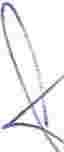 Construindo o Futuro!Paragrafo   Unico   -   A  observancia  das   normas  referidas   neste  artigo   exclui   a   unposicao  de penalidades, a cobranca  de juros  de mora ea atualizacao,  do valor monetario da base de calculo do tributo.Art.  4°. Salvo disposicao  em contrario,  entram em vigor:I   - os atos administrativos a que se refere o inciso  I   do artigo anterior  na data de sua publicacao;II  - as decisoes  a que  se refere  o inciso  II  do artigo anterior,  quanto  a seus efeitos  normativos,  30 (trinta)  dias ap6s a data da sua publicacao;Ill  -  os convenios  a que se refere o inciso TV  do artigo anterior,  na data neles previstas.Art.  5°. Na  ausencia  de  disposicao   expressa,  a  autoridade  competente  para  aplicar  a  legislacao tributaria utilizara sucessivamente,  na ordem indicada:I   - a analogia:JI  - os principios  gerais de direito tributario; Ill  - os principios gerais do direito  publico; IV  - a equidade.§  1° - 0 emprego de analogia  nao podera resultar na exigencia  de tributo niio previsto em lei.§ 2° - 0 emprego da equidade  nao podera resultar na dispensa do tributo devido. Art.  6°.  lnterpreta-se  literalmente a legislacao tributaria que disponha  sobre:I   - suspensao ou exclusao  do credito tributario; II  - outorga de isencao.Ill - dispensa  do cumprimento de obrigacoes  tributarias  acess6rias.TiTULOil OBRIGA(AO TRIBUTARIA CAPITULOIDA OBRIGA(AO TRIBUT!\.RIAArt.  7°. A obrigacao tributaria e principal  e acess6ria.Construindo o Futuro!§  IO   - A obrigacao  principal surge com  a ocorrencia do fato gerador,  tern  por objeto o pagamento de tributo ou penalidade  pecuniaria e extingue-sejuntamente com  o credito dela decorrente.§  2°- A obrigacao acess6ria  decorre   da  legislacao  tributaria  tem  por  objeto  as  prestacoes positivas ou negativas,  nela prevista  no interesse da arrecadacao ou fiscalizacao dos tributos.§3°-  A  obrigacao  acess6ria,  pelo  simples  fato  de  sua  inobservancia,  converte-se  em  obrigacao principal  relativamente it penalidade pecuniaria.CAPITULO IIFATO GERADORArt.  8'.  Fato  gerador  da  obrigacao  principal  e  a  situacao  definida  em   lei  como   necessaria  e suficiente a sua ocorrencia,Art.  9'.  Fato   gerador  da  obrigacao  acessona  e  qualquer  situacao  que,   na  forma  da  legislacao aplicavel,  impoe a pratica ou a abstencao de ato que nao configure obrigacao  principal.Art.  10.  Salvo  disposicao  de  lei  em  contrario,  considera-se  ocorrido  o fato  gerador e existentes  os seus efeitos:I    - tratando-se  de  situacao  de  fato,  desde   o  momento em  que  o  se  verifiquem  as  circunstancias materiais necessarias a que produza os efeitos que normalmente  lhe sao pr6prios;lI  - tratando-se de  situacao juridica, desde  o  momento  em  que  esteja  definitivamente  constituida, nos termos de direito aplicavel.Paragrafo  unico.  A  autoridade  administrativa  podera   desconsiderar  atos  ou   neg6cios  juridicos praticados com  a finalidade de dissimular a ocorrencia do fato gerador do tributo ou a natureza dos elementos constitutivos  da obrigacao  tributaria,  observados os procedimentos a serem  estabelecidos em lei ordinaria.Art.  11.  Para os efeitos do inciso  II  do artigo anterior e salvo  disposicao de lei  em contrario, os atos ou neg6cios juridicos condicionais  reputam-se  perfeitos e acabados:I    - sendo  suspensiva  a condicao, desde  o momenta de seu implemento;II  - sendo  resolut6ria a condicao,  desde  o momenta da pratica  do ato ou da celebracao do neg6cio.Art.  12.  A definicao legal  do fato gerador e interpretada abstraindo-se:I     -  da  validade  juridica  dos   atos   efetivamente   praticados   pelos terceiros,  bem como  da natureza do seu objeto ou dos seus efeitos;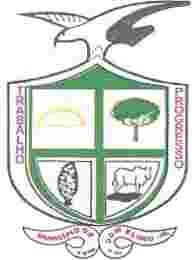 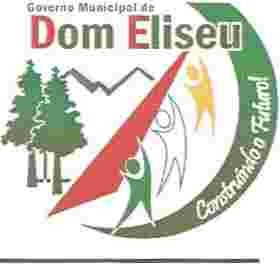 ll - dos efeitos dos fatos efetivamente ocorridos.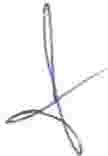 Construindo o Futuro!contribuintes,   responsaveis,  ou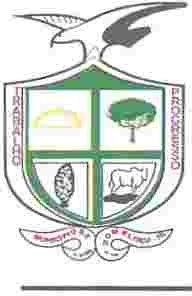 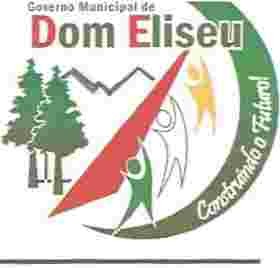 CAPITULO III SUJEITO ATIVOArt.  13.  Sujeito  ativo  da obrigacao  e a pessoa juridica  de  direito  publico,  titular  da competencia para exigir o seu cumprirnento.Art.  14.  Salvo  disposicao  de lei  em contrario,  a pessoa jurfdica  de direito  publico,  que se constituir pelo desmembramento territorial  de outra,  sub-roga-se nos direitos desta,  cuja  legislacao tributaria aplicara ate que entre em vigor a sua pr6pria.CAPITULOII SUJEITO PASSJVOArt.  15. O sujeito passivo  da obrigacao  principal  e a pessoa  obrigada  ao pagamento do tributo  ou penalidade  pecuniaria.Paragrafo  Unico -  0 sujeito passivo da obrigacao  principal  diz-se:I   - Contribuinte  quando  tenha relacao pessoal e direta com a situacao que constitua  o respectivo  fato gerador;JI  -  Responsavel  quando  mesmo  nao  sendo  o contribuinte,  sua  obrigacao  decorra  de  disposicaoexpressa da Lei.Art.  16.  Sujeito  passivo da obrigacao  acess6ria  ea  pessoa obrigada  as prestacoes  que constituem  o seu objeto.SE<;:AO I SOLIDARIEDADEArt.  17.  Sao solidariamente obrigados:I    -  as  pessoas  fisicas  ou juridicas,  que  tenham  interesse  comum  na  situacao  que  constitua  fato gerador da obrigacao tributaria principal;II  -  a pessoa juridica  do direito privado  resultante da fusao, transformacao ou incorporacao,  pelos tributos devidos pelas pessoas juridicas de direito privado que se fundiram, transformadas ou incorporadas;Lil - a pessoa fisica ou juridica de direito privado que adquirir de outra, por qualquer titulo, fundo de cornercio   ou  estabelecimento   comercial,    industrial   ou   profissional    e  continuar    a   respectiva exploracao,  sob a mesma  ou outra  razao  social  ou sob firma  individual,  pelos tributos  relativos  ao fundo ou estabelecimento adquirido,  devidos ate a data do ato: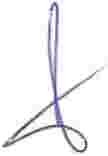 Construindo o Futuro!a) integralmente,  se o alienante  cessar a exploracao  do cornercio,  industria ou atividade;b) subsidiariamente  com  o alienante,  se  este  prosseguir  na  exploracao   ou  iniciar  dentro  de  seis meses,  a contar  da data  da alienacao,   nova atividade  no mesmo  ou em  outro ramo  do comercio, industria ou profissao,IV  -  todos  aqueles  que,  mediante  conluio,  colaborarem   para  a sonegacao   de  tributos  devidos  aoMunicipio.Paragrafo Unico  -  0 disposto  no  inciso II aplica-se  aos casos  de extincao  de pessoas juridicas de direito privado, quando a exploracao  da respectiva atividade seja continuada par qualquer socio remanescente ou seu esp6lio,  sob a mesma ou outra  razao social, ou sob firma  individual.SE<,::AO  II CAPACIDADE  TRIBUTARIAArt.  18.  A capacidade  tributaria passiva  independe:I   - da capacidade  civil das pessoas naturais;II  - de achar-se  a pessoa  natural  sujeita a medidas que importem  privacao ou limitacao do exercicio de atividades  civis, comerciais  ou protissionais, ou da adrninistracao direta de bens ou neg6cios;TTI  -  de  estar  a  pessoa  juridica   regularmente  constituida,  bastando  que  configure   uma  unidade econ6mica  ou protissional.SE<,::AO IllDOMICILIO TRIBUTARIOArt.   19.  Na   falta  de  eleicao   pelo  contribuinte  ou  pelo  responsavel,   de  domicilio   tributario, considera-se  como ta!:I  -  tratando-se  de  pessoa  fisica,  a sua  residencia ou sendo  esta  incerta ou desconhecida, o centro habitual  de sua atividade;11  - tratando-se  de pessoa juridica de direito  privado, o lugar de sua sede, ou em relacao aos atos ou fatos que deem  origem  a obrigacao,  ou de cada estabelecimento;Ill  - tratando-se  de pessoajuridica de direito  publico,  qualquer de suas reparticoes no  Municipio. Art.  20. Quando  nao  couber  a aplicacao  das  regras  fixadas  em qualquer  dos  incisos  deste  artigo,considerar-se-a  como  domicilio  tributario  do contribuinte  ou responsavel  o  lugar  da situacao  dos bens ou da ocorrencia  dos atos que deram  origem  a obrigacao.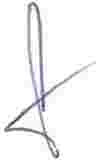 Construindo o Futuro!----   ------Art.  21.  A  autoridade  administrativa  pode  recusar  o  domicilio   eleito,  quando   impossibilite  ou dificulte a arrecadacao  ou fiscalizacao  do tributo, aplicando-se entao a regra do artigo anterior.Art.  22.  O  domicflio   fiscal   sera   sempre   consignado   nos  documentos    e  papeis   dirigidos   as reparticoes  fiscais.Art.  23. Os contribuintes  cornunicarao  ii reparticao  competente  a mudanca  de domicilio,  no  prazo do regulamento.CAPiTULOV RESPONSABILIDADE TRIBUT ARIAArt.  24. Os creditos  tributaries  relativos  a imposto  cujo fato  gerador  seja  a propriedade,  o dominio util  ou  a  posse  de  bens  im6veis,  e  bem  assim  os  relativos  a  taxas  pela  prestacao   de  services referentes a tais bens, ou a contribuicao de melhoria, sub-rogam-se na pessoa, dos respectivos adquirentes,  salvo quando  conste do titulo a prova·de sua quitacao.Art. 25. Sao pessoalmente  responsaveis:I - O adquirente  ou remitente,  pelos tributos  relativos  aos bens adquiridos  ou remidos,  quando  nao haja,  no instrumento respectivo,  a prova de quitacao  de tributos;II - 0 sucessor  a qualquer  titulo e o conjuge  meeiro, pelos tributos devidos  ate a data da partilha ou adjudicacao,  limitada esta responsabilidade ao montante do quinhao  do legado ou meacao;III  - 0 esp6lio,  pelos tributos devidos  pelo de cujus ate a data da abertura  da sucessao.Art.  26.  Salvo  disposicao   em  contrario,  a responsabilidade  por  infracoes  da  legislacao  tributaria independe da intencao do agente ou do responsavel  e da efetividade,  natureza e extensao  dos efeitos do ato.Art.  27. A responsabilidade  e excluida  pela  denuncia  espontanea  da infracao,  acompanhada,  se for o  caso,  do  pagamento  do  tributo  devido  e  dos juros   de  mora,  ou  do  dep6sito   da  importancia arbitrada  pela adrninistracao, quando o montante  do tributo dependa  de apuracao.Paragrafo Unico - Nao se considera  a denuncia  apresentada  ap6s o inicio de qualquer  procedimento administrativo  ou medida de fiscalizacao,  relacionados com a infracao.TiTULO III CREDITO TRIBUTARIO CAPiTULO I DISPOSI<;:OES GERAIS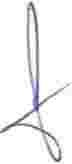 Construindo o Futuro!Art. 28. O credito tributario decorre da obrigacao principal e tem a mesma natureza desta,Art. 29.  As circunstancias que  modificam o credito tributario,  sua  extensao ou  seus efeitos, ou  as garantias  ou   os  privilegios  a  ele   atribuidos,  ou  que   excluem  sua   exigibilidade  niio  afetam  a obrigacao tributaria que  !he deu origem.Art. 30.  O credito tributario regularmente constituido somente se modifica ou extingue, ou tem  sua exigibilidade  suspensa ou  excluida,  nos  casos  previstos  nesta  Lei,  fora  dos  quais  niio podem  ser dispensadas,  sob   pena   de  responsabilidade  funcional  na  forma  da   lei,  a  sua  efetivacao  ou  as respectivas garantias.CAPiTULO  II CONSTITUI«;:AO DE  CREDITO TRIBUTARJO SE«;:AO ILAN«;:AMENTOArt. 31. Compete privativamente a autoridade administrativa constituir o credito tributario pelo lancamento,  assim   entendido  o  procedimento  administrativo  tendente  a verificar  a  ocorrencia  do fato  gerador da  obrigacao  correspondente,  detenninar  a materia tributavel,  calcular o  montante  dotributo devido,  identificar o sujeito  passivo  e, sendo  caso,  propor a aplicacao da penalidade cabivel.Paragrafo  unico.  A atividade administrativa de  lancamento e vinculada e obrigat6ria,  sob  pena  de responsabilidade  funcional.Art. 32.  Salvo  disposicao de  lei em  contrario,  quando  o valor  tributario esteja expresso em  moeda estrangeira,   no   lancarnento  far-se-a  sua   conversao  em   moeda  nacional    ao   cambio   do  dia   da ocorrencia do  fato gerador da obrigacao,Art.  33.  0  lancamento  reporta-se a data  da ocorrencia  do  fato  gerador da obrigacao  e rege-se  pela lei entao vigente, ainda  que posteriormente  modificada ou revogada.§   IO    Aplica-se  ao  lancamento  a  legislacao que,  posterionnente  a  ocorrencia  do  fato  gerador   da obrigacao,  tenha  instituido  novos  criterios de apuracao ou  processos de  fiscalizacao, ampliado os poderes de investigacao  das  autoridades  administrativas,  ou outorgado ao credito  maiores garantias ou  privilegios,  exceto,  neste   ultimo  caso,   para  o  efeito  de  atribuir  responsabilidade  tributaria  a terceiros.§  2° 0 disposto  neste  artigo  nao se  aplica   aos  impastos  lancados  por periodos  certos   de  tempo, desde  que a respectiva  lei  fixe expressamente a data em que o faro gerador se considera ocorrido.Art.  34. 0 lancarnento  regularmente notificado  ao  sujeito  passivo   so pode  ser alterado  em  virtude de: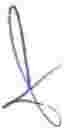 Construindo o Futuro!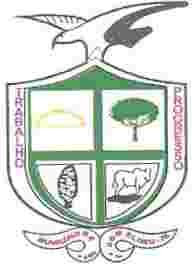 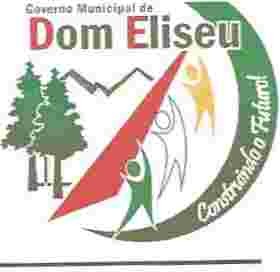 I  -  impugnacao do sujeito passivo; II  - recurso de oficio;Ill  - iniciativa de oficio  da autoridade administrativa,  nos casos  previstos no artigo  38.Art.  35.  A  modificacao  introduzida,  de  oficio  ou  em  consequencia de  decisao administrativa  ou judicial, nos criterios juridicos  adotados pela autoridade administrativa no exercicio do  lancamento somente pode  ser efetivada, em relacao a um mesmo  sujeito  passivo,  quanta a fato gerador ocorridoposteriormente a sua introducao.SE<;:AO II MODALIDADES DE  LAN<;:AMENTOArt.  36. 0 lancamento e efetuado  com  base  na declaracao do sujeito  passivo ou de terceiro,  quando um  au outro, na forma  da legislacao tributaria,  presta a autoridade administrativa  informacoes  sabremateria de fato,  indispensaveis it sua efetivacao.§   1° A  retificacao  da  declaracao  par  iniciativa  do  pr6prio declarante,  quando vise  a  reduzir ou  a excluir  tributo,   s6  e  admissfvel  mediante  comprovacao  do  erro   em   que   se   funde,   e  antes  denotificado o lancamento.§  2° Os  erros  contidos  na  declaracao  e apuraveis  pelo  seu  exame serao  retificados de  oficio  pela autoridade administrativa a que competir a revisao  daquela.Art. 37.  Quando o calculo  do tributo  tenha  por base,  ou tome  em consideracao,  o valor ou o preco de  bens,  direitos,  services  ou  atos jundicos,  a  autoridade  lancadora,  mediante  processo  regular, arbitrara aquele  valor ou preco,  sempre que sejam  omissos ou nao  rnerecam fe as declaracoes ou os esclarecimentos  prestados,  ou   os  documentos  expedidos  pelo   sujeito  passivo   ou   pelo   terceiro legalmente obrigado, ressalvada, em caso  de contestacao, avaliacao contradit6ria, administrativa ou judicial.Art.  38.  0 lancamento  e efetuado  e revisto  de  oficio  pela  autoridade  administrativa  nos  seguintes casos:I   - quando a  lei  assim  o determine;II  - quando a declaracao nao  seja prestada,  par quem  de direito,  no prazo e na forma  da  legislacaotributaria;Ill  -  quando  a pessoa  legalmente obrigada, embora tenha  prestado declaracao nos  terrnos  do  inciso anterior, deixe de atender,  no prazo  e na  forma da  legislacao tributaria, a pedido de esclarecimento formulado  pela autoridade  administrativa,  recuse-se  a presta-lo ou  nao o preste  satisfatoriamente,  a juizo daquela  autoridade;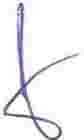 Construindo o Futuro!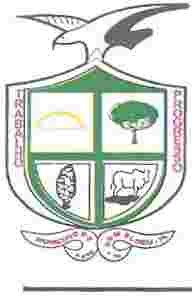 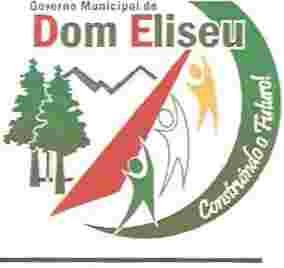 TV  -  quando  se  comprove   falsidade,  erro  ou  omissao  quanto  a  qualquer   elemento   definido   na legislacao tributaria como sendo de declaracao obrigat6ria;V  -   quando  se  comprove   omissao   ou  inexatidiio,  por  parte  da  pessoa  legalmente  obrigada,  no exercicio  da atividade a que se refere o artigo seguinte;VI - quando  se comprove  acao ou omissao  do sujeito  passivo,  ou de terceiro  legalmente  obrigado, que de lugar a aplicacao  de penalidade  pecuniaria;VTI  - quando  se comprove  que  o sujeito  passivo,  ou terceiro  em beneficio  daquele,  agiu com dolo, fraude ou simulacao;VIII -  quando  deva  ser  apreciado  fato  nao  conhecido  ou nao  provado  por ocasiao  do  lancarnentoanterior;IX  -   quando   se  comprove   que,  no  lancarnento  anterior,  ocorreu   fraude  ou  falta  funcional  da autoridade  que o efetuou, ou ornissao,  pela mesma autoridade,  de ato ou formalidade especial.Paragrafo  unico,  A revisiio  do  lancarnento  s6 pode  ser  iniciada  enquanto  nao  extinto  o direito  daFazenda Publics.Art. 39. 0 lancamento por homologacao, que ocorre quanto aos tributos cuja legislacao atribua  ao sujeito passivo o dever  de antecipar  o pagamento  sem  previo exame  da autoridade  administrativa, opera-se  pelo ato em que a referida  autoridade,  tornando conhecimento  da atividade  assim exercida pelo obrigado, expressamente a homologa.§    IO     O  pagamento   antecipado  pelo  obrigado   nos  termos   deste  artigo  extingue   o  credito,   sob condicao  resolut6ria da ulterior hornologacao  ao lancamento.§  2° Nao  influem  sobre  a obrigacao  tributaria  quaisquer  atos anteriores  it hornologacao,  praticados pelo sujeito  passivo ou por terceiro,  visando a extincao total ou parcial do credito.§  3°  Os atos a que  se refere o paragrafo anterior  serao,  porern, considerados na apuracao  do saldo porventura  devido e, sendo o caso, na imposicao de penalidade,  ou sua graduacao.§  4° Se a lei nao fixar  prazo a homologacao, sera ele de cinco anos, a contar  da ocorrencia  do fato gerador;   expirado  esse  prazo  sem  que  a  Fazenda  Publica   se  tenha  pronunciado,   considera-se homologado o lancarnento e definitivamente extinto o credito, salvo se c�n:rovada a ocorrencia  de dolo,  fraude ou simulacao.                                                                               �-CAPiTULO IIISUSPENSA.O DO CREDITO TRIBUTARIOConstruindo o Futuro!SE<;AO I DISPOSI<;OES  GERAISArt.  40. Suspendem  a exigibilidade do credito tributario:I - morat6ria;ll - o dep6sito do seu montante  integral;Ill   -    as  reclamacoes   e  os  recursos,   nos   termos   das   leis   reguladoras   do  processo   tributarioadministrative;IV - a concessao  de medida  lirninar em mandado de seguranca.V - a concessao  de medida  liminar ou de tutela antecipada, em outras especies  de acao judicial;VI - o parcelamento.Paragrafo  (mica.  0 disposto  neste  artigo  nao  dispensa  o cumprimento  das  obrigacoes   assess6rios dependentes da obrigacao  principal  cujo credito seja suspenso,  ou dela consequentes.SE<;Ao IIMORATORIA Art.  41. A morat6ria somente  pode ser concedida:I -  em carater geral:a) pela pessoa juridica de direito  publico competenle  para instituir o tributo a que se refira;b)  pela   Uniao,   quanto   a  tributos  de  competencia  dos   Estados,   do   Distrito   Federal   ou  dos Municipios,   quando  simultaneamente concedida  quanto  aos  tributos  de cornpetencia   federal  e as obrigacces de direito  privado;II   -  em  carater   individual,   por  despacho  do  chefe  do   Poder  Executivo,   que  fica  autorizado  a concede-la  quando  presentes  as condicoes  do inciso anterior.Paragrafo   unico.   A   lei   concessiva    de   morat6ria    pode   circunscrever   expressamente   a   sua aplicabilidade  a detenninada  regiao  do territ6rio  da pessoajuridica de direito  publico que a expedir, ou a determ inada classe ou categoria de sujeitos passivos.Art.  42.  A  lei   que  conceda   morat6ria  em  carater  geral individual  especificara, sem prejufzo de outros requisitos: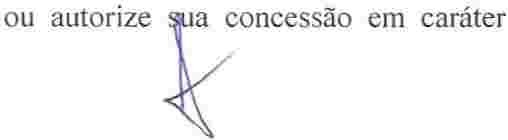 Construindo o Futuro!I   - o prazo de duração  do favor;II  - as condições  da concessão  do favor em caráter  individual;111  - sendo caso:a) os tributos a que se aplica;b) o numero  de prestações  e seus vencirnentos,  dentro do prazo a que se refere  o inciso  I,  podendo atribuir  a fixação  de  uns  e de outros  a autoridade  administrativa,  para cada caso  de concessivo  emcaráter individual;c)  as  garantias   que   devem   ser  fornecidas   pelo  beneficiado   no  caso  de  concessão   em  caráter individual.Art.   43.   Salvo   disposição    de   lei   em   contrario,   a   morat6ria   somente   abrange   os   créditos definitivamente  constituídos  a  data  da  lei  ou do  despacho  que  a conceder,  ou cujo  lançamento jatenha sido  iniciado aquela data por ato regularmente  notificado ao sujeito passivo.Paragrafo  único.  A  moratória  não  aproveita  aos  casos  de  dolo,  fraude  ou  circulação  do  sujeito passivo ou do terceiro em beneficio daquele.Art.  44. A concessao  da morat6ria  em carater  individual  niio gera direito  adquirido  e sera revogado de oficio, sempre que  se apure que o beneficiado  nao satisfazia  ou deixou de satisfazer as condicoes ou  nao  cumprira  ou  deixou  de  cumprir os  requisilos   para  a concessao   do  favor,  cobrando-se   o credito acrescido  de juros de mora:I     -  com  imposicao  da  penalidade  cabivel,  nos casos  de  dolo  ou sirnulacao  do  beneficiado,  ou de terceiro em beneficio  daquele;II  - sem  imposicao de penalidade,  nos demais casos.Paragrafo unico, No caso do inciso  I    deste artigo, o tempo decorrido  entre a concessao  da morat6ria e  sua revogacao  nao  se computa  para efeito  da prescricao  do direito  a cobranca  do credito;  no casodo inciso  II  deste artigo, a revogacao  so pode ocorrer antes de prescrito o referido direito.SE<;:AO IIIDO PARCELAMENTOArt. 45.  0 parcelamento  dos  tributos  municipals  devidos  e nao  recolhidos  a tempo  e  modo  sera concedido  a criterio  da autoridade  fazendaria  competente  em ate 60 (sessenta)  prestacoes  rnensais iguais  e  sucessivas,  incluindo-se  ai  os  debitos   inscritos  na  Divida  Alva}o  Municipio  e  as ja ajuizadas.                                                                                                           �Construindo o Futuro!§IO   O nurnero de parcelas a que  se refere o caput deste artigo sera  definido atraves de  Decreto  que estabelecera  faixa  interrnediarias  de acordo  com  o valor  do  credito  a receber e parcela  minima por mes.§   2°  Salvo   disposicao  de   lei   em   contrario,   o  parcelamento  do  credito  tributario   nao  exclui   a incidencia de juros e multas.§ 3° Aplicam-se,  subsidiariamente,  ao parcelamento as disposicoes desta Lei, relativas a morat6ria.§ 4° Lei especifica dispora  sabre as condicoes de parcelamento  dos  creditos tributaries  do devedor em recuperacao judicial.§  5° A inexistencia da  lei  especifica a que  se refere  o §  32  deste artigo  importa  na aplicacao das  leis gerais  de  parcelamento  do  Municipios  de  Dom  Eliseu/PA  ao devedor em  recuperacao judicial,  nil.a podendo, neste caso,  ser o prazo  de parcelamento  inferior ao concedido pela  lei  federal  especifica.CAPITULO IVEXTIN<:Ao DO CREDITO TRIBUT ARIO SE<:AO IMODALIDADES DE EXTIN(A.0Art. 46.  Extinguem  o credito tributario: I  - o pagamento;II  - a cornpensacao;111 - a transacao; IV  - remissao;V -  a prescricao e a decadencia;VI - a conversao de dep6sito em renda;Vil - o pagamento antecipado ea  homologacao  do lancarnento  nos termos  do disposto no artigo  39 e seus  §§  1° e 4°;VIII - a consignacao em pagamento, nos termos  do disposto no§ 2° do artigo 54;IX  - a  decisao   administrativa  irreforrnavel,  assim  entendida  a  definitiva  na  6rbita  administrativa'"' nao mais po= ser objeto de acao anulatoria;                                  \-'         'Construindo o Futuro!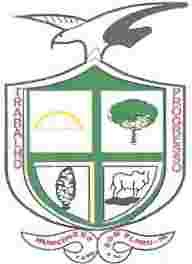 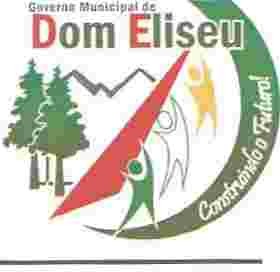 X - a decisao judicial passada em julgado,XI - a dacao  em pagamento em bens  im6veis, condicoes estabelecidas  nesta  lei.Paragrafo  unico.  A lei  dispora quanta  aos  efeitos  da  extincao total  ou parcial   do  credito  sabre  a ulterior verificacao da irregularidade da sua constituicao,  observado o disposto  nos artigos 33 e 38.SE<;:Ao IIPAGAMENTOArt.  47. A imposicao de penalidade  nao ilide o pagamento integral  do credito tributario,Art. 48. 0 pagamento de um credito nlio importa em presuncao de pagamento: I - quando  parcial,  das prestacoes em que se decornponha;!I - quando  total,  de outros creditos  referentes ao mesmo  ou a outros tributos.Art.   49.  Quando  a  legislacao   tributaria   niio  dispuser  a  respeito,   o  pagamento  e  efetuado   na reparticao competente do domicilio do sujeito passivo.Art.  50.  Quando a  legislacao  tributaria  nao  fixar  o tempo  do  pagamento,  o vencimento  do credito ocorre  trinta dias  depois da data em que se considera o sujeito passivo  notificado do lancarnento.Paragrafo  unico.  A  legislacao  tributaria  pode  conceder  desconto  pela antecipacao  do  pagamento, nas  condicoes estabelecidas em  Decreto expedido pelo  Chefe  do  Poder  Executivo Municipal,  que nao exceda  a 25%  (vinte e cinco)  por cento do valor do credito tributario.Art.  51.  0 credito  nao integralmente  pago no vencimento e acrescido de juros de rnora,  seja qua I     for o motivo  determinante  da falta,  sem  prejufzo  da imposicao  das  penalidades  cabiveis  e da aplicacao de quaisquer medidas de garantia  previstas  nesta  Lei ou em  lei tributaria.§  IO   Se a lei  nao dispuser de modo di verso,  os juros de mora  sao calculados a taxa  de um por cento ao mes.§  2° 0 disposto neste  artigo  nae  se aplica  na pendencia  de  consulta formulada  pelo devedor dentro do prazo  legal  para pagamento do credito.Art.  52. 0 pagamento e efetuado em moeda  Corrente,  cheque  ou vale postal;§  IO   A legislacao  tributaria  pode  determinar as garantias  exigidas para  o pagamento por cheque ou vale  postal,  desde  que nao o torne  impossivel  ou mais oneroso que o pagarnento em moeda  corrente.§  2° 0 credito pago  por cheque somente se considera extinto com or    sate  deste  pelo sacado.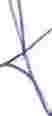 Construindo o Futuro!-------------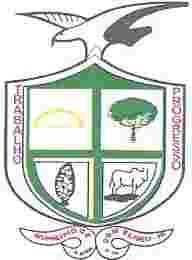 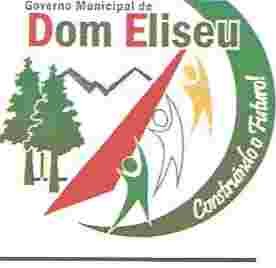 Art.  53.  Existindo  simultaneamente  dois  ou  mais  debitos vencidos  do  mesmo sujeito  passivo  para com  a mesma pessoa  juridica de  direito  publico,   relativos  ao  mesmo  ou  a  diferentes  tributos  ou provenientes  de  penalidade  pecuniaria  ou juros de  mora,  a autoridade  administrativa  competente para  receber o pagamento deterrninara a respectiva  imputacao,  obedecidas  as  seguintes regras,  na ordem em que enumeradas:l - em  primeiro  lugar,  aos  debitos  por obrigacao  pr6pria,  e em  segundo  lugar aos  decorrentes  de responsabil idade  tributaria;ll - primeiramente,  as contribuicoes  de rnelhoria, depois  as taxas  e por fim aos  impostos;lII - na ordem  crescente dos  prazos de prescricao; IV - na ordem  decrescente dos montantes.Art.  54. A importancia  de credito tributario  pode ser consignadajudicialmente  pelo  sujeito  passivo, nos casos:I  -  de   recusa   de   recebimento,   ou   subordinacao  deste   ao   pagamento  de   outro  tributo  ou  de penalidade, ou ao cumprimento de obrigacao acess6ria;II - de subordinacao do recebimento ao cumprimento de exigencias adrninistrativas sem  fundamento legal;Ill  - de exigencia,  por  mais de uma  pessoa juridica de direito publico,  de tributo  idenrico  sobre  um mesmo fato gerador.O§   I     A consignacao so pode  versar  sobre o credito que o consignante se propoe  pagar.§  2° Julgada procedente a consignacao, o pagamento se reputa efetuado ea  importancia  consignadae convertida em  renda; julgada improcedente  a consignacao  no  todo  ou em  parte,  cobra-se o creditoacrescido dejuros de mora,  sem  prejuizo das penalidades cabiveis.SE<;:Ao IIIPAGAMENTO INDEVIDOArt.  55.  0 sujeito  passivo  tem  direito,  independentemente  de previo  protesto, a restituicao  total ou parcial do tributo,  seja qual  for a modalidade do seu pagamento, nos seguintes casos:I    -  cobranca ou  pagamento  espontaneo  de  tributo  indevido  ou  maior  que  o  devido   em  face  da legisla9ilo   tributaria   apl icavel,   ou   da   natureza   ou   circunstancias   materiais   do   fato   geradorefetivamente ocorrido;11    - erro  na  edificacao  do  sujeito  passivo,   na  determinacao da  aliq   ota  aplicavel,  no  calculo  do montante do debito ou na elaboracao ou conferencia de qualquer docu    ent    relativo ao pagamento;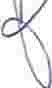 Construindo o Futuro!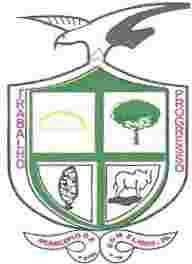 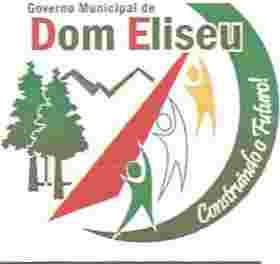 Ill - reforma, anulacao, revogacao ou rescisao de decisao  condenat6ria.Art.  56.  A  restituicao  de  tributos  que  comportem,  por  sua  natureza,  transferencia  do  respectivo encargo  financeiro  somente  sera  feita  a quem  prove  haver assumido o referido  encargo, ou,  no caso de te-lo transferido a terceiro,  estar por este expressamente autorizado a recebe-Ia.Art.  57.  A restituicao  total  ou  parcial do  tributo  da  lugar  a restituicao,  na  mesma  proporcao,  dos juros de  mora e das  penalidades pecuniarias,  salvo  as referentes a  infracoes de carater  formal  nao prejudicada pela causa  da restituicao,Paragrafo  unico.  A  restituicao  vence  juros nao  capitalizaveis,  a  partir  do  transito  em  julgado da decisao  definitiva que a determinar.Art. 58. 0 direito de  pleitear a restituicao extingue-se com  o decurso do  prazo  de 05 (cinco)  anos, contados:I   - nas hip6teses dos  incisos  I    e II  do artigo  55,  da data  da extincao do credito tributario;II    -   na  hip6tese  do   inciso   Ill  do   artigo  55,  da  data   em   que   se  tornar  definitiva  a  decisao administrativa ou  passar em julgado a decisao judicial  que  ten ha reformado,  anulado, revogado  ou rescindido a decisao  condenat6ria.Art.  59.   Prescreve  em   dois  anos   a  acao   anulat6ria  da  decisao  administrativa  que   denegar  a restitu i9iio.Paragrafo  unico.  0 prazo  de prescricao  e  interrompido  pelo  inicio  da acao judicial,  recomecando o seu  curso, por metade,  a partir da data  da  intirnacao validamente  feita ao  representante judicial da Fazenda Publica interessada.Art.  60. 0 pedido  de  restituicao  sera  feito  a autoridade  administrativa  atraves do  requerimento  da parte  interessada que apresentara prova  do pagamento e as razoes  legais da pretensao.§  1° - A importancia  sera  restituida  dentro de um prazo  maxirno do  120  (cento e vinte) dias  a contar da decisao que se tenha tornado definitiva  na esfera administrativa,  favoravel  ao contribuinte.§  2° - A nao  restituicao no  prazo  definitivo  implicara, a partir do  entao, em  atualizacao monetarta segundo os indices oficiais,  e na incidencia de juros nao capitalizaveis de I% (um  por cento) ao mes ou fracao  de mes.Art.  61. Ap6s  decisao   irrecorrivel  favoravel  ao contribuinte,  no todo  ou em  parte  sera  restituida de oficio  ao  impugnante  as  importancias  relativas   ao  montante  do  credito  tributario  depositadas  na reparticao fiscal para efeito de discussao,Art.  62.  Fica  o  Executivo  Municipal  autorizado  a  compensar  creditos  tributaries  com  creditos liquidos  e  certos,   vinculados  do  sujeito  passivo   contra a  Fazenda   Pt,1/nas  condicoes e  sob garantias estipuladas em cada  case.                                                                    \Construindo o Futuro!Paragrafo  Unico  - Sendo  vincendo  o credito  do sujeito  passivo,  seu montante  sera  reduzido  a  1  % (um  per cento)  ao mes ou fracao correspondente ao juro que decorreria entre a data da compensacao ea do vencimento.SEC,::AO IVDA DAC,::AO EM PAGAMENTO EM IMOVEISArt. 63. Poderao valer-se da dacao em pagamento  os orgaos ou entidades  de direito publico federal, estadual,   do  Distrito   Federal   ou  municipal,   bem  coma  as  empresas   publicas,   sociedades   de economia   mista  e  empresas   privadas  e  pessoas  fisicas,  para  arnortizacao   ou  quitacao  dos  seus debitos  oriundos  de quaisquer  tributos  de cornpetencia  municipal,  desde que vencidos,  lanc;ados  ou nao,  inscritos em divida ativa ou em execucao  fiscal.Art. 64. A dacao em pagamento  somente sera admitida  e processada  quando os im6veis oferecidos, urbanos ou  nao,  estejam  comprovadamente  desonerados  de  quaisquer  gravames  e  impedimentos, devidamente  comprovado e estiverem  dentro dos limites do Municipio  de Dom Eliseu/PA.Art. 65. A dacao em pagamento  podera recair sabre:1   - terreno com edificacao,  de propriedade do devedor;fl - terreno sem edificacao,  de propriedade do devedor;Art. 66. A dacao em pagamento em im6veis s6 sera admitida  com autorizacao  do Chefe do Poder Executivo   Municipal,   mediante   dernonstracao,  pelo  sujeito  passivo,  em  processo,   do  valor  do im6vel,  bem  coma a compatibilidade  entre  o valor  do credito  tributario  com o valor  dos  im6veis dados em pagamento.Art. 67. 0 procedimento  para  a execucao  da presente  lei sera estabelecido em regulamento a ser expedido  pelo Poder Executivo  Municipal.SEC,::AO  VDEMAIS MODALIDADES DE EXTINC,::AOArt. 68. Fica a autoridade  administrativa autorizada a realizar a compensacao de creditos tributaries com creditos  liquidos e certos,  vencidos  ou vincendos,  do sujeito passivo contra a Fazenda publica.§ l 0Fica  o  Poder  Executivo   Municipal   autorizado   a  regulamentar   par   Decreto   as  form as  deccmpensacao dos creditos tributaries, scguirao os seguintes  padroes minimos: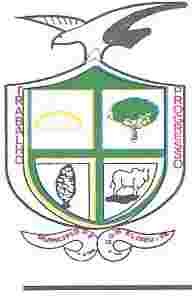 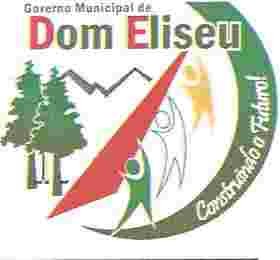 I - decisao  de  primeira  instancia  proferida  pelo  Secretario  Mu�:ip;I  responsavel   pela  FazendaPublica  Municipal;                                                                                    \Construindo o Futuro!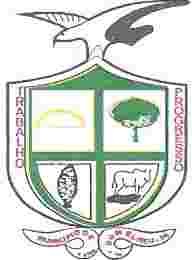 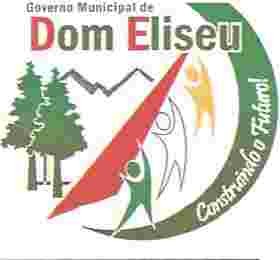 II - sendo  a decisao contraria ao contribuinte,  possibilidade de exercicio do duplo  grau  recursal,  em prazo  estabelecido  neste C6digo;l!I - sendo  a decisao contraria  a Fazenda Municipal,  obrigat6rio  recurso de  oficio  ao  duplo  grau, caso  o credito seja discutido  seja superior a R$ 50.000,00  (cinquenta  mil reais);fV - Duplo  grau exercido por Colegiado,  ou nao existindo  pelo Chefe  do  Executivo  Municipal,  que podera  solicitar parecer de orgao tecnico  envolvido na demanda administrativa.§  2°. Sendo  vincendo o credito do  sujeito passivo,  a  lei  deterrninara,  para  os efeitos deste  artigo, a apuracao do  seu  montante,  nao  podendo,  porem,  corninar   reducao rnaior  que  a correspondente ao juro   de  1  %  (um  por  cento)  ao  mes  pelo  tempo  a  decorrer entre a  data  da  compensacao e  a  dovencimento.Art.  69.  E  vedada   a  cornpensacao  mediante  o  aproveitamento  de  tributo,   objeto  de  contestacao judicial  pelo sujeito passivo,  antes do transito em julgado da respectiva  decisao  judicial.Art. 70. A lei pode  facultar, nas condicoes que estabeleca, aos sujeitos ativo e passivo  da obrigacao tributaria celebrar transacao que,  mediante concessoes rnutuas, importe em  determinacao de litigio, inclusive administrativamente e consequente extincao de credito tributario,Paragrafo  unico,  Fica  o  Chefe  do  Poder  Executivo  Municipal  autorizado  a transacionar  em  cada caso.Art.   71.  Fica   o  Chefe   do   Poder  Executivo   Municipal  autorizado   a  conceder,  por  despachofundamentado, remissao total ou parcial do credito tributario, atendendo:I   - a situacao econ6mica do sujeito passivo;II  - ao erro ou ignorancia escusaveis do sujeito passivo,  quanto a materia de fato;Ill - a diminuta importancia do credito tributario;IV  - a consideracoes de equidade, em  relacao com  as caracteristicas pessoais ou materiais do caso; V -  a condicoes peculiares a determinada regiao  do territ6rio da entidade tributante.Paragrafo  unico.  0 despacho referido  neste  artigo  nao  gera direito  adquirido,  aplicando-se,  quando cabivel,  o disposto no artigo 44.Art.  72.  0  direito de  a  Fazenda  Publica constituir  o credito  tributario  extingue-se  ap6s  5 (cinco)anos,  contados:I - do prime i ro d ia do excrete io  segu inte aquele  em que o ''"<""''�"'a ter sido efetuado:Construindo o Futuro!II  -  da  data   em   que   se  tornar   definitiva   a  decisao  que   houver   anulado,  por   vicio   formal,   olancamento  anteriormente efetuado.Paragrafo unico, 0 direito a que  se refere este  artigo  extingue-se definitivamente com  o decurso do prazo  nele  previsto, contado  da data em  que  tenha  sido  iniciada  a constituicao do credito  tributario pela notificacao,  ao sujeito passivo, de qualquer medida  preparat6ria indispensavel  ao lancarnento.Art.  73. A acao para  a cobranca do credito tributario  prescreve  em cinco  anos,  contados da data  da sua constituicao definitiva.Paragrafo  unico.  A prescricao se interrompe:I  - pelo despacho do juiz que ordenar a citacao em execucao fiscal; II  -  pelo protesto  judicial;Ill  -  por qualquer ato judicial  que constitua em mora  o devedor;IV  - por qualquer ato  inequivoco  ainda que extrajudicial,  que  importe em  reconhecimento  do debito pelo devedor.Art.   74.   Eventual  alteracao   superveniente  no  C6digo   Tributario   Nacional   quanto  aos   prazos decadenciais e prescricionais alteram  automaticamente o conteudo dos artigos  72 e 73.CAPITULO VEXCLUSA.O DE CREDITO TRIBUTARIO SE<,:AO  IDISPOSI<,:OES  GERAIS Art.  75. Excluem o credito tributario:I  - a isencao; II - a anistia,Paragrafo  unico,   A  exclusao  do  credito  tributario   niio  dispensazumprimento  das  obrigacoes acess6rias dependentes da obrigacao principal  cuj� credito seja exc    ido     u dela  consequente.SE(,:AO  II ISEN<,:AOConstruindo o Futuro!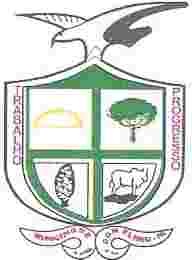 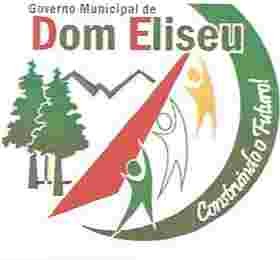 Art.  76.  A isencao,  ainda  quando prevista em  contrato,  e sempre decorrente de  lei  que  especifique as condicoes e requisitos  exigidos  para a sua concessao, os tributos a que  se aplica  e, sendo  caso,  o prazo  de sua duracao.Paragrafo   unico.   A   isencao  pode   ser   restrita  a  determinada  regiao  do   territorio  da  entidade tributante, em funcao de condicoes a ela peculiares.Art.  77. Salvo disposicao  de lei  em contrario, a isencao nao e extensiva: I  - its taxas e its contribuicoes de melhoria;II  - aos tributos  instituidos  posteriormente it sua concessao.Art.  78.  A  isencao,  salvo  se  concedida  por  prazo  certo  e em  funcao  de determinadas  condicoes, pode scr rcvogada ou modificada  por lei, a qualquer tempo, salvo sea lei dispuser de maneira mais favoravel  ao contribuinte.Art.  79. A isencao,  quando nao concedida em carater geral,  e efetivada,  em cada  caso,  por despacho da   autoridade   administrativa,   em    requerimento   com    o   qual    o   interessado   faca   prova   do preenchimento  das  condicoes e do  cumprimento  dos  requisitos  previstos em  lei  ou  contrato para concessao,§   IO    Tratando-se de  tributo  lancado  por  periodo  certo  de  tempo,   o despacho referido  neste  artigo sera renovado antes da expiracao de cada  periodo,  cessando automaticamente os seus efeitos a partir do  primeiro  dia  do  periodo  para   o  qual   o  interessado  deixar  de  promover  a  continuidade  do reconhecimento da isencao,§  2° 0 despacho  referido  neste artigo  nao  gera  direito adquirido,  aplicando-se, quando cabivel,   o disposto no artigo  44.SE<;:Ao IIIANIS TIAArt.  80.  A anistia  abrange exclusivamente  as  infracoes  cometidas  anterionnente  a vigencia  da  lei que a concede,  nao  se aplicando:I     -  aos  atos   qualificados  em   lei  como   crimes   ou  contravencoes  e  aos  que,   mesmo  sem   essa qualificacao,  sejam  praticados com  dolo,  fraude  ou  sirnulacao  pelo  sujeito passivo  ou  por terceiro em beneficio daquele;II - salvo  disposicao em  contrario,  as  infracoes  resultantes de con�i� entre duas  ou  mais pessoas naturais ou juridicas.                                                                                     \Art.  81.  A anistia pode  ser concedida:Construindo o Futuro!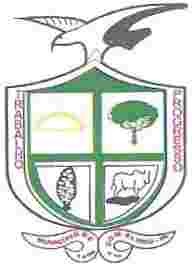 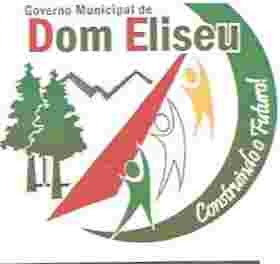 r - em carater geral; II  - limitadamente:a) as infracoes da legislacao relativa a determinado tributo;b) as infracoes  punidas  com penalidades  pecuniarias  ate detenninado  montante,  conjugadas  ou nao com penal idades de outra  natureza;c)  a  determinada    regiao  do  territ6rio   da  entidade   tributante,  em   funcao  de  condicoes   a  ela peculiares;d) sob condicao  do pagamento  de tributo  no  prazo  fixado  pela  lei  que a conceder,  ou cuja fixacao seja atribuida  pela mesma  lei  a autoridade  administrativa.Art.  82. A anistia,  quando  nao concedida  em carater geral, e efetivada,  em cada caso, por despacho da   autoridade    administrativa,   em   requerimento   com   a   qual   o   interessado   faca   prova   do preenchimento das condicoes  e do cumprimento dos requisitos previstos em lei  para sua concessao.Paragrafo unico. 0 despacho referido neste artigo nao gera direito adquirido, aplicando-se, quando cabivel, o disposto  no artigo 44.CAPiTULO VIGARANTIAS E PRIVILEGIOS DO CREDITO TIUBUTARIO SE<;:AO IDISPOSI<;:OES GERAISArt.  83.  A  enumeracao   das  garantias  atribuidas   neste  Capitulo  ao  credito  tributario  nao  exclui outras  que  sejam  expressamente previstas  em lei,  em  funcao  da natureza  ou das caracteristicas  do tributo a que se refiram.Peragrefo  unico.  A natureza das garantias  atribuidas  ao credito tributario  nao altera a natureza deste nem a da obrigacao tributaria a que corresponda.Art.  84. Sem  prejuizo  dos  privilegios  especiais  sabre  determinados  bens, que  sejam  previstos  em lei, responde pelo  pagamento  do credito  tributario  a totalidade  dos bens e das  rendas, de qualquer origem  ou natureza,  do sujeito  passivo,  seu esp6lio  ou sua massa falida,  inclusive  os gravados  por onus real ou clausula  de inalienabilidade  ou irnpenhorabilidade,  seja qual�or a data da constituicaodo  Onus  ou  da  clausu!a,  excetuada  unicamente  os  bens  e  rendas  que  a     i    declare  absoluta,nenteirnpenhoraveis.Construindo o Futuro!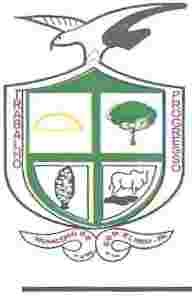 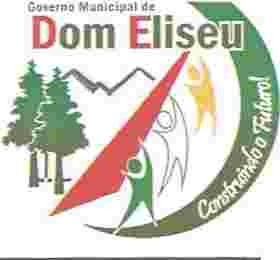 Art.  85. Presume-se   fraudulenta  a alienacao  ou oneracao  de bens ou rendas,  ou seu corneco,  por sujeito  passivo em debito  para com a Fazenda  Publica,  por credito  tributario  regularmente   inscrito corno divida ativa.Paragrafo unico. 0 disposto  neste artigo  nao se aplica  na hip6tese de terem  sido  reservados, pelo devedor,  bens ou rendas suficientes  ao total pagamento  da divida  inscrita.Art. 86. Na hip6tese de o devedor  tributario,  devidamente citado, nao pagar nem apresentar  bens a penhora   no   prazo   legal   e   nao   forem   encontrados    bens   penhoraveis,    o  juiz   deterrninara   a indisponibilidade  de  seus  bens  e  direitos,  comunicando  a  decisao,  preferencialmente  por  meio eletr6nico,  aos orgaos  e entidades  que  promovem  registros  de transferencia  de bens, especialmente ao registro publ ico  de im6veis  e as autoridades  supervisoras  do rnercado  bancario  e do mercado  de capitais,  a fim de que, no ambito de suas atribuicoes,  fa9a111  cumprir a ordem judicial.§   12   A  indisponibilidade  de  que  trata  o  caput  deste  artigo  lirnitar-se-a  ao  valor  total  exigivel, devendo o juiz  determinar o imediato  levantamento da  indisponibilidade dos  bens ou valores que excederem  esse limite.§  22   Os  orgaos  e  entidades   aos  quais  se  fizer a cornunicacao  de  que  trata  o caput  deste  artigo enviarao  imediatamente ao juizo  a relacao discriminada dos bens e direitos cuja  indisponibilidade houverem  promovido.SECAOIIPREFERENCIASArt.   87.  A  preferencia   do  credito   tributario   municipal   obedece   estritamente  ao   regramento estabelecido   na  Secao  II  do  Capitulo   VI  do  Titulo  Ill  (artigos  186 a  193) do  C6digo  Tributario Nacional  e suas alteracoes  posteriores.TiTULOIV ADMJNISTRA<;:AO  TRIBUT ARIA CAPITULOIFISCALIZA<;:AOArt.  88. Compete  a administracao Fazendaria  Municipal,  por seus orgaos  e agentes  especializados, a fiscalizacao do cumprimento  das  normas da legislacao  tributaria,Art.  89.  Para  os  efeitos  da  legislacao  tributaria,   nao  tern aplicacao  quaisquer   disposicoes   legais excludentes  ou limitativas do direito do fisco municipal  de examinar  me�dorias,  livros, arquivos, documentos, papeis e efeitos comerciais  ou fiscais, dos contribuintes e re   onsaveis  pela obrigacao tributaria,  ou da obrigacao destes de exibi-los,Construindo o Futuro!Paragrafo Unico -  Os  livros obrigat6rios  de escrituracao comercial e  fiscal  e os  comprovantes de lancamentos neles efetuados serao  conservados ate que  ocorra  a prescricao dos  creditos tributaries decorrentes das operacoes a que se refiram.Art. 90. A autoridade da fiscalizacao municipal que  proceder ou  presidir a quaisquer diligencias de fiscalizacao  lavrara  os  termos  necessaries  para  que  se  documente o  inicio  do  procedimento,  na forma e prazos  deste  C6digo e do Regulamento.Paragrafo  (mica.  Os  termos   decorrentes  da  atividade  fiscalizadora  serao   lavrados  sempre   que possivel, em  livro  fiscal,  extraindo-se c6pia  para  anexacao ao  processo; quando nao  lavrados  emlivro,  entregar-se-a c6pia autenticada a pessoa  sob fiscalizacao.Art.  91. Mediante  intimacao  escrita,  silo obrigados a  prestar  a autoridade  administrativa todas  as inforrnacoes de que disponham com  relacao  aos bens ou atividades de terceiros:I   - Os tabeliaes, escrivaes e demais serventuarios de oficio;l[ - Os bancos,  casas  bancarias,  Caixas  Econ6micas e demais instituicoes financeiras; III  - as ernpresas de adrninistracao de bens;IV  - os corretores, leiloeiros e despachantes oficiais; V - os inventariantes;VI - os sindicos, comissarios e liquidatarios;VII - quaisquer outras entidades ou pessoas  que a lei  designe.Paragrafo  (mica.  A obrigacao prevista neste  artigo  nao abrange a prestacao de informacoes quanta a fatos  sabre  os quais o infonnante  esteja  legalmente  obrigado a observar segredo em razao  do cargo, oficio,  funcao,  rninisterio, atividade ou profissao.Art. 92.  Sern prejuizo  do disposto na  legislacao  criminal,  e vedada  a divulgacao,  para qualquer fi111, por parte  da  Fazenda  Municipal  ou de seus  funcionarios,  de qualquer  inforrnacao,  obtida  em  razao do oficio,  sabre  a situacao econornica ou  financeira dos  sujeitos passivos ou  de terceiros e sabre a natureza e o estado  dos seus neg6cios ou atividades.Paragrafo  Unico -  Excetuam-se do  disposto neste artigo,  unicamente, os  casos  previstos no artigo seguinte e os de requisicao  regular da autoridade judiciaria  no  interesse da Justica.Art.  93.  Os  agentes  da  Administracao  Fiscal  do  Municipio  poderao  requisitar  auxilio   de  forca publica  federal,  estadual  ou  municipal,  quando   vitimas  de  embaraco ou  desacato no  exercicio deSU3S   cun95es,  OU  quando  necessario  a efetivacao _de  medida   prevista  113   l'islayiiO  tributaria,  aindaque nao se configure fato definido em  le,  co1110 crtrne ou contravcncao,    �Construindo o Futuro!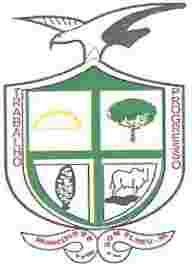 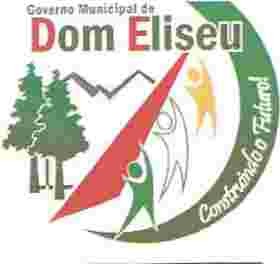 Art. 94. 0 procedimento fiscal tem  inicio com:I     -  o  primeiro  ato  de  offcio   escrito,  praticado  por  servidor  competente,  cientificando  o  sujeito passivo  da obrigacao tributaria  ou seu preposto;II  - a apreensao de bens,  documentos ou livros.§   1°.  O  inicio  do  procedimento  exclui   a  espontaneidade  do  sujerto  passivo   em  relacao   aos  atos anteriores e, independentemente de intirnacao, a dos demais envolvidos nas infracoes verificadas.§  2°.  lniciado o procedimento fiscal, terao  os agentes fazendarios o  prazo  de 30  (trinta) dias  para conclui-lo,  salvo  quando o contribuinte esteja submetido a regime  especial  de fiscalizacao.Art. 95.  A fiscalizacao sera exercida sobre  todas  as pessoas  sujeitas a cumprimento de obrigacoes tributarias,  inclusive aquelas  imunes ou isentas.CAPITULO  IIPROCESSO ADMINISTRATIVO TRIBUTARIOArt.  96.  A  Administracao  Municipal  tem  o  prazo   de  30  (trinta)  dias,  contados  do  terrnino  do periodo  de  que  dispoe o  sujeito  passivo   para  impugnacao,  para  a  pratica  dos  atos  processuais  naesfera administrativa,  relativos a exigencia de creditos tributaries.Art.  97.  Os  atos  e  termos   processuais  conterao  somente  o  indispensavel  a  sua  finalidade,  sem espaco  em branco  e sem entrelinha,  rasuras ou emendas nao ressalvadas.Art. 98.  Os  prazos  serao  continues,  excluindo-se  na  sua contagem o dia do  inicio  e incluindo-se  o do  vencimento; s6  se  iniciam  ou  vencem   em  dia de expediente normal  no  orgao  em  que  ocorra  o processo  ou deva  ser praticado o ato.Art.  99.  A  exigencia  do  credito  tributario  e  as  ormssoes  do  sujeito  passivo   que  contrariem  a legislacao tributaria,  serao  informadas em auto de infracao distinto para cada  tributo.Paragrafo  unico.  Quando mais de uma  infracao a legislacao  de  um  tributo decorrer do mesmo fato e a  comprovacao  dos   ilicitos  dependerem  dos  mesmos  elementos  de  conviccao,  a  exigencia  sera formalizada em  um s6 instrumento, no local da verificacao da falta, e alcancara todas  as infracoes e infratores.Art.  100.  0 auto  de  infracao  sera lavrado  por servidor compete1\no  local  da verificacao da falta,e contera obrigatoriarnente:I   - a qualificacao do autuado;II  - o local,  a data e a hora  da lavratura;Construindo o Futuro!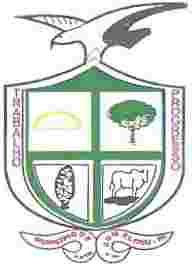 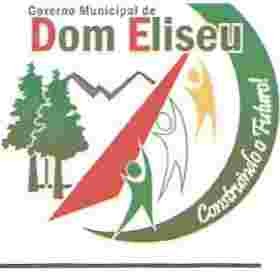 III  - a descricao do fato;IV - a disposicao  legal  infringida ea penalidade aplicavel;V - a deterrninacao da exigencia ea  intirnacao  para cumpri-la ou impugna-Ia  no prazo de trinta dias;VI - a assinatura do autuante ea  indicacao do seu cargo, funcao e nurnero de matr[cula.Art.  101.  As  incorrecoes ou  omissoes  verificadas  no  auto de  infracao nao constituem  motivo  de nulidade  do   processo,  desde   que   no  mesmo   constem   elementos  suficientes  para   determinar  a infracao e o infrator.§ I  0•  Havendo  reforrnulacao ou alteracao  do auto de infracao,  sera devolvido ao contribuinte autuado o prazo de defesa.§  2°.  A  assinatura  do  autuado  podera  ser  aposta   no  auto,  simplesmente  ou sob  protesto,   e,  em nenhuma hip6tese  implicara em  confissao da  falta arguida,  nem  sua  recusa agravara  a infracao ou anulara o auto.Art.  102.  Ap6s  a lavratura  do  auto, o autuante inscrevera  em  livro  fiscal  do contribuinte,  termo  do qua! devera  constar relato dos  fatos, da  infracao verificada, a mencao  especificada dos  documentos apreendidos, de modo a possibilitar a reconstituicao do processo.Art.  103. Lavrado  o auto, tera  o autuante o prazo improrrogavel de 48  (quarenta e oito) horas  para entregar c6pia do mesmo ao orgao arrecadador.Art.  104.  Considera-se  intimado o contribuinte:I   - na data da ciencia aposta  no auto ou da declaracao de quern tiver  feito a intirnacao,  se pessoal;II - na data  do  recebirnento,  por  via  postal  ou telegrafica; se a data  for omitida, quinze dias  ap6s  a entrega da intimacao ii agencia postal  telegrafica;lll - trinta dias ap6s  a publicacao ou afixacao do edital,  se este  for o meio  utilizado.Art.  105. Conformando-se o autuado com  o auto  de  infracao e desde que efetue o pagarnento das importiincias  exigidas  dentro do  prazo  de  30  (trinta)  dias  contados da respectiva  lavratura,  o valor das  multas sera  reduzido de  50% (cinquenta per cento) e o  procedirnento adrninistrativo tributario ficara extinto.Art.  106.  Nenhurn   auto  de  infracao  sera   arquivado,  nern  a  multa  fiscal  cancelada  sem   previo despacho da autoridade administrativa.Art.  107.  Poderao ser apreendidos  bens moveis,   livros,  documentos e  rnercadorias,  existentes em p?der. do  contribuinte  o,�  de  terceiros,  desde   que  constituarn   p\o�a  de   infracao  de   legislacao tributaria ou houver  suspeita de fraude,  adulteracao ou fals1fica9ao.c\Construindo o Futuro!Art.  108.  A  apreensao   sera  objeto  de  lavratura  de  termo   pr6prio,  devidamente  fundamentado, contendo a descricao  dos  bens  ou  documentos apreendidos,  com  indicacoes  do  lugar  onde  ficaremdepositados  e o  nome  do  depositario,  se  for  o caso,  alem  dos  demais elementos  indispensaveis  aidentificacao  do  contribuinte  e  a  descricao  clara  e  precisa   do  fato  e  a  indicacao  das  disposicoeslegais.Art.  109.  A  restituicao  dos  documentos  e  bens  apreendidos  sera  feita  mediante  recibo  e  contra dep6sito das quantias exigidas,  se for o caso.Art.  110.  Os documentos  apreendidos poderao  ser devolvidos  a requerimento  do autuado,  ficando no  processo  c6pia   do   inteiro  teor  ou  da  parte  que  deva   fazer  prova,  caso   o  original  nao  seja indispensavel  a este  fim.Art.  111.  0 servidor que  verificar  a ocorrencia  de  infracao  a  legislacao  tributaria  municipal  e nao for cornpetente  para  formalizar a exigencia, cornunicara  o fato,  em  representacao circunstanciada,  a seu chefe  imediato,  que adotara as providencias necessarias,Art.   112.  A  impugnacao  da  exigencia   instaura  a  fase   litigiosa  do  procedimento  administrativotributario,Art.  113. A impugnacao rnencionara:I    - a autoridade julgadora a quem  e dirigida; II  - a qualificacao do impugnante;Ill  - os motivos de fato e de direito em que se fundamenta;JV  -  as  diligencias  que  o  impugnante  pretenda  sejam   efetuadas,  expostos  aos  motivos  que  as justifiquem,  bem como  provas que  pretende produzir.Art.  114. 0 sujeito passivo podera,  confonnando-se com  parte dos  termos da atuacao, recolher os valores relativos a essa  parte  ou cumprir o que  for determinado pela autoridade fiscal, contestando o restante.Art.   115.  a  defesa,   sera   o  processo  encaminhado  ao  funcionario  autuante  ou  outro  servidor designado  para   que,   no  prazo   de   IO  (dez)   dias,   prorrogaveis,  a  criterio  do  titular  da  Fazenda Municipal, se manifeste  sobre as razoes  oferecidas.Art.  116.  A autoridade  administrativa  deterrninara  de oficio  ou a requerimento  do  sujeito passivo, em  qualquer instiincia a realizacao de pericias  e outras diligencias, quando as entender necessarias, fixando-lhes o prazo  e indeferira as que considerar prescindfveis,  impraticaveis ou protelat6rias.§   J 0A autoridade  administrativa  designara  agente  da  Fazenda   Muni��!  e/ou  perito  devidamentequalificado para a realizacao das diligencias,                                             �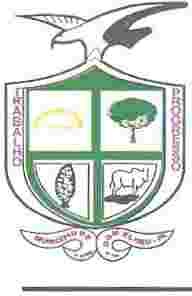 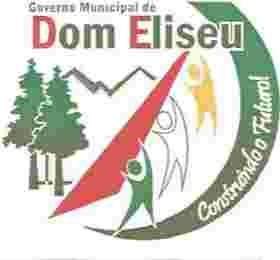 Construindo o Futuro!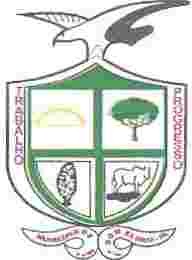 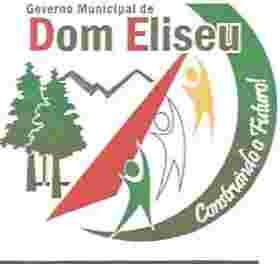 § 2°. O sujeito passivo  podera  participar das diligencias pessoalmente ou atraves de seu preposto ou representante  legal,  e as  alegacoes  que  fizer  seriio j untadas  ao  processo para  serem  apreciadas  no julgamento.Art.  117.  Nao sendo  cumprida  nem  impugnada  a exigencia  de  creditos  tributaries  do  Municfpio, sera declarada a  revelia  e  permanecera o  processo  no  orgao  preparador pelo  prazo  de  30  (trinta) dias,  para cobranca arnigavel do credito,Paragrafo  unico,   Esgotado  o  prazo   de  cobranca  amigavel  sem   que  tenha   sido   pago  o  credito tributario,  o  orgao   fazendario   municipal  declarara  o  sujeito   passivo   devedor    e  encarninhara  oprocesso a autoridade competente para inscricao em  Divida  Ativa e posterior cobranca judicial.Art.  118.  0 processo  sera  organizado  em  ordem   cronol6gica  e  tera  suas  folhas  numeradas  e rubricadas.Art.  119. 0 julgamento do processo compete:I - em primeira instancia:a) aos  Auditores Fiscais  do  Municipio ou,  na  falta  destes,  ao  Secretario  responsavel  pela  FazendaMunicipal;II -  em  segunda  instancia,  aos  Conselhos  de Tributos  ou  Contribuintes do  Municipio ou,  na  falta destes,  ao Prefeito  Municipal.SE<;:AO IDO JULGAMENTO EM PRIMEIRA INSTANCIAArt.  120.  0 processo sera julgado no prazo de  60 (sessenta) dias  a partir  de  sua  entrada no  orgaoincumbido do julgamento, podendo ser prorrogado por igual  periodo.Art.   121.  Na   apreciacao  da  prova,  a  autoridade  julgadora  formara  livremente  sua   conviccao, podendo  determinar as diligencias  que entender necessaria.Art.  122.  A decisao contera  relat6rio  resum ido do processo, fundamentos  legais,  conclusao  e ordem de intimacao.§  I°.  A autoridade  municipal  dara  ciencia  da decisao  ao sujeito  passivo,  intimando-o,  quando   for o caso, a cumpri-la,  no  prazo  de 30 (trinta) dias.§  2°.  Nao  sendo   proferida  a decisao no  prazo  legal,  nem  convertido  o julgamento em  diligencia, podera a parte  interpor recurso  voluntario, corno se  fora julgado proc�ente o auto de  infracao ou improcedente  a  impugnacao  contra  o  lancamento,  cessando,  com       interposicao  do  recurso,  a jurisdicao da autoridade de primeira  instiincia.Construindo o Futuro!Art.  123.  Da  decisao  cabera   recurso  voluntario  do  sujeito  passivo,   total  ou  parcial,  com  efeito, suspensivo,  no prazo  de 30  (trinta)  dias seguintes ii ciencia  da rnesma.Art.  124. A autoridade de primeira  instiincia recorrera de oficio  sempre que a decisao:I     -  exonerar  o  sujeito   passivo   do  pagamento  de  tributo  ou  de  multa  de  valor  originario,   nao corrigindo  monetariamente,  superior a R$ 50.000,00  (cinquenta mil reais).II  - for contraria,  no todo ou em parte,  ao municipio.SE<;Ao IIDO JlJLGAMENTO EM SEGUNDA INSTANCIAArt.  125.  0 julgamento pelo  orgao  de  segunda  instancia  far-se-a  nos  termos  de  seu  regimento interno e/ou  do Regulamento,  quando couber ao Prefeito.§    1°.  0  orgao  competente   dara   ciencia   ao   sujeito   passivo   da   decisao   de   segunda  instiincia, intimando-o quando  for o caso,  a curnpri-la,  no prazo  de 30 (trinta) dias.§   2°.  Cabera   pedido   de  reconsideracao,  com   efeito,   suspensivo,   no  prazo   de   15  (quinze)  dias, contados da ciencia.I    - Da decisao  que der provimento a recurso de oficio;II - Da decisao  que  negar  provirnento total  ou parcialrnente,  a recurso  voluntario,Art.  126.  A  decisao  na  instancia  administrativa  superior  sera  proferida  no  prazo   maxirno de  90 (noventa)  dias,   contados  da   data  do   recebimento  do   processo,  aplicando-se   para  ciencia    do despacho, as modalidades  previstas para a primeira  instancia.Paragrafo  unico.  Decorrido  o  prazo definido neste  artigo  sem  que  tenha  sido  proferida  a decisao, nao serao computadosjuros e atualizacao  monetaria a partir dessa  data.Art.  127.  Da decisao  de ultima  instii.ncia administrativa  sera  dada  ciencia com  intirnacao  para que o sujeito  passivo  curnpra o que  restou  decidido,  se for o caso,  no prazo  de 30  (trinta) dias.Art.  128.  Sao  definitivas  as  decisoes  de  qualquer das  instancias,  urna  vez  esgotado o  prazo  legal para  interposicao de recurso,  salvo  se sujeitas a recurso de oficio.Art.   129.   Em   caso   de   decisao   definitiva   favoravel   ao   sujeito   pazvo   cumpre preparadora exonera-lo, de oflcio,  dos gravames decorrentes do  litigio.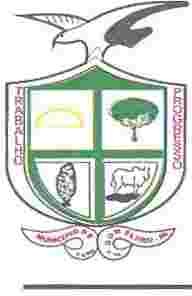 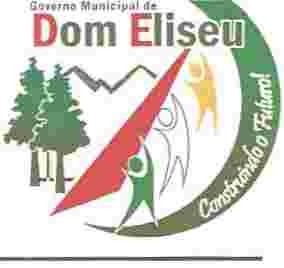 SE<;AO IIIDO PROCESSO EDA CONSULTAConstruindo o Futuro!a  autoridade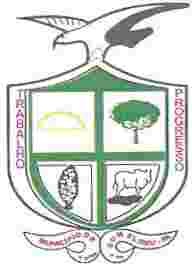 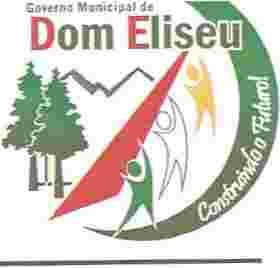 Art.  130.  Ao  sujeito  passivo   e  assegurado  o  direito  de  efetuar  consulta  sobre   interpretacao  e aplicacao da legislacao  tributaria,  desde que  feita  antes  de a91io  fiscal e segundo as normas desta  lei e do Regulamento.Art.  131.  A consulta sera  dirigida  ao titular da Fazenda  Municipal com  apresentacao  clara e precisa do  caso  concreto  e  de  todos   os  elementos  indispensaveis  ao  entendimento  da  situacao  de  fato, indicando os dispositivos  legais e instruindo-a,  se necessario,  com documentos.Art.  132.  Nenhum  procedimento  fiscal  sera   instaurado  contra  o  sujeito  passivo   relativamente  a especie  consultada,  a partir da consulta  ate o trigesimo dia subseqilente a data  da ciencia de decisao de primeira ou segunda instancia, consideradas definitivas.Art.  133. A resposta a consulta sera respeitada pela Adrninistracao, salvo  se baseada em elementos inexatos  fornecidos  pelo  contribuinte.Art. 134. A formulacao da consulta niio tera efeito suspensivo da cobranca de tributos e respectivas atualizacoes e penalidades.Paragrafo  unico.  0  consulente podera   evitar a  oneracao  por  multa, juros de  rnora  e  atualizacao monetaria  efetuando  o  pagamento  ou  o  previo  dep6sito  administrativo  das  irnportancias  que,  se indevidas,   serao   restituidas   dentro  do   prazo   de   30   (trinta)   dias  contados   da   notificacao   ao consulente.Art.  135.  A autoridade  administrativa dara resposta  a consulta  no prazo  de 60 (sessenta) dias. Paragrafo  unico.  Do despacho proferido  em  processo de consulta  cabera  pedido  de reconsideracao,no  prazo  de   15  (quinze)  dias  contados  da  sua  norificacao,  desde  que   fundamentado  em  novas alegacoes para a segunda instancia  municipal.CAPITULO III DIVJOA  ATIVAArt.  136.  Constitui  Divida   Ativa  Municipal a definida coma tributaria  ou  nae  tributaria  na  Lei n°4.320,  de  17  de rnarco  de  1964,  com  as alteracoes  posteriores,  a partir da data  de sua  inscricao  feita pelo orgao  competente para apurar a liquidez e certeza  do credito,Paragrafo  (mica.  a Divida  Ativa  Municipal  abrange  atualizacao monetaria, juros e multa de mora e demais encargos previstos em  lei  ou contrato.Art.   137.   A   Fazenda    Municipal   inscrevera   em   Divida   Ativa  os   debitos   niio   liquidados   no vencimento,  a partir  do  primeiro  dia uti I   do  exercicio  seguinte aquele  em  que  foram  cumpridas  as formalidades deste  C6digo na constituicao do credito tributario.Paragrafo  unico,  Se  o  credito  municipal  se  encontra em  vias  de  prescre���; inscricao e demais providencias do cobranca judicial  serao irnediatas, polo 6�'"  fazendario co"""Construindo o Futuro!Art.  138.  Os creditos do municipio poderao  ser cobrados amigavelmente antes de sua execucao,  nos termos  do artigo  96, a criterio da  Fazenda  Municipal.Art.  139.  A  inscricao  suspendera  a  prescricao  para  todos  os  efeitos  de  direito  por  180  (cento  e oitenta) dias ou ate a distribuicao da execucao fiscal,  se esta ocorrer  antes de findo  aquele prazo.Art.  140.  A  Divida  Ativa  Municipal  sera  apurada  e  inscrita  na procuradoria  Jurfdica  ou  no 6rgilo fazendario competente.Art.  141.  0 termo de inscricao de Dfvida  Ativa devera  conter:I  - o nome  do devedor,  dos  co-responsaveis e, sempre que conhecido,  o dornicilio  ou residencia  de um e de outros;Il  - o valor originario  da dlvida, bem como  o termo ea forma de calcular os juros de mora  e demais encargos previstos em lei  ou contrato;Ill  - a origem,  a natureza e o fundamento  legal  ou contratual da divida;IV   -  a  indicacao   de  estar   a  divida   sujeita   a  arualizacao   monetaria,   bem   como   o   respectivo fundamento  legal  e o termo  inicia\  para o calculo;V - a data e o numero da inscricao no livro da divida ativa;VI - Sendo  o caso,  o nurnero  do  processo administrativo  ou  do  auto de  infracao,  se  neles  estiver apurado o valor  da divida.§   I  0A  Certidao  da  Divida   Ativa   contera  os  mesmos   e\ementos  do  Termo  de  Inscricao  e  seraautenticada  pela autoridade competente.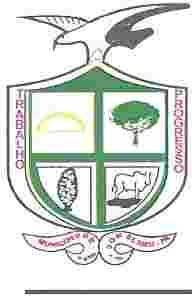 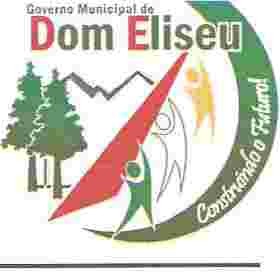 §  2°. 0 Termo  de Inscricao e a Certidilo  da Divida  Ativa  poderao ser  preparados e numerados por processo manual,  rnecanico ou eletr6nico.Art. 142. A omissao de quaisquer requisitos previstos no artigo  anterior ou o erro  a eles  relativo silo causas  de anulabilidade  da  inscricao  e do  processo  de cobranca dela  decorrente,  podendo a mesma ser sanada  ate decisao judicial  de primeira  instancia,  mediante substituicao da certidao viciada.CAPiTULO  V CERTIDOES NEGATIVASArt.  143.  A  prova  da  quitacao  dos  tributos,  quando   a  lei  exigir,  sera  feita  por  certidao  negativa, expedida a requerimento  do  interessado,  contendo  todas  as informacoes    ecessarias  a  identificacaode sua pessoa,  dornicilio fiscal e ramo  de neg6cio ou atividade e indique       eriodo  a que se refere o pedido.                                                                                                                         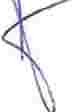 Construindo o Futuro!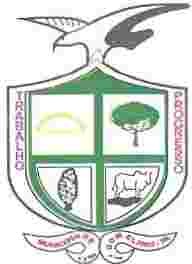 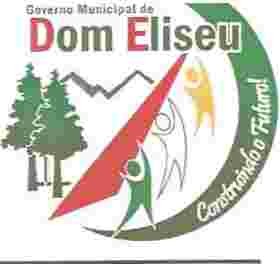 Paragrafo  unico,  A certidao  negativa  sera sempre  expedida nos terrnos em  que  tenha  sido  requerida e sera  fornecida dentro de  IO ( dez)  dias da data da entrada do requerimento na reparticao.Art.  144.  lndependentemente  de  disposicao  legal  permissiva,  sera  dispensada a prova de  quitacao dos  tributos,  ou  seu  suprimento,  quando   se  tratar   de  pratica  do  ato   indispensavel  para  evitar a caducidade do  direito,  respondendo,  porern, todos  os  participantes do  ato  pelo  tributo por  ventura devido,   juros  de  mora,   a  atualizacao  monetaria,  se  couber,   e  penalidades  cabiveis,  exceto   as relativas a infracoes, cuja  responsabilidade seja  pessoal  ao infrator.Art.  145.  A certidao  negativa  expedida com  dolo  ou  fraude,  que  contenha erro  contra a  Fazenda Municipal,  responsabiliza  pessoalmente  o  funcionario  que  a  expedir  pelo  pagamento do  credito tributario com  os acrescimos  legais.Paragrafo unico.  0 disposto  neste artigo  nao exclui   responsabilidade criminal  e  funcional  que  no caso cou ber.CAPITULOVINFRA<;:OES E PENALIDADESArt.  146.  Constitui  infracao toda  acao  ou ornissao,  voluntaria  ou nae,  que  importe  na inobserviincia, por  parte   do   contribuinte   ou   responsavel,   de   normas    estabelecidas   por  esta   Lei  e   por   seu Regulamento, ou de atos administrativos  de carater normativo.Art.  147.  lndependentemente  dos  limites  estabelecidos  nesta  Lei,  a  reincidencia  em  infracao  da rnesrna natureza punir-se-a com  multa em dobro,  ea cada  nova  reincidencia, aplicar-se-a mais 20% (vinte por cento) do referido  valor.Paragrafo  unico,  Considera-se  reincidencia  a repeticao  de  infracao  a um  mesmo dispositivo  legal, pela mesma  pessoa  fisica  oujuridica,  no periodo  de 02 (dois) anos.Art.  148.  As  multas  serao  cumulativas,  quando   resultarem  concornitante do  nao  cumprirnento de obrigacao tributaria  principal e acess6riaArt.  149.  Apurada a pratica  do  crime  de sonegacao fiscal,  a Fazenda  Municipal solicitara  ao orgao de  seguranca  publica   as  providencias  de  carater  policial  necessarias  a  apuracao do  ilicito  penal,dando    conhecimento   dessa   solicitacao   ao   orgao    do    Ministerio   Publico   local    atraves   do encaminhamento dos elementos comprobat6rios da infracao  penal.Paragrafo unico.  Constitui  crime  de sonegacao fiscal:I  -  prestar  declaracao falsa ou omitir, total  ou parcialmente,  inforrnacao que  d�ser produzida aos agentes da  Fazenda   Publica, com  a intencao de eximir-se, total ou  parcialme  tc, do  pagamento de tributos,  taxas e quaisquer adicionais devidos  por lei:Construindo o Futuro!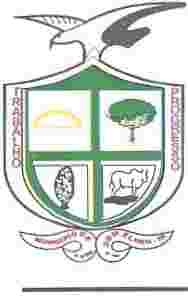 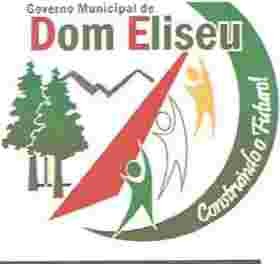 II   -   inserir  elementos  inexatos  ou  omitir  rendimentos  ou  operacoes  de  qualquer  natureza  em documentos ou  livros  exigidos  pelas  leis  fiscais,  com  a  intencao  de  exonerar-se do  pagamento detributos devidos  a Fazenda  Publica.lll - alterar  faturas  e  quaisquer documentos relativos  a  operacoes  mercantis com  o  prop6sito  do fraudar a Fazenda Publica;IV - fornecer  ou emitir  documentos  graciosos  ou alterar despesas, majorando-se  com  o objetivo  de obter  deducao  de  tributos  devidos  a  Fazenda   Publica,  sem  prejuizo  das  sancoes  administrativascabiveis.Art.  150.  Sao  sujeitos a  interdicao  temporaria  os  estabelecimentos  comerciais,  industriais  ou  de prestacao   de    services    que    violaram   as    nonnas    de    saude,     sossego,     higiene,    seguranca, funcionalidade,  meio  ambiente,  moralidade e outros do  interesse da  coletividade,  constatado pelo orgao  competente.Paragrafo unico.  A  liberacao dos  estabelecimentos  infratores somente se dara ap6s  sanada  na sua plenitude a irregularidade constatada.Art.  151.  Os  tributos  nao  recolhidos no  prazo  determinado  serao  acrescidos de  multas calculadas sabre o valor atualizado nos  percentuais:I - I 0% (dez por cento) do valor  devido,  quando o pagamento for efetuado ate 30 (trinta) dias ap6s o vencimento;!I  - 20%  (vinte  par cento),  quando   o  pagamento  for efetuado  depois  de  30  (trinta)  dias e ate  60 (sessenta)  dias ap6s  o vencimento;Ill  -30%  (trinta  par cento)  do  valor  devido,  quando e pagamento  for efetuado  depois  do decorridos60 (sessenta)  ou mais dias do vencimento.Art.  152.  As  infracoes  a  legislacao  tributaria  serao  punidas   com  as  seguintes  multas,  aplicadas sabre o valor atualizado do tributo,  se for o caso:l    -   I  00%   (cem   per   cento)  do   valor  do  tributo,  quando    nao   river  sido  efeiuada  a  respectiva escrituracao;II  -  50% (cinqlienta por cento) do  valor  do  tributo, quando,   embora tenha  havido a escrituracao do impasto devido,  nao for efetuado o recolhimento;Ill  - R$  1.200,00  (um  mil  e duzentos  reais),  quando   o sujeito passivo  iniciar atividade sujeita ao Impasto  sobre Service de Qualquer Natureza - ISSQN, sem  a respectiva  inscricao no Cadastro de Atividades  Municipais;  deixar  de  infonnar  posteriormente  alte�es,  au,  sendo   proprietario  ou titular do  dominio  uti]  de  im6vel,  deixar  de  efetuar o  respectivo   egi  tro  no  Cadastro lmobiliario Fiscal;Construindo o Futuro!IV - R$  l.000,00  (um  mil reais), quando  ocorrer erro, ornissao  ou falsidade  na declaracao  de dados feita pelo sujeito passivo;V - R$  1.200,00  (um  mile  duzentos  reais)  ao sujeito  passivo  que negar-se a prestar  informacoes ou por qualquer modo  tentar  ernbaracar,  iludir, dificultar  ou impedir a acao  dos agentes  do fisco,  no desempenho  de suas funcoes  normais;VI  -   R$  1.200,00  (um  mil  e  duzentos  reais)  ao  sujeito  passivo  que  nao  possuir  livros  fiscais  e documentos  exigidos  em lei  ou regulamento;VII -  R$ 1.200,00  (um  mil e duzentos  reais) ao sujeito  passivo  que deixar  de emitir  nota  fiscal ou outro documento  exigido  pela Adrninistracao;Vlll -  R$ 1.200,00  (um mil e duzentos  reais)  sujeito  passivo que deixar  de apresentar  ou se recusar a exibir livros,  notas ou documentes fiscais de aprescntacao  ou remessa obrigat6ria ao fisco;IX  -   50%  (cinqUenta  por  cento)   do  valor  do  tributo   ao  sujeito   passivo  que  na  condicao   de contribuinte  substituto,  for  obrigado   a  reter  na  fonte  o  imposto  devido   por  pessoas  fisicas  ou juridicas  de que trata o artigo 25 deste C6digo,  sem  que a retencao tenha sido efetuada;X -   100%  (cem  por  cento) do valor  do  tributo  ao sujeito  passivo  que tendo  efetuado  a retencao  na fonte   prevista   em   Lei  deixou   do   proceder   ao   recolhimento   da   referida   importiincia,   como contribuinte  substituto;XI   -   R$   1.000,00  (um   mil   reais)   ao  contribuinte  e  a  grafica   que  encomendar    erespectivamente,  documentos  fiscais  sem a previa autorizacao da reparticao fiscal;.                   .          .rmpnmrr,XII -  R$  1.200,00  (um  mil e duzentos  reais)  ao sujeito  passivo  que  nao  mantiver  sob  sua guarda, pelo prazo  determinado no artigo  73 -  de prescricao do credito  tributario, os  livros e documentos fiscais;XIII -  R$ 1.200,00 (um mile duzentos reais) ao sujeito passivo que permitir a retirada dos livros e documentos  fiscais do estabelecimento, sem  autorizacao do fisco;XIV -  R$ 600,00  (seiscentos  reais) ao sujeito  passivo que  rcgistre  dados  incorretos  na escrita  fiscal ou nos documentos  fiscais;XV - R$ 600,00  (seiscentos  reais), pelo exercicio  de qualquer atividade,  sem o previo licenciamento da Prefeitura.XVI - R$ 1.000,00 (um mil) ao sujeito passivo que emitir docurnento fiscal sem conter o numero de inscricao do contribuinte;XVII - R$ 800, 00 (o itocentos  reais),  pol a fa Ila dee 1,.,,00 de dados  obri ga I�Construindo o Futuro!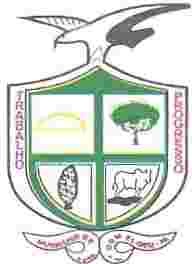 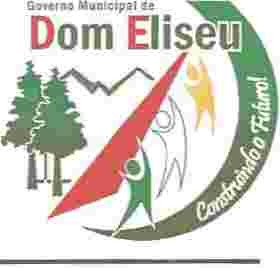 XVIII-  R$  1.000,00  (um  mil  reais),  pela  sonegacao  de  documentos   para  apuracao  do  preco  dos servicos;XIX   -    R$   800,00   (oitocentos   reais),   pela   falta   de   comunicacao,   pelo   sujeito   passive,   do encerramento    de   atividade,    ou   comunicacao  apes   o   prazo   previsto   no   Regulamento,    para cancelamento e baixa de inscricao;XX -  R$ 500,00  (quinhentos  reais),  a pessoas  flsicas  ou juridicas que  infringirem  dispositivos  da legislacao do Municipio,  para os quais nao tenham sido especificadas penalidades  pr6prias.CAPITULO YI DISPOSI(:OES FINAISArt.  153.  Os  cart6rios   seri'io  obrigados  a  exigir,  sob  pena  de  responsabilidade,  para  efeito  de lavratura da escritura da transferencia ou venda de imovel, certidao  de aprovacao  do loteamento, e a enviar  ii Administracao os dados  das  operacoes  realizadas dos  im6veis,  nos termos  do  Paragrafo Unico do artigo  l 75 desta Lei.Art.  154. 0 responsavel  por loteamento  fica obrigado a apresentar  a Adm inistracao:I   - titulo de propriedade  da area loteada;II  - planta completa  do loteamento  contendo,  em escala  que permita  sua anotacao,  os logradouros, quadras,  lotes,  area total, areas cedidas ao patrim6nio  Municipal;Ill   -   mensalmente,   comunicacao  das  alienacoes   realizadas,   contendo  os  dados   indicatives  dos adquirentes e das unidades adquiridas.Art.  155. Consideram-se  integradas ii presente  Lei as Tabelas dos anexos que a acompanham. Art.  156. 0 Poder Executive  regulamentara atraves de Decreto,  as alteracoes:I  - de indices de correcao  monetaria; II  -  indexador federal;lll -  percentuais  devidos;IV  - medidas que aperfeicoern  os recolhimentos de tributos devidos ao Municipio. Art.  157. Os precos publicos  serao fixados por Decreto do Executivo  Municipal.Art.  158.  Fica  o chefe  do  Poder  Executivo  autorizado  a conceder  ao  sujeito  passivo,  a tftulo de incentivo ii arrecadacao tributaria,  20% (vinte par cento) sobre o valoto tributo.Construindo o Futuro!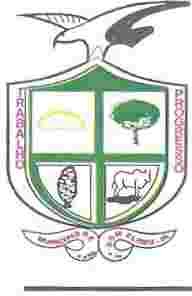 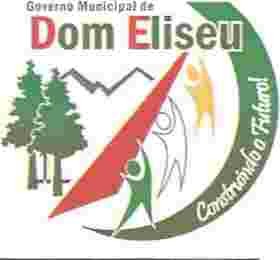 LIVRO SEGUNDO P ARTE ESPECIAL - TRIBUTOSArt.  159.  Ficarn  instituidos os seguintes  tributos: I - lmpostos:a) Imposto  Sobre a Propriedade  Predial e Territorial  Urbana -  IPTU;b) lmposto Sobre Services  de Qualquer  Natureza - ISSQN;c) lmpostos  Sobre Transmiss1io de Bens Im6veis - ITBIll - Taxas:a)Taxas de services  publicos;b)Taxas de licencaIll  - Contribuicoes:a) Contribuicao de Melhoria;b) Contribuicao  Para o Custeio do Service de lluminacao  PublicaCAPITULO IDO IMPOSTO  SOBRE A PROPRIEOADE  PREDIAL E TERRITORIALURBANASE<;:Ao IHIPOTESE DE INCIDENCIAArt. 160. A hipotese de incidencia do impasto, sabre a propriedade predial  e territorial urbana, ea propriedade,  domicilio  util  ou a posse do bem im6vel,  por natureza  ou acessao  flsica,  localizado  na zona urbana do Municfpio.Paragrafo  Unico - 0 fato gerador do impasto ocorre anualmente,  no dia  1° de janeiro.Art.  161.  Para os efeitos deste  imposto, considera-se  zona  urbana a   efinida  e delimitada em  Lei Municipal  onde  existam,  pelo  menos  dois  do  seguintes  melhorament    ,  construidos   ou  mantidos pelo  Pod er Publ ico: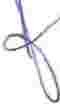 'Construindo o Futuro!l - Meio  fio ou calcarnento,  com  canalizacao de aguas  pluviais;II - Abastecimento de agua;Ill  - Sistema  do esgoto  sanitario;IV  - Rede de iluminacao  publica,  com  ou sem  posteamento,  para a distribuicao domiciliar.V -  Escola  Primaria ou posto  de saude a uma distiincia maxima de 3  km do im6vel  considerado;Paragrafo  Unico - Considera-se  tambern  zona  urbana as areas  urbanizaveis ou  de expansao urbana, definidas  e   delimitadas   em   Lei   Municipal,   constante  de   loteamentos   aprovados  pelo   orgao competente  e  destinados  a  habitacao,  a  industria  e  ao  cornercio,  localizados  fora  da  zona  acima referida.Art.  162. 0 bem  im6vel,  para os efeitos deste  impasto  sera classificado como  terreno ou predio:§  1° - Considera-se terreno  o bern im6vel:a) Sem edificacao;b) Em que houver construcao paralisada ou em andarnento;c) Em que houver  edificacao interditada,  condenada,  em ruina  ou em demolicao;d) Cuja construcao seja de natureza ternporaria ou provis6ria ou possa  ser removida sem destruicaoalteracao ou modificacao;§  2°  - Considera-se  predio  o  bem   im6vel  no  qua!  exista  edificacao  utilizavel  para  habitacao  ou exercicio de qualquer atividade, seja qual  for a sua denorninacao,  forma  ou destino, desde  que  nao compreendida nas situacoes do Paragrafo anterior.Art.  163.  A incidencia do  impasto  independe:I     - Da  legitimidade  dos  titulos   de  aquisicao da  propriedade,  do  dorninio  util  ou  da  posse  do  bem im6vel;II - Do resultado financeiro da exploracao econ6mica do bem  im6vel;Ill-  Do cumprimento de quaisquer  exigencies  legais,  regulamentaresjlou  administrativa  relativa  ao bem  im6vel                                                                                                          \SE<;AO II SUJEITO PASSIVOConstruindo o Futuro!Art.  164. Contribuinte do imposto e o proprietario, o titular do domfnio uti!  ou possuidor a qualquer titulo do bem  im6vel.§   ]0   -  Para  os  fins  deste  artigo   equiparam-se ao  contribuinte  o  promitente comprador imitido  na posse,  os titulares do direito real sobre  im6vel alheio  ou fideicornissario§  2° - Na  impossibilidade  de eleicao  do  proprietario,  o titular  do dorninio  util  devido  ao  fato  de  o mesmo    ser   imune   ao   imposto,   dele   estar  isento,   ser   desconhecido   ou   nao   localizado,   sera responsavel  pelo tributo aquele que estiver  na posse  do im6vel.SE<;:Ao IIIBASE DE CALCULO  E ALIQUOTA Art.  165. A base de calculo do imposto e o valor  venal  do bem  im6vel. Paragrafo  unico - Para fins deste  artigo considera-se valor  venal:1     - No  caso  de terrenos  nao  edificados, em construcao, em  ruina  ou em  demolicao, o valor  da terranua.II  - Nos  dernais casos  sera o valor  da terra e da edificacao considerados em conjuntos.Art.  166. 0 valor venal  do bem  im6vel  sera conhecido:1      - Tratando-se de  predio  pela  multiplicacao  do  valor  em  1112  (metro  quadrado) de  cada  tipo  de edificacao,  aplicados  os  fatores  corretivos  dos  componentes  da  construcao   pela  metragem  da construcao,  somado ao resultado ao valor  do terreno, observado a tabela  de valores de construcao.II  -   Tratando-se  de  terreno,   levando-se  em  consideracao  a  suas   rnedidas,  aplicados  os  fatores corretivos observada a tabela  de valores  do terrenos§  IO    - A porcao  de terra continua  com  mais  do  I  0.000 1112  (dez  mil  metros  quadrados),  situados  em zonas  urbanizaveis ou da expansao urbana do Municipio, e considerada gleba  e tern seu valor  venal reduzido em ate 60% (sessenta por cento),  de acordo com a sua area,  conforme regulamento.§ 2° - Quando  mun  mesmo terreno houver  mais de uma  unidade aut6noma  edificada,  sera  calculada a fracao  ideal  do terreno confonne regulamento.Art.  167. Sera  arbitrada pela  adrninistracao e anualmente atualizada,  antes  do  lancarnento, o valor venal   do  im6vel,  com   as  suas  caracteristicas  e  condicoes  peculiares,  levando-se  em  conta  os equipamentos e melhorias decorrentes de obras publicas recebidos  �a area em  que  se  localizem, valores  <las areas vizinhas ou  situadas em  zonas economicamente eq, iv  lente bem  com  o os precos correntes no mercado.Construindo o Futuro!Paragrafo  unico  -  Quando nao  forem  objeto  da  arualizacao prevista, neste  artigo,  os  valores  venais dos  im6veis  poderao  ser  atualizados  por ato  do  Poder  Executivo,  atraves da  Unidade   Fiscal  de Referencia - UFIR  ou outro  indice que o substitua no  periodo,  pelo Governo Federal.Art.  168.  Para calculo do imposto,  serao utilizadas as seguintes aliquotas.I   - I% ( um  por cento), tratando-se de terreno,  segundo  a definicao  no §   I 0.  do artigo  5°.  desta  lei. II  - 0,5% (meio por cento), tratando-se  predio.Art. 169. Tratando-se do  im6vel cuja  area  total  do terreno  seja superior a 20 vezes  e area  edificada, aplicar-se-a sobre   seu  valor   venal   a  aliquota 0,8%   (  oito  decirno  por  cento)  ressalvando-se  o disposto no §  IO   artigo   166°.SE(:A.0 IVDo IPTU progrcssivo  no tempoArt.  170.  Em caso  de descumprimento  das condicoes e dos  prazos previstos na forma  do caput  do art.  5° desta   Lei,  ou  nao  sendo   cumpridas  as  etapas   previstas  no  §   s0   do  art.  52  desta   Lei,  o Municipio procedera a aplicacao  do  imposto  sabre  a propriedade  predial  e territorial  urbana  (IPTU)progressivo  no tempo,  rnediante a majoracao da aliquota pelo prazo  de cinco  anos  consecutivos.§   12  0 valor  da  aliquota a ser aplicado a cada  ano  sera fixado  na  lei  especifica a que se refere  o caput do art.  52 desta  Lei e nao excedera a duas  vezes  o valor  referente ao ano anterior, respeitada a aliquota maxima  de quinze por cento.§   22   Caso   a  obrigacao  de  parcelar,  edificar  ou  utilizar  niio  esteja  atendida  em   cinco   anos,   o Municipio  mantera  a  cobranca  pela  aliquora  maxima,  ate  que  se  cumpra  a  referida  obrigacao, garantida a prerrogativa prevista no art  82§  32  E vedada  a concessao de  isencoes  ou de  anistia relativas  a tributacao  progressiva  de  que  trata este artigo.SE�AO VLAN(:AMENTOArt.171. 0 lancamento anual  do  imposto sera  feito pela autoridade administrativa considerando os elementos   constantes   do   cadastro  imobiliario   fiscal,   quer   declarados   pelo   contribuinte,   quer apurados, pelo fisco.Art.172.  Cada   im6vel  ou  unidade  imobiliaria  independente  ainda   que  contiguo,  sera  objeto  de lancamento  isolado  que  levara  em  conta  a  sua  situacao  it  epoca,; ocorrencia  do  fato  gerador ereger-se-a pela Lei entao  vigentc ainda  que posteriormente modifi � ou revogada.Construindo o Futuro!Art.  173. Na  hip6tese de condominio, o imposto podera  ser  lancado em  nome  de alguns ou de todos co-proprietaries;  em  se  tratando,  porem,   de  condominio cujas  unidades,  nos  termos   da  Lei  Civil, constituem propriedades autonornas, o imposto sera lancado em nome individual dos respectivos proprietaries das unidades.Art.   174.   0  lancamento   do   imposto   nao   implica   em   reconhecimento   da   legitimidade   da propriedade, do dominio util  ou da posse  do bern  im6vel.SE<,:AO  VIDO  CADASTRO IMOBILIARIO  FISCALArt.  175.  A  inscricao  no  cadastro  imobiliario  fiscal  sera   promovida  pelo   contribuinte  ou  pelo responsavel,  na  forma e nos  prazos  regulamentares,  ainda  quando  seus  titulares  nao estejam  sujeitos ao imposto.Paragrafo  Unico  - Nos  termos  do  inicio  do  inciso  IV  do artigo  134  do  C6digo  Tributario  Nacional, ate  o  dia   10  do  cada   mes   os  serventuarios  de  Justica  enviarao  ao  cadastro  imobiliario  fiscal, conforme  modelos regulamentares,  extratos e cornunicacoes de atos  relativos a  im6veis,  inclusive escrituras,  enfiteuse,  anticrese,  hipoteca,  arrendamento  ou   locacao,  bern  como   das  averbacoes, inscricoes e transcricoes realizadas no mes anterior.SE<,:AO  VII ARRECADA(,:AOArt.  176.  0 imposto  sera  pago  de  uma  vez  ou  parce\adamente,  na  forrna  e  prazo  definidos  em regulamentos§  1°  -  0 contribuinte  que  optar pelo  pagamento em cota  unica  gozara do desconto  de  10%  (dez  por cento) sobre  o principal.§  2° - 0 pagamento das  parcelas vincendas s6 podera  ser efetuado ap6s  o pagamento das  parcelas vencidas.Art.  177.  Quando  o  adquirente  do   im6vel  for  pessoa   irnune  \senta,  e ja   liver   ocorrido  o lancamenro  do  imposto,  respondera pelas  parcelas  vencidas,   o ali    ar   e, ressalvado  o disposto no item  V do artigo  178.SE<,:AO  VIII ISEN<,:OESArt.  178.  Fica  isento de imposto o bem  im6vel:Construindo  o Futuro!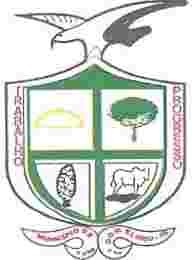 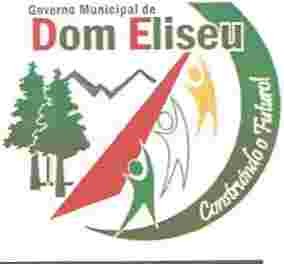 I   - Pertencente a particular,  quanto a fracao cedida gratuitamente para uso da Uniao, dos Estados, doDistrito  Federal, do Municfpio ou de suas Autarquias:TT    -  Pertencente  a agrerniacao  desportiva   licenciada,  quando  utilizado efetiva e habitualmente  no exercicio de sua atividade  social;III   -  Pertencente   ou  cedido  gratuitamente a  sociedade  ou  instituicao  sem  fins  lucrativos  que  se destinem  a congregar  classes  patronais  ou trabalhadoras,  com  a  finalidade  de  realizar sua  uniao, representacao,  defesa, elevacao  de seu n[vel cultural,  fisico ou recreativo;IV-  Pertencente   a  sociedade   civil  sern  fins  lucrativos  e  destinados   ao  exercicio   de  atividades culturais,  recreativas ou esportivas;V- Declarado  de utilidade publica  para fins de desapropriacao a partir da parcela correspondente ao periodo  de arrecadacao do  imposto  em que ocorrer  a irnissao  na posse  ou a ocupacao  efetiva  pelo Poder desapropriante.VI- Cujo valor do imposto  nao  ultrapasse a I     (urna)  UFM.VII- as pessoas  naturais com  idade superior  a 65 (sessenta e cinco anos) que sera deferido mediante requerimento  comprovando  sua  condicao.   (que  ganhe  ate  dois  salaries   minimos  mensais  e  nao possua outro im6vel)CAPiTULO HDO IMPOSTO SOBRE SERVI<;:OS DE QUALQUER NA TUREZA SE<;:Ao  IHIPOTESE DE INCIDENCIAArt.  179.  0 lmposto  Sobre  Services  de  Qualquer  Natureza,  de cornpetencia   do  Municipio,  tern corno  fato  gerador a prestacao  de services  constantes  da lista  da Lei Complementar  Federal n°  116, de 31/07/2003 e suas alteracoes  posteriores, ainda que esses nao se constituam  como atividade preponderante do prestador.§  1° O irnposto  incide  tarnbern  sobre o service  proveniente  do exterior  do Pais ou cuja prestacao  se tenha iniciado  no exterior do Pais.§ 22  Ressalvadas  as excecoes  expressas  na lista do art.  187, os services  nela mencionados nao ficam sujeitos  ao  lmposto  Sobre  Operacoes   Relativas  a  Circulacao   de  Mercadorias   e  Prestacoes   de Services de  Transporte   lnterestadual  e lntermunicipal  e de Co�/icai;:ao - !CMS,  ainda que  sua prestacao envolva  fornecimento de mercadorias.                            �Construindo o Futuro!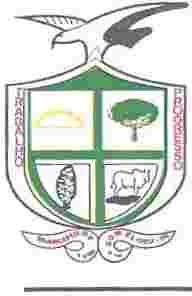 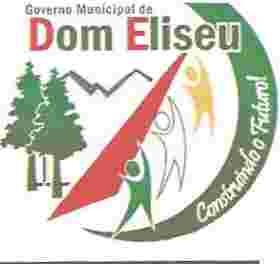 Av.: Jusce/ino Kubitschek, 02 ·   Fane: (94) 3335·2210 · CEP:  68.633-000 · Dom Efiseu · PACNPJ/MF:  22.953.681/0001-45Gabinete do Prefeito§  3Q  O imposto  de que trata  esta  Lei  incide  ainda  sobre  os services  prestados mediante  a utilizacao de   bens   e  services  publicos  explorados  economicamente  mediante  autorizacao,   permissao  ou concessao, com  o pagamento de tarifa,  preco  ou pedagio pelo usuario  final do service.§ 4Q A incidencia do imposto  nao depende da denominacao dada  ao service  prestado. Art.  180.  0 imposto nao  incide  sobre:I  - as exportacoes de services  para o exterior do Pais;fl  - a  prestacao  de  services  em  relacao  de  emprego,  dos  trabalhadores  avulsos,  dos  diretores  e membros de conselho consultivo ou  de conselho  fiscal  de  sociedades e fundacoes,  bem  como  dos socios-gerentes e dos gerentes-delegados;Ill  - o  valor   intermediado  no  mercado  de  titulos   e  valores   rnobiliarios,  o  valor  dos  dep6sitos bancarios, o principal, juros e acrescirnos morat6rios relativos a operacoes de credito realizadas por instituicoes financeiras.Paragrafo  unico,  Nao  se  enquadram  no  disposto no  inciso I  os  services  desenvolvidos  no  Brasil, cujo resultado aqui  se verifique,  ainda  que o pagamento seja feito  por residente  no exterior.Art.  181.  0 service considera-se prestado e o imposto devido  no local  do estabelecimento prestador ou,  na falta  do  estabelecimento,  no  local  do  domicilio  do  prestador,  exceto  nas  hip6teses previstas nos  incisos  I    a XXII, quando o imposto sera devido  no local:I   - do  estabelecimento  do  tomador  ou  interrnediario do  service  ou,  na  falta  de  estabelecimento, onde  ele estiver  domiciliado,  na hip6tese  do§  IQ do art. 21  desta Lei;IT   - da  instalacao  dos   andaimes,  palcos,  coberturas  e  outras  estruturas,  no  caso   dos   services descritos no subitem  3.05  da lista do art.  187;Ill - da execucao da obra,  no caso  dos services descritos  no sub item  7.02  e 7. 19 da  I  ista do art.  187; IV - da dernolicao,  no caso  dos services descritos no subitem  7.04 da lista do art.  187;V - das edificacoes em  geral,  estradas,  pontes, portos  e congeneres, no caso  dos  servicos descritos no subitem  7.05 da lista do art.  187;VJ  - da  execucao da  varricao,  coleta,  remocao,  incineracao,  tratamento,  reciclagem,  separacao e destinacao  final  de  lixo,  rejeitos  e  outros  residuos   quaisquer,  no  caso  dos  services  descritos  no subitem  7.09 da lista do art.  187;VII - da execucao da  limpeza,  rnanutencao  e conservacao de vias  e logradouros  publicos,  im6veis, chamines,  piscinas,  parques, jardins e congeneres, no caso  dvervi<;os descritos  no sub item  7.10 da lista do art.  187;Construindo o Futuro!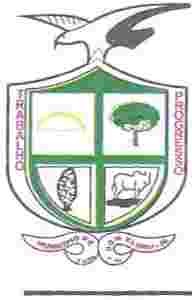 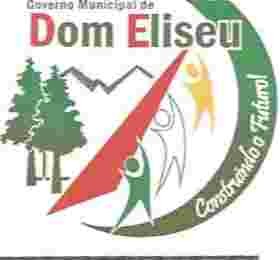 Av.: Juscelino Kubitschek, 02 ·   Fane: (94) 3335·2210 - CEP:  68.633-000- Dom Eliseu · PACNPJ/MF:  22.953.681/0001-45Gabinete do PrefeitoVlll  - da  execucao  da decoracao  e jardinagem, do corte  e poda de arvores,  no  caso  dos services descritos no subitem  7.11  da lista do art.  187;IX - do controle e tratamento do efluente  de qualquer  natureza e de agentes  fisicos,  quimicos  e biol6gicos,  no caso dos services  descritos  no subitem 7.12 da lista do art.  187;X - do  florestamento,  reflorestamento,  serneadura,  adubacao  e congeneres,   no caso  dos  services descritos no subitem  7.16 da lista do art.  187;XI - da execucao  dos services  de escoramento,  contencao  de encostas  e congeneres,  no caso dos services  descritos  no subitem  7.17 da lista do art.  187;XII -da  limpeza e dragagem,  no caso dos services  descritos no subitem  7.18  da lista do art.  187; XIII  - onde o bem estiver  guard ado ou estacionado,  no caso dos services  descritos  no sub item  11.0 Ida lista do art.  187;XIV - dos  bens  ou  do  domicllio   das  pessoas  vigiados,  segurados  ou  monitorados,  no  caso  dos services  descritos  no subitem  11.02  da lista do art.  187;XV  - do  armazenamento,  dep6sito,  carga,  descarga,  arrumacao   e  guarda  do  bem,  no  caso  dos services  descritos  no subitem  11.04 da lista do art.  187;XVI  - da  execucao   dos  services   de  diversao,   lazer,  entretenimento  e  congeneres,   no  caso  dos services  descritos  nos subitens do item  12, exceto o 12.13, da lista do art.  187;XVll  - do  Municipio  onde  esta sendo executado  o transporte,  no caso  dos services  descritos  pelo subitem  16.01  dalistadoart.187;XVIII - do estabelecimento  do tomador  da mao-de-obra  ou, na falta  de estabelecimento,  onde ele estiver domiciliado,  no caso dos services  descritos pelo subitem  17.05  da lista do art.  187;XIX - da feira,  exposicao,  congresso  ou congenere  a que se referir  o planejamento,  organizacao  e adm inistracao,  no caso dos services  descritos  pelo sub item  17.10 da lista do art.  187;XX - do porto, aeroporto,  ferro-porto,  terminal  rodoviario,  ferroviario  ou metroviario,  no  caso dos services  descritos  pelo item  20 da l ista do art.  187.§  12  No caso dos services  a que se refere o subitem  3.04 da lista do art.  187, considera-se ocorrido o fato gerador  e devido  o imposto em cada  Municipio  em cujo  territ6rio haja extenslio de ferrovia, rodovia, pastes, cabos. dutos e condutos de qualquer naiureza, objetos de locacao, sublocacao, arrendamento,  direito de passagem  ou perrnissao de uso, compartilhado ou nao.§ 2Q No caso dos services  a que se refere  o sub item  22.0 I   da lista do art.  187,  considera-se ocorrido o fato gerador  e devido  o impasto em cada Municfpio em cujo terri\?ri<;, haja extensao  de rodovia explorada.                                                                                                      �Construindo o Futuro!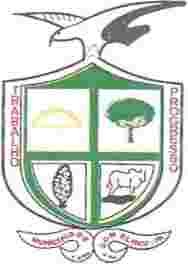 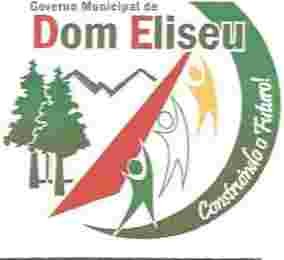 Av.: Juscelino Kubitschek, 02 ·   Fone: (94) 3335-2210 · CEP: 68.633-000 - Dom  Eliseu - PACNPJ/MF: 22.953.681/0001-45Gabinete do Prefeito§  32   Considera-se   ocorrido  o  fate  gerador  do  imposto  no  local  do  estabelecimento  prestador  nosservices executados  em aguas maritirnas,  excetuados  os services descritos  no sub item  20.0 I.Art.   182.   Considera-se  estabelecimento   prestador   o   local   onde   o  contribuinte  desenvolva   a atividade   de  prestar  services,   de  mode  permanente  ou  temporario,   e  que  configure  unidade econ6mica  ou  profissional,  sendo  irrelevantes para  caracteriza-lo as denorninacoes de sede,  filial, agencia,  pesto  de atendimento,  sucursal,  escrit6rio  de representacao  ou contato  ou quaisquer  outras que  venham  a ser utilizadas.Art.183.  Contribuinte e o prestador  do service.Art.184.  Os  Municipios  e o Distrito  Federal,  mediante  lei,  poderao atribuir de modo  expresso  a responsabilidade  pelo  credito tributario a terceira  pessoa,  vinculada  ao  fato gerador  da respectiva obrigacao,  excluindo  a responsabilidade do contribuinte  ou atribuindo-a  a esteem  carater  supletivodo cumprimento  total  ou  parcial  da referida  obrigacao,  inclusive  no  que  se  refere  a  multa  e aosacrescimos  legais.§  12 Os responsaveis a que se refere este artigo estao obrigados ao recolhimento integral do imposto devido,  multa e acrescimos legais,  independentemente deter sido efetuada sua retencao na fonte.§  22 Sern prejuizo do disposto  no caput e no§  12  deste artigo, silo responsaveis:I  - o tomador ou intennediario de service  proveniente  do exterior  do Pais ou cuja prestacao  se tenha iniciado no exterior do Pais;II  - a pessoa juridica,  ainda que  imune  ou isenta,  tomadora  ou interrnediaria  dos services  descritos nos subitens  3.05,  7.02,  7.04,  7.05,  7.09,  7.10,  7.12,  7.14,  7.15,  7.16,  7.17,  7.19,   11.02,   17.05  e17.10 da lista do art.  187.Art.  185. A base de calculo  do imposto e o preco do service.§   12   Quando  os  services  descritos   pelo  subitem  3.04  da  lista  do  art.   187  forem  prestados   no territ6rio  de  mais  de  um  Municipio,  a  base  de  calculo  sera  proporcional,   conforme  o  caso,  aextensao  da ferrovia,  rodovia,  dutos  e condutos  de qualquer  natureza,  cabos  de qualquer  natureza, ou ao numero de postes, existentes  em cada Municfpio.§  22 Nao  se incluern  na base  de calculo  do  lrnposto  Sobre  Services  de Qualquer  Natureza  o valor dos  materiais  fornecidos  pelo  prestador  dos  services previstos  nos  itens 7.02  e 7.05  da  lista de services do art.  187 a esta Lei Complementer;Art.  186.  A aliquota maxima  do  lmposto  Sohre Services de Qua�er Natureza   para  os demais services  sera 5% (cinco por cento).Art.  187.  Sao tributados  pelo ISSQN:I   - Services de inforrnatica e congeneres,Construindo o Futuro!Av.: Jusce/ino Kubitschek, 02-  Fone: (94) 3335-2210 - CEP:  68.633-000- Dom Eliseu - PACNPJ/MF:  22.953.681/0001-45Gabinete do Prefeito1.0 I    - Analise e desenvolvimento de sistemas.1.02 - Prograrnacao.l.03  - Processamento  de dados  e congeneres.1.04 - Elaboracao de programas de computadores, inclusive  de jogos eletr6nicos.1.05 - Licenciamento ou cessao de direito de uso de programas de computacao.t.06 +Assessoria e consultoria em  inforrnatica.1.07 - Suporte   tecnico  em  informatica,  inclusive  instalacao,  configuracao e  manutencao  de programas de computacao e bancos  de dados.l  .08 - Planejamento, confeccao,  rnanutencao e atualizacao de paginas eletr6nicas.2 - Services de pesquisas e desenvolvimento de qualquer natureza.2.0 I   - Services de pesquisas e desenvolvimento  de qualquer natureza.3 - Services prestados mediante  locacao,  cessao  de direito de uso e congeneres.3.01-(VETADO)3.02 - Cessao de direito de uso de marcas e de sinais  de propaganda.3.03  - Exploracao  de  saloes   de  festas,  centro  de  convencoes,  escrit6rios  virtuais,  stands, quadras   esportivas,   estadios,  ginasios,  audit6rios,  casas   de  espetaculos,  parques  de  diversoes, canchas e congeneres,  para realizacao de eventos ou neg6cios de qualquer natureza.3.04  - Locacao,   sublocacao,  arrendamento,  direito  de   passagem   ou   permissao  de   uso, compartilhado ou nao, de ferrovia,  rodovia,  postes,  cabos,  dutos e condutos de qualquer natureza.3.05 - Cessao  de andaimes, palcos, coberturas e outras estruturas de uso temporario.4 - Services de saude,  assistcncla  medlca  e congeneres,4.0 I    - Medicina e biomedicina.4.02  - Analises  clinicas,  patologia,  eletricidade  rnedica,  radioterapia,  quimioterapia,  ultra- sonografia, ressonancia rnagnetica,  radiologia, tomografia e congeneres.4.03   - 1-lospitais,   clinicas,   laborat6rios,   sanatorios,   manic6mi�/casas socorros, ambulat6rios e          congeneres,                                                    '\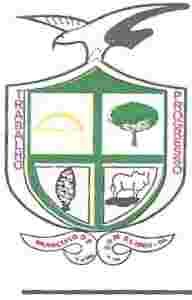 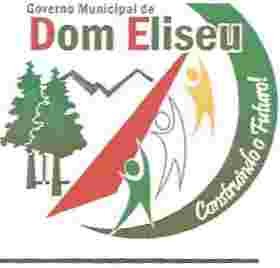 Construindo o Futuro!de  saude,   prontos-4.04 - lnstrumentacao cirurgica.4.05 - Acupuntura.4.06-Enfermagem,  inclusive services auxiliares.4.07 - Services  farrnaceuticos.4.08 - Terapia ocupacional,  fisioterapia e fonoaudiologia.4.09 - Terapias de qualquer especie destinadas ao tratamento  fisico, organico  e mental.4.10 - Nutricao.4.11 - Obstetricia.4.12 - Odontologia.4.13  - Ort6ptica.4.14 - Pr6teses sob encomenda.4.15 - Psicanalise.4.16 - Psicologia.4.17 - Casas  de repouso e de recuperacao, creches,  asilos  e congeneres.4.18 - lnserninacao artificial,  fertilizacao  in vitro e congeneres,4.19 - Bancos de sangue,  leite,  pele, olhos,  ovules,  semen  e congeneres,4.20  - Coleta   de  sangue,   leite,   tecidos,   semen,  orgaos   e  materiais  biol6gicos  de  qualquerespecie.4.21  - Unidade  de atendimento, assistencia ou tratamento m6vel  e congeneres.4.22  - Pianos  de  medicina  de  grupo  ou  individual  e convenios para  prestacao de  assistenciarnedica,  hospitalar,  odontol6gica e congeneres,4.23  - Outros pianos de  saude  que  se  cumpram atraves de  servicos  de terceiros  contratados, credenciados,   cooperados  ou   apenas    pagos   pelo  operador   do   p\ mediante   indicacao   dobeneficiario.5  - Services de medicina e assistencia veterinaria e congeneres,Construindo o Futuro!5.0 I    - Medicina  veterinaria e zootecnia.5.02 - Hospitais,  clinicas,  ambulat6rios,  prontos-socorros e congeneres,  na area veterinaria.5.03 - Laborat6rios de analise  na area veterinaria.5.04 - lnseminacao artificial,  fertilizacao  in  vitro  e congeneres.5.05 - Bancos de sangue  e de orgaos e congeneres.5.06  - Coleta  de  sangue,   leite,  tecidos,  semen,  orgaos  e  materiais   biol6gicos   de  qualquerespecie.5.07 - Unidade de atendimento, assistencia  ou tratamento m6vel e congeneres.5.08 - Guarda,  tratamento,  amestramento, embelezamento, alojamento e congeneres.5.09 - Pianos de atendimento e assistencia  medico-veterinaria.6 - Services de cuidados  pessoais, estetica,  atividades  fisicas e congeneres.6.0 I    - Barbearia,  cabeleireiros,  manicuros,  pedicuros e congeneres,6.02 - Esteticistas,  tratamento  de pele,  depilacao e congeneres.6.03 - Banhos,  duchas,  sauna,  massagens  e congeneres.6.04 - Ginastica,  danca,  esportes,  natacao, artes marciais e demais atividades  fisicas.6.05 - Centros  de emagrecimento,  spa e congeneres.7   - Services  relativos  a  engenharia,  arquitetura,  geologia,   urbanismo,  construcao   civil, manutencao,  limpeza,  meio ambiente,  sanearnenro e congeneres.7.0 I      - Engenharia,  agronomia,   agrimensura,  arquitetura,   geologia,  urbanismo,  paisagismo  e congeneres.7.02 - Execucao,  por  administracao,  empreitada   ou sub-ernpreitada,  de obras  de construcao civil, hidraulica ou eletrica  e de outras obras semelhantes, inclusive sondagem,  perfuracao de pocos, escavacao,   drenagem  e  irrigacao,  terraplanagern,   pavimentacao,  concretagem   e  a  instalacao  e montagem  de  produtos,  pecas  e equipamentos (exceto  o fornecimento  de mercadorias  produzidas pelo prestador de services fora do local  da prestacao dos services,  que fica sujeito ao !CMS).7.03 - Elaboracao  de pianos diretores,  estudos de viabilidade,  estudos  organizacionais e outros, relacionaclos com  obras  e  services  de  engenharia; claboracao   d\j-1eprojetos,  projetos  basicos  e projetos executivos  para trabalhos  de engenharia.                              �Construindo o Futuro!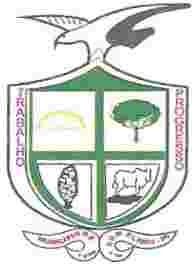 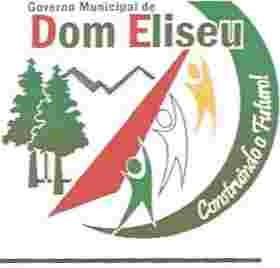 7.04 - Demolicao.7.05  - Reparacao,  conservacao e refonna  de ediflcios,  estradas,  ponies,  portos e congeneres ( exceto   o  fornecimento  de  mercadorias  produzidas  pelo  prestador dos  services,   fora  do  local  da prestacao dos services,  que fica sujeito ao !CMS).7.06  - Colocacao  e  instalacao  de  tapetes,  carpetes,  assoalhos,  cortinas,  revestimentos  de parede,  vidros,  divis6rias,  placas de  gesso  e congeneres, com  material  fornecido  pelo  tomador do service.7.07 - Recuperacao, raspagem, polimento e lustracao de pisos e congeneres,7.08 - Calafetacao.7.09 - Varricao, coleta,  rernocao,  incineracao,  tratamento,  reciclagem,  separacao e destinacao final de lixo,  rejeitos e outros residues quaisquer.7.10 - Limpeza,  manutencao e conservacao de vias e logradouros  publicos, im6veis,  cham ines, piscinas,  parques, jardins e congeneres.7.11 - Decoracao  e jardinagem,  inclusive corte  e poda de arvores.7.12 - Controle e tratamento de efluentes  de qualquer natureza e de agentes fisicos,  quimicos e biol6gicos.7.13   - Dedetizacao,   desinfeccao,  desinsetizacao,   imunizacao,   higienizacao,   desratizacao, pulverizacao e congeneres.7.14-(VETADO)7.15-(VETADO)7.16 - Florestamento,  reflorestamento,  semeadura, adubacao e congeneres.7.17 - Escoramento, contencao de encostas e services congeneres.7.18  - Lirnpeza   e dragagem  de  rios,  portos,  canais,  baias,   lagos,  lagoas,  represas,  acudes   econgeneres.7.19  - Acornpanhamento  e  flscalizacao  da  execucao  de  obras  de  engenharia,  arquitetura  eurbanismo.7.20  - Aerofotogrametria  (inclusive  interpretacao),  cartograf�i�apeamento,  levantamentos topograficos, batimetricos,  geograficos, geodesicos,  geol6gicos,  geo -;;s e congeneres,Construindo o Futuro!7.21  - Pesquisa, perfuracao, cimentacao, mergulho, perfilagem, concretacao, testemunhagem, pescaria,  estimulacao e outros services relacionados com  a exploracao e explotacao de petr61eo, gas natural e de outros  recursos  minerais.7.22- Nucleacao e bombardeamento de nuvens e congeneres.8 - Services  de educacao, ensino,  orientacao  pedag6gica  e educacional, instrucao,  treinamento e avaliacao  pessoal  de qualquer grau  ou natureza.8.0 I    - Ensino  regular  pre-escolar,  fundamental,  medic e superior.8.02    -  lnstrucao,    treinamento,    orientacao    pedag6gica    e   educacional,    avaliacao   de conhecimentos de qualquer natureza.9 - Services relativos a hospedagem,  turismo,  viagens  e congeneres.9.0 I     - Hospedagem  de qualquer natureza em  hotels,  apart-service condominiais,  flat, apart- hotels, hotels residencia, residence-service, suite service, hotelaria maritima, motels, pensoes e congeneres;  ocupacao  por  temporada  com   fornecimento  de  service  (o  valor   da  alimentacao  e gorjeta,  quando  incluido  no preco  da diaria,  fica sujeito ao lmposto  Sobre  Services).9.02  - Agenciamento,  organizacao,  prornocao,  intermediacao  e  execucao  de  programas  de turisrno,  passeios,  viagens, excursoes, hospedagens e congeneres.9.03 - Guias  de turismo.10 - Services de intermediacao e congeneres.I  0.0 I      - Agenciamento,  corretagem  ou  interrnediacao de  cambio,  de  seguros,  de  canoes  de credito, de pianos  de saude  e de pianos  de previdencia privada.10.02 - Agenciamento,  corretagern  ou  interrnediacao  de titulos  em  geral,  valores  rnobiliarios e contratos quaisquer.I  0.03  - Agenciamento,  corretagem  ou  interrnediacao  de  direitos  de  propriedade  industrial,artistica ou literaria.I 0.04  - Agenciamento,  corretagem ou  intermediacao  de contratos de arrendamento mercantil(leasing), de franquia (franchising) e de faturizacao (factoring).I  0.05  - Agenciamento,   corretagem  ou   interrnediacao  de   bens   m6veis  ou abrangidos em outros itens ou subitens, inclusive aqueles realizadfs/no arnbito Mercadorias e Futures,  por quaisquer  meios.                                               �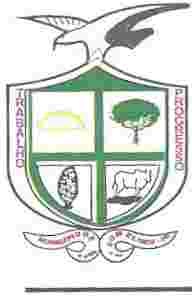 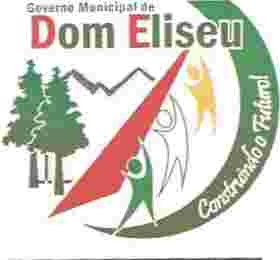 I  0.06 -Agenciamento  maritime.Construindo o Futuro!im6veis,   nao de  Bolsas   de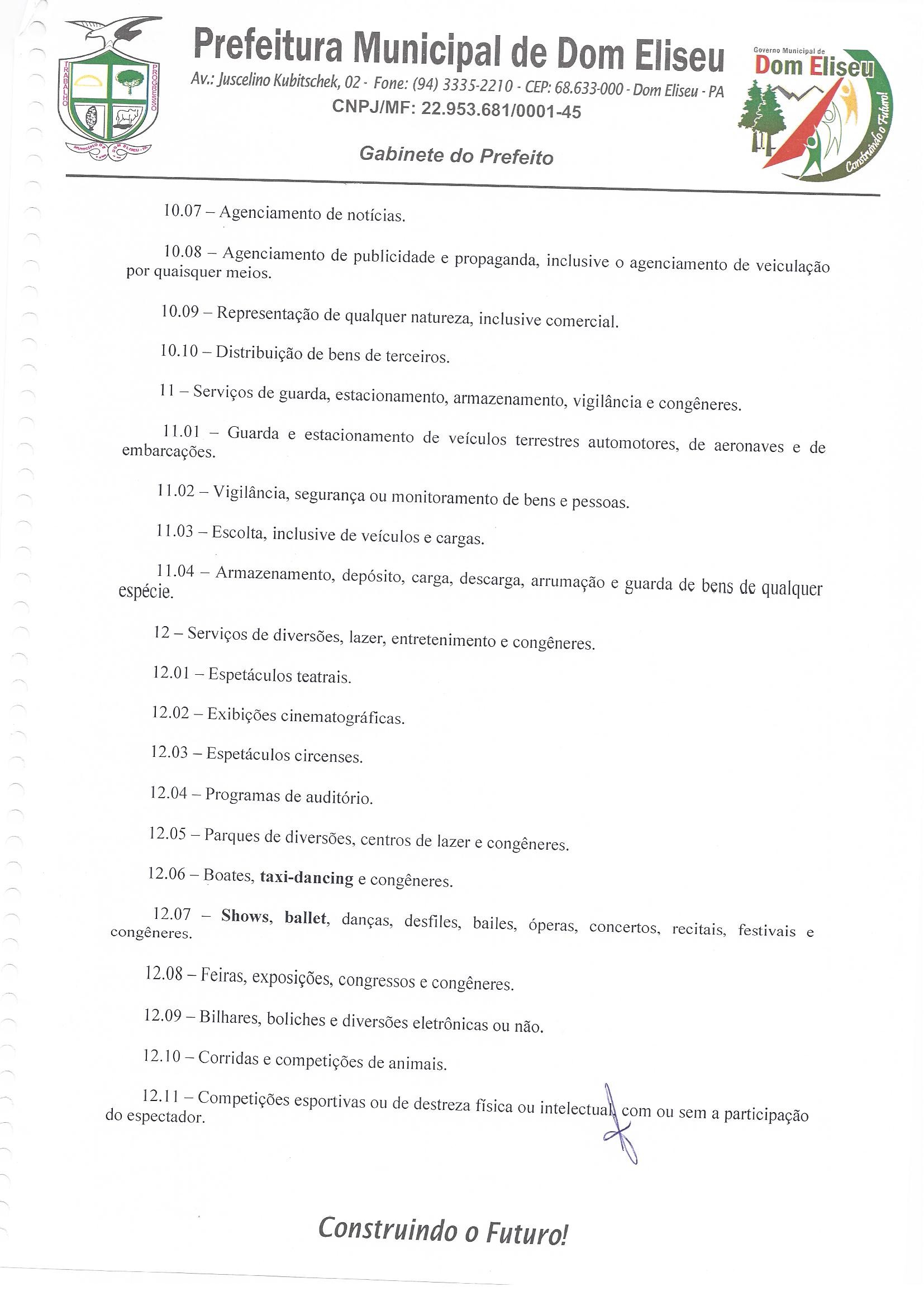 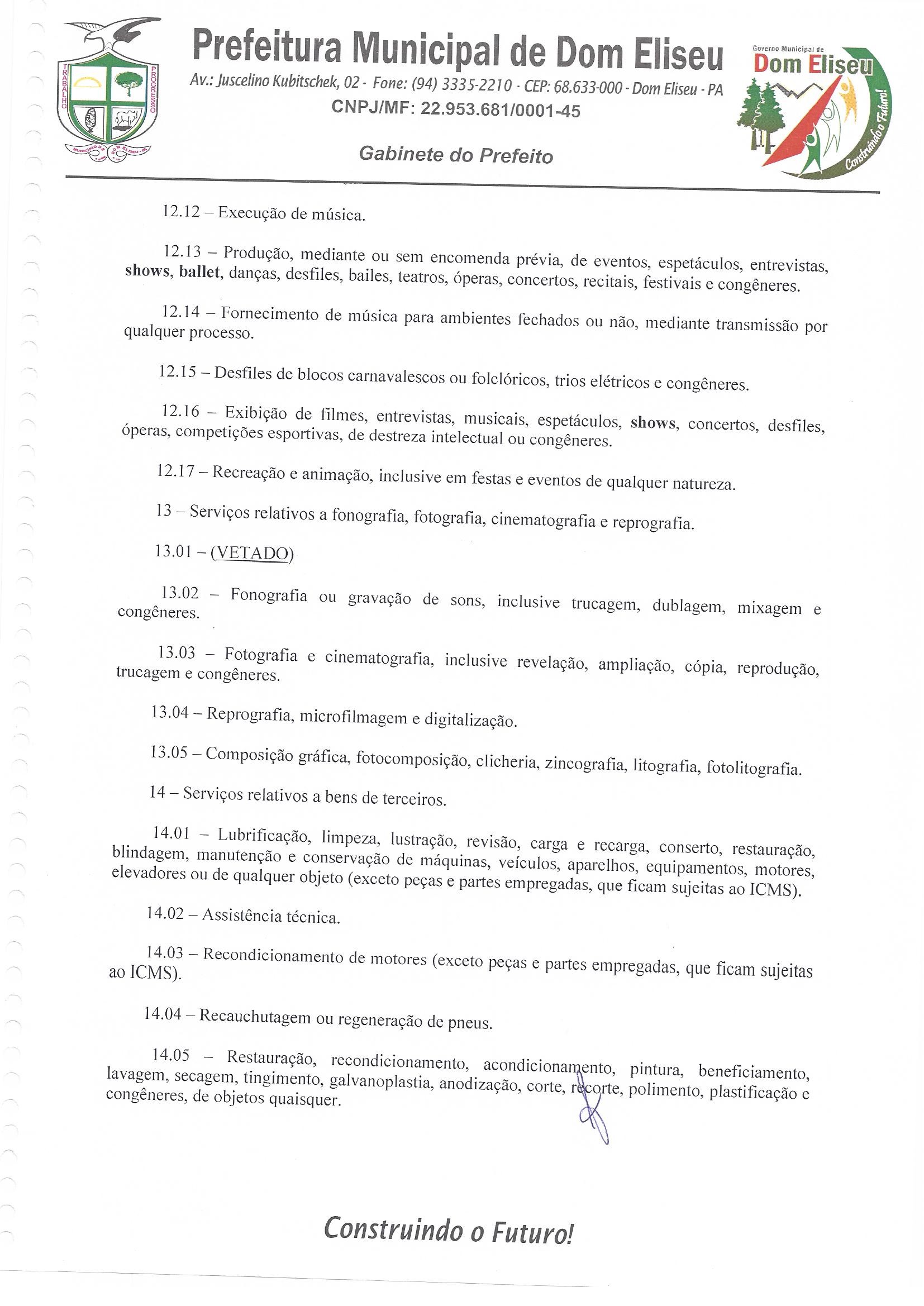 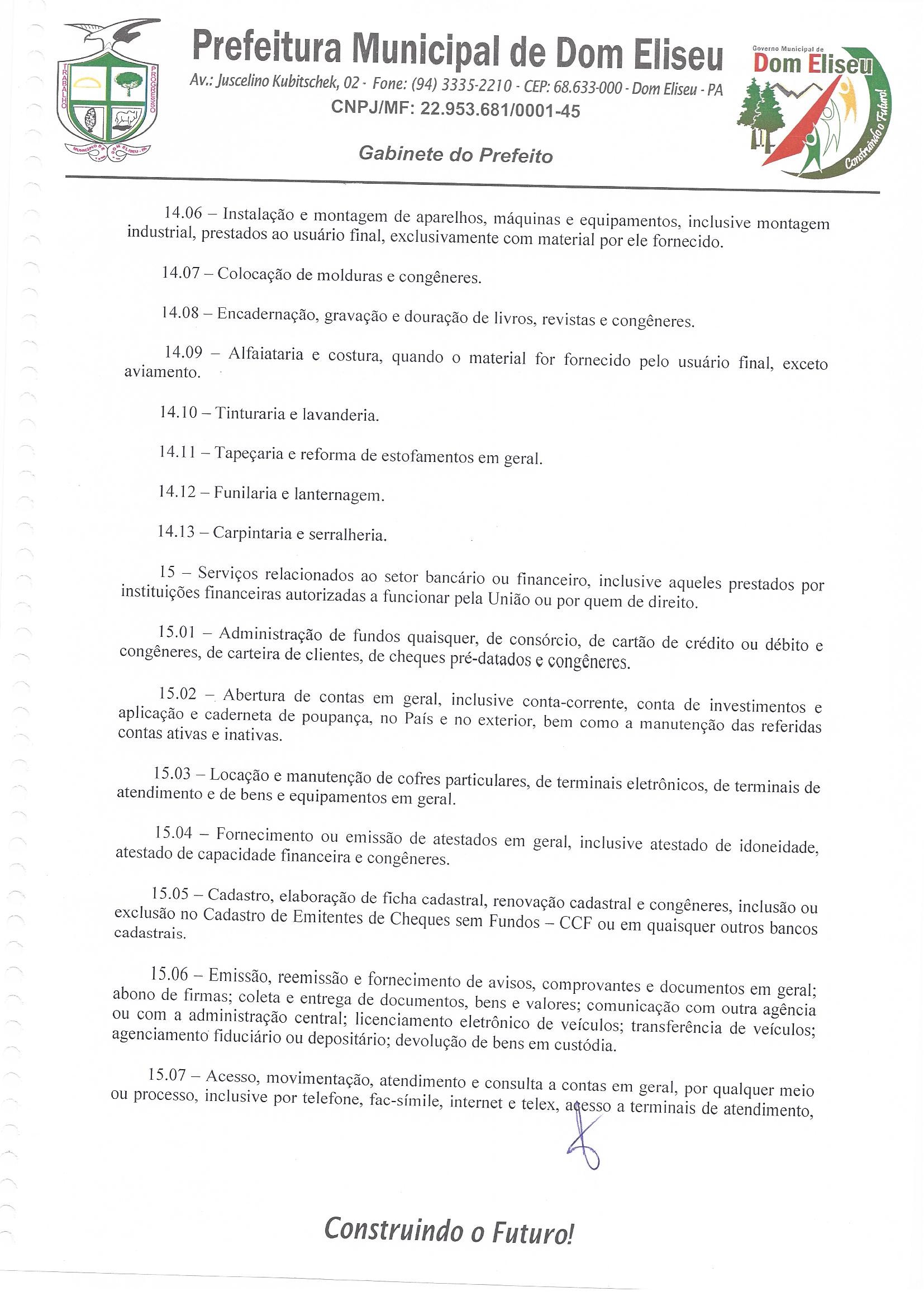 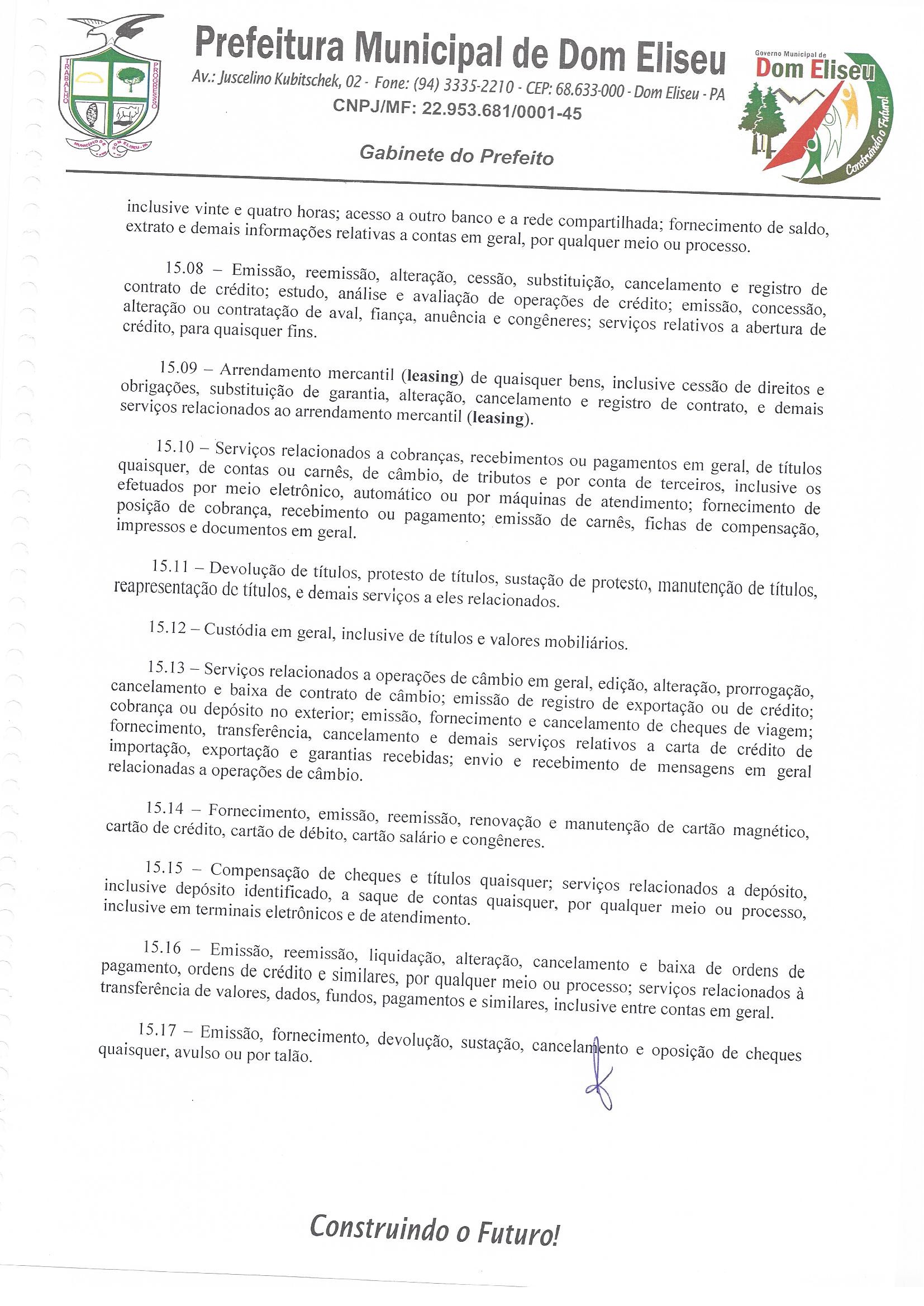 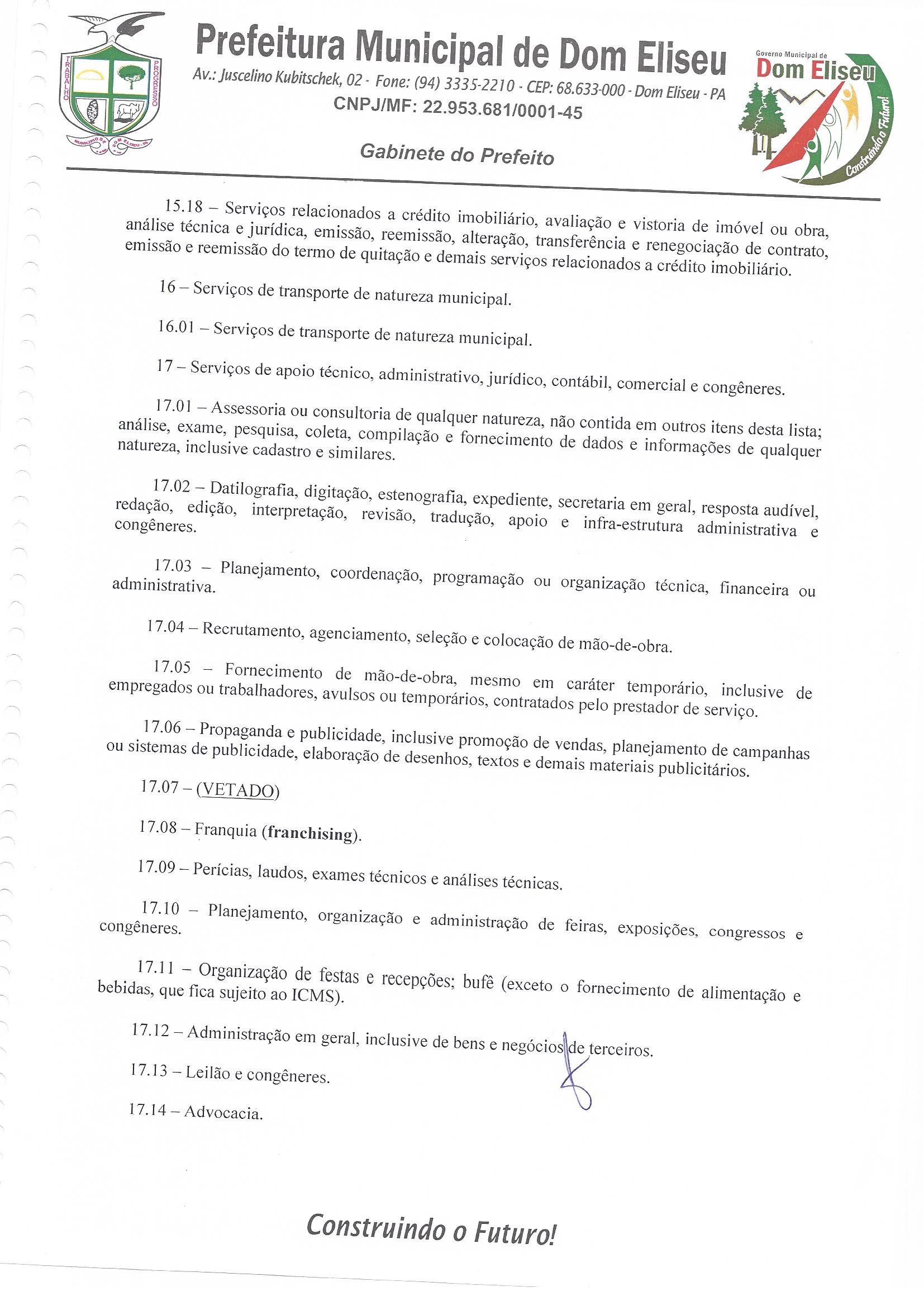 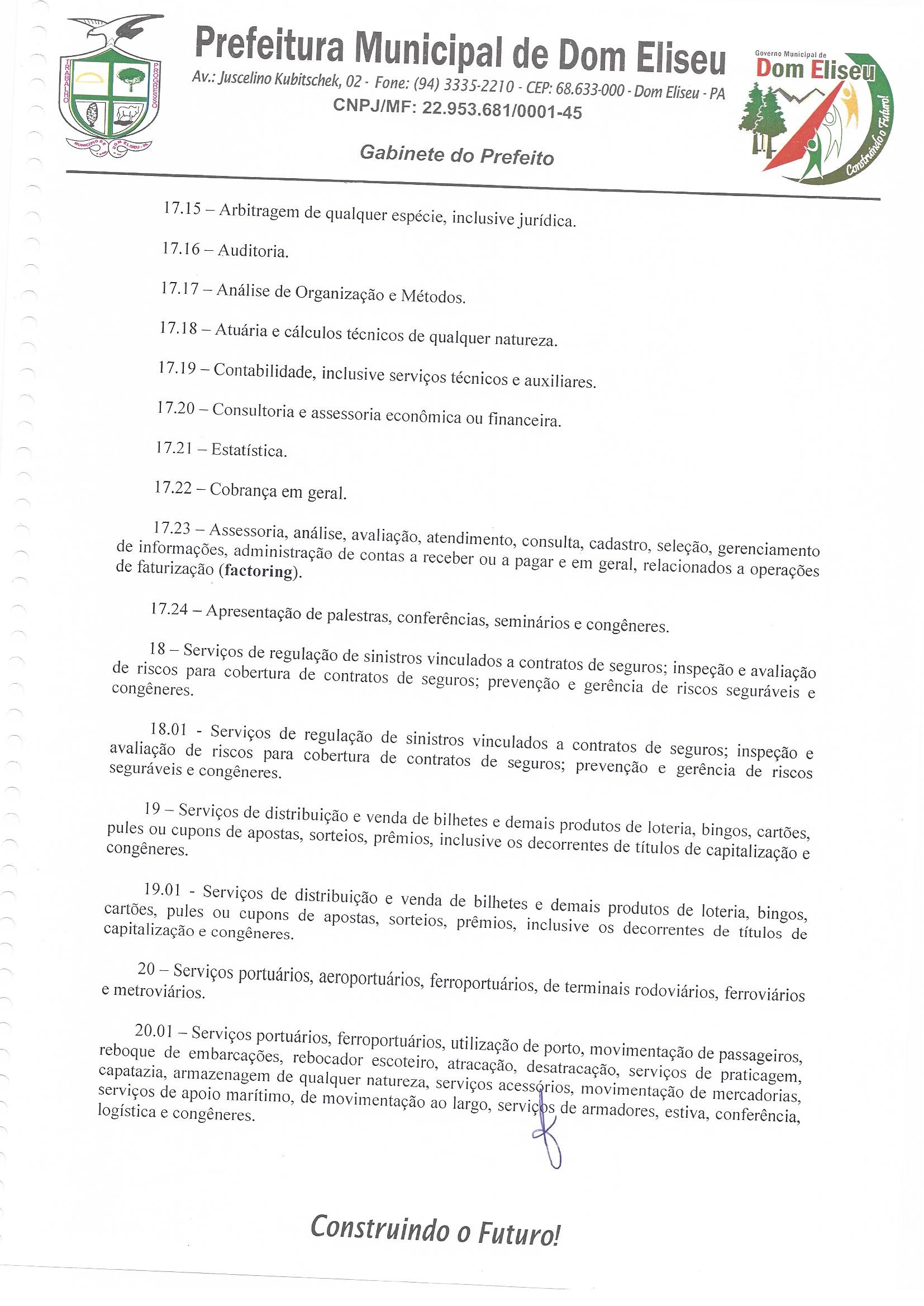 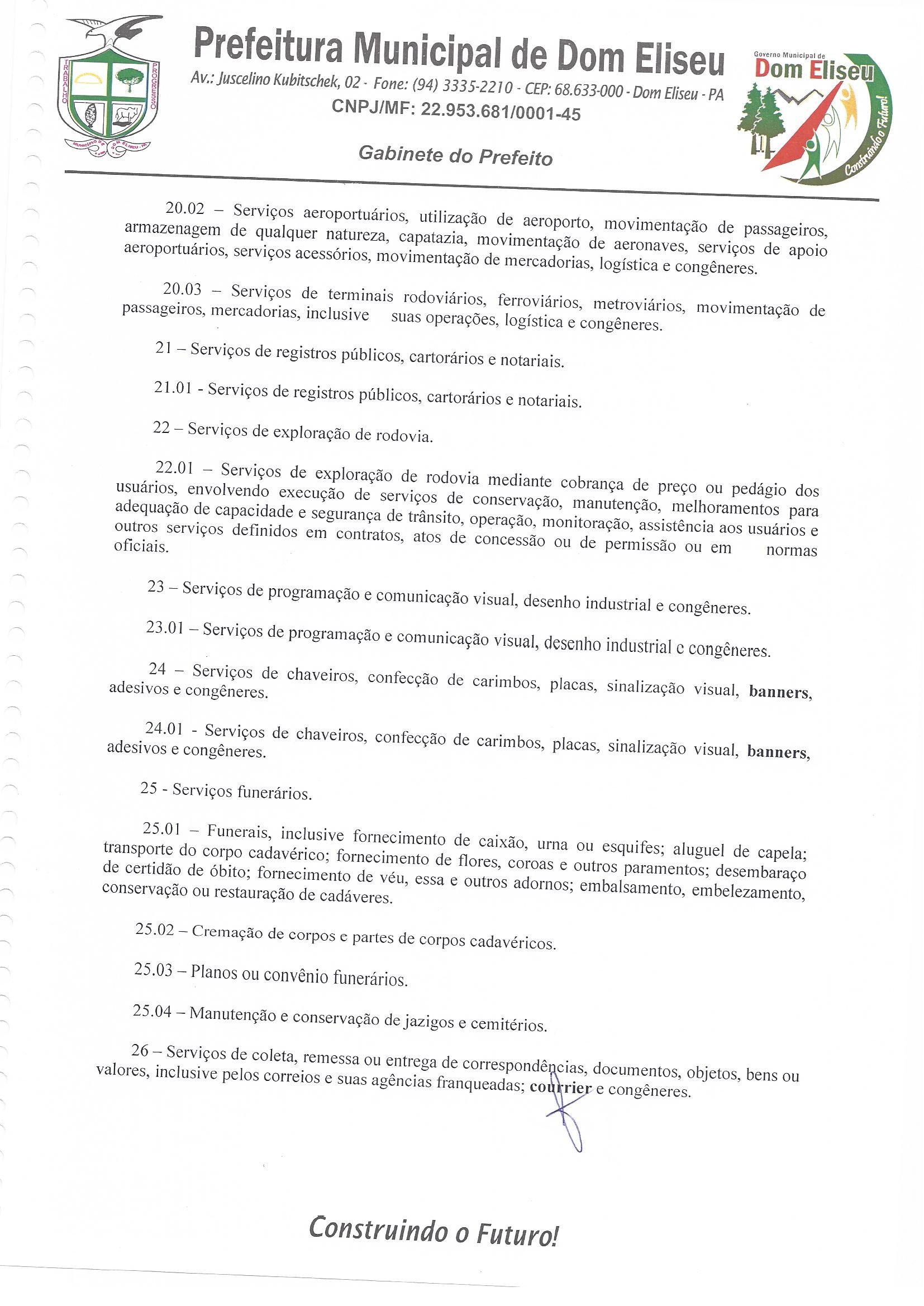 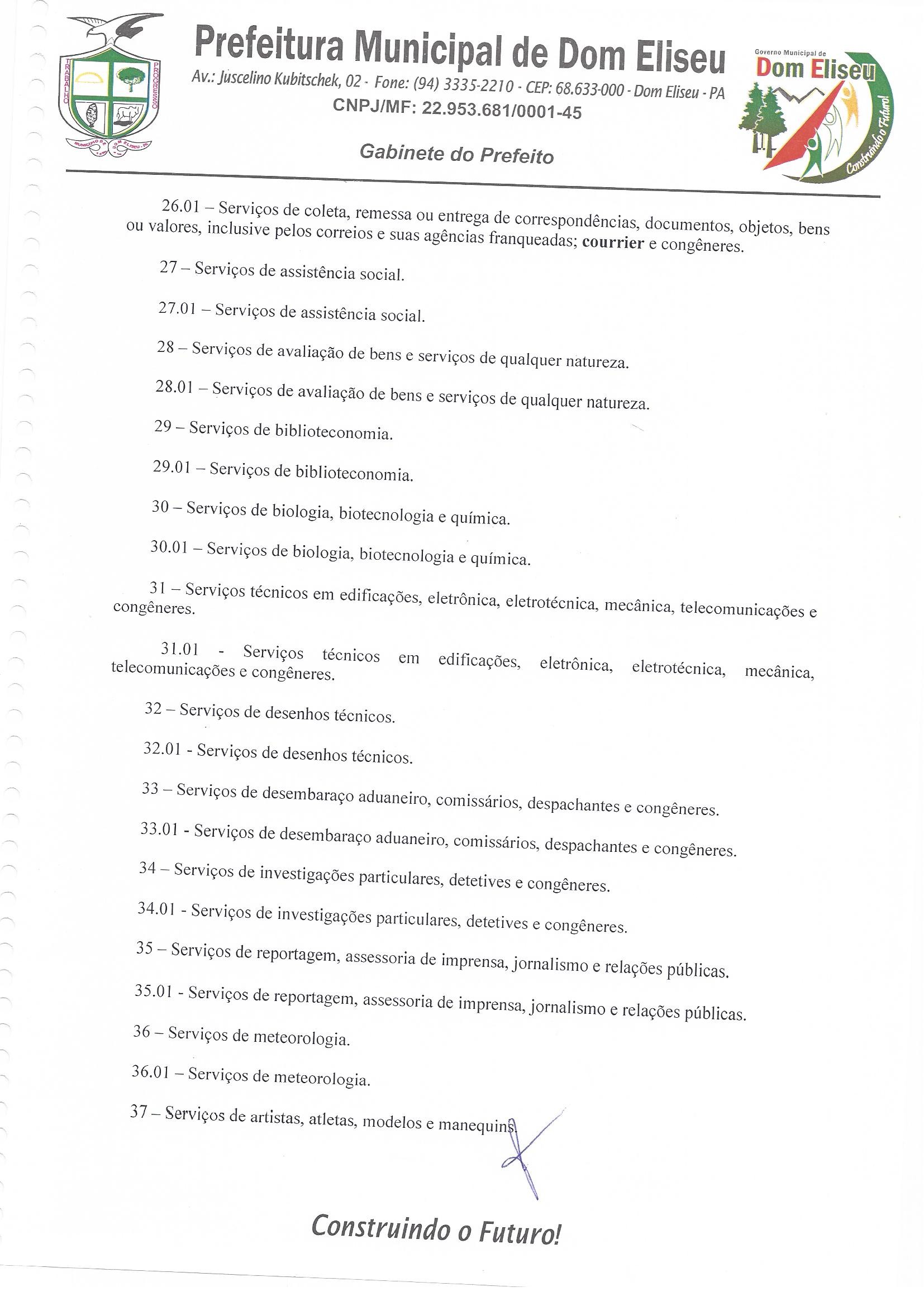 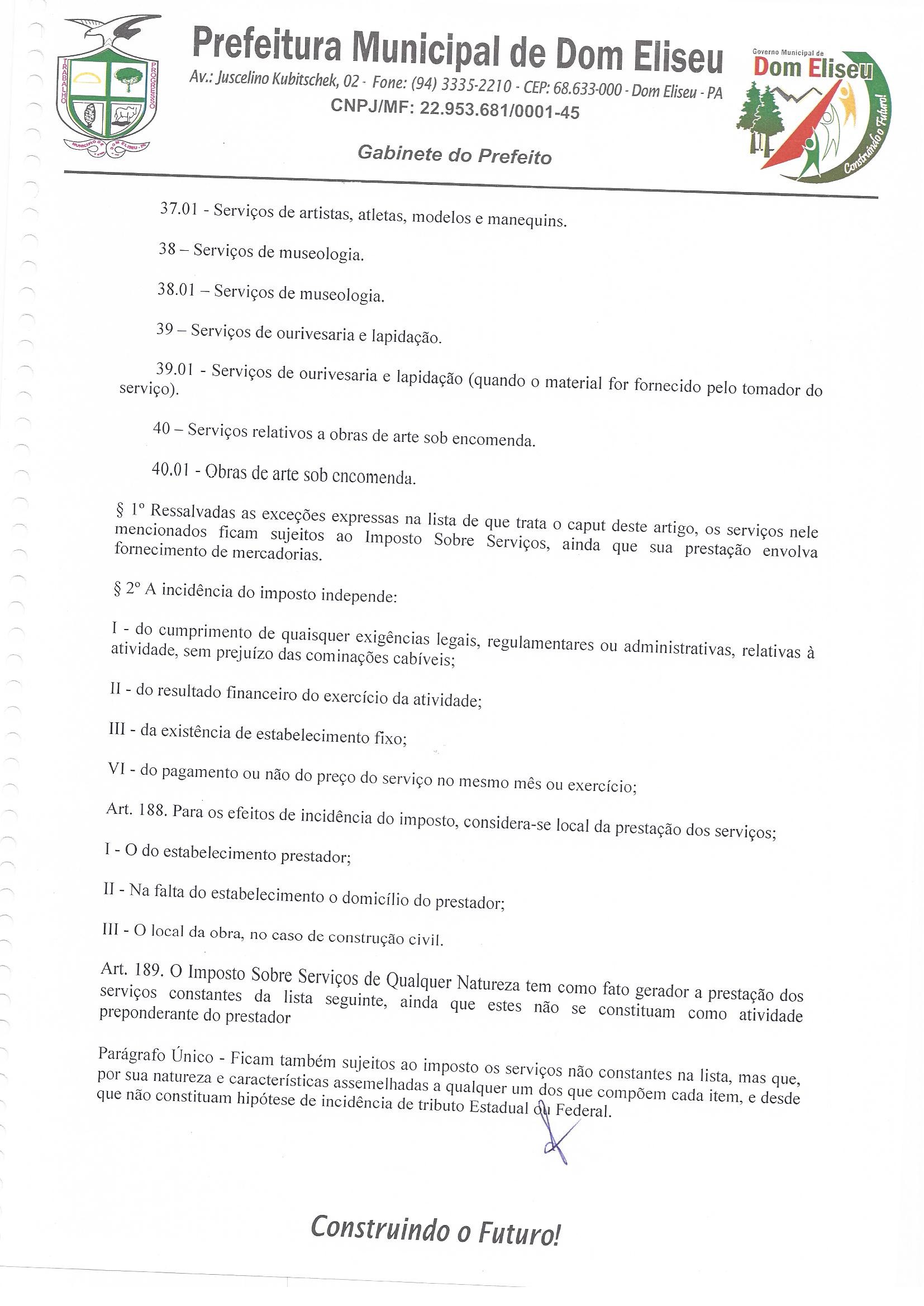 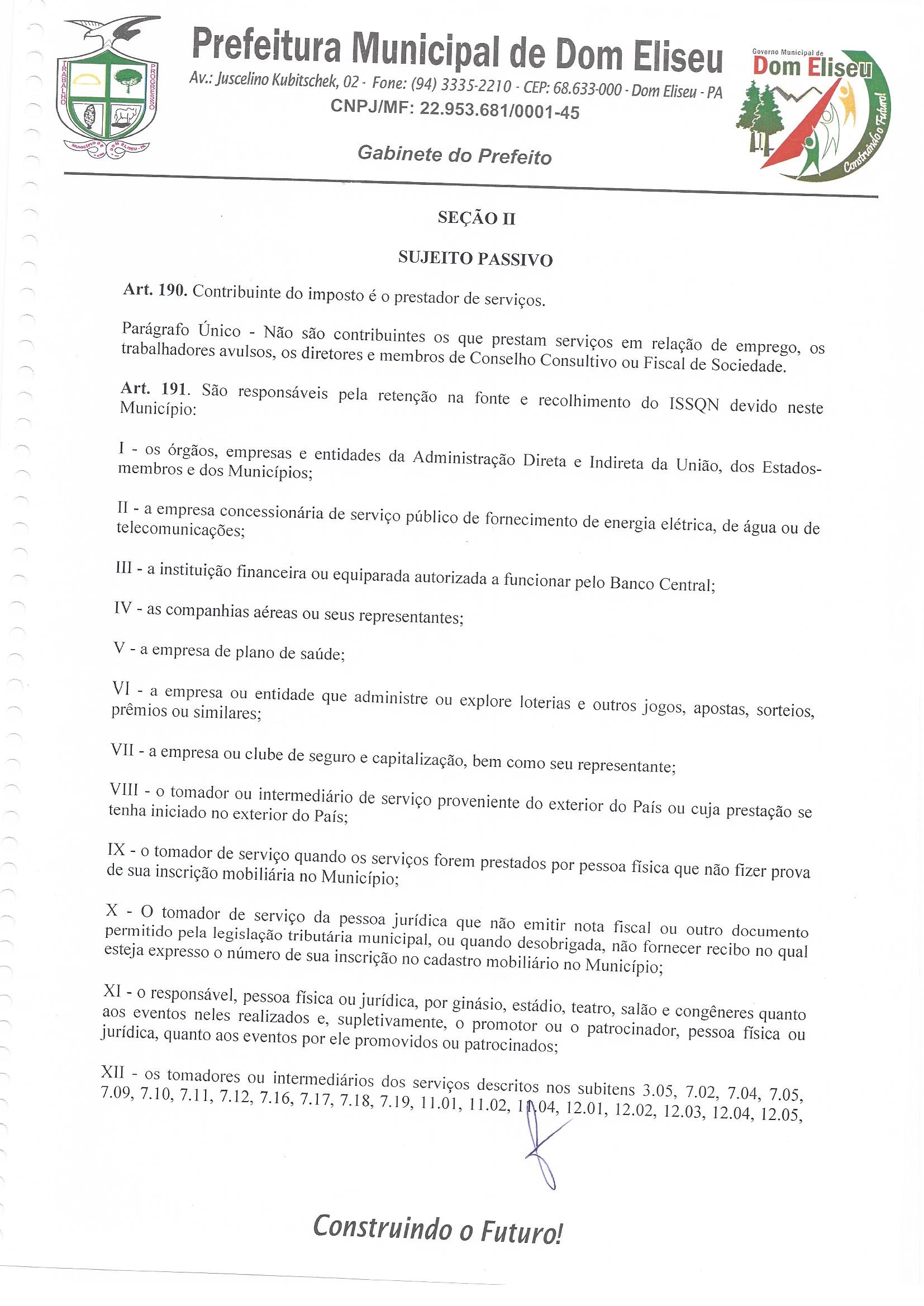 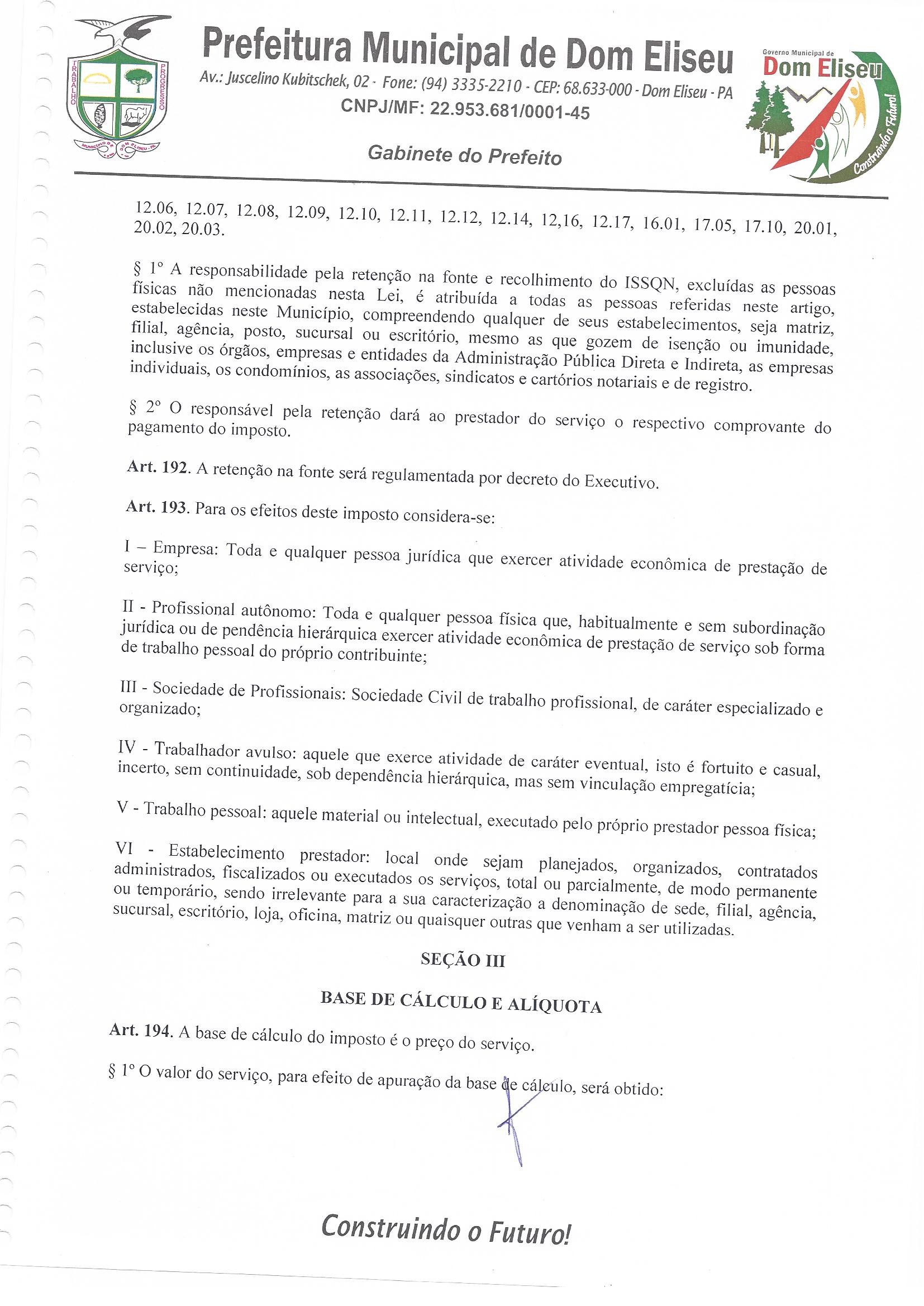 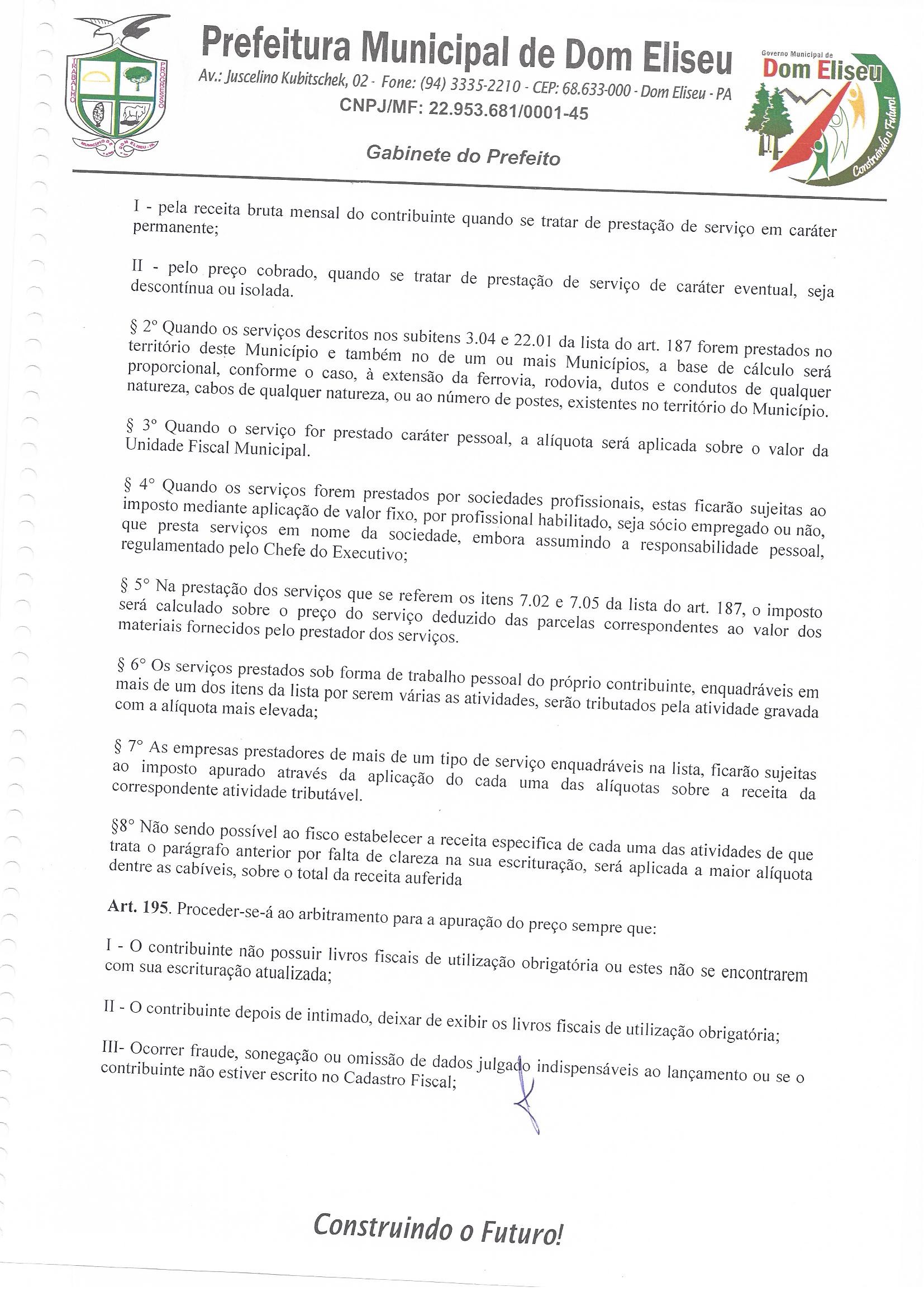 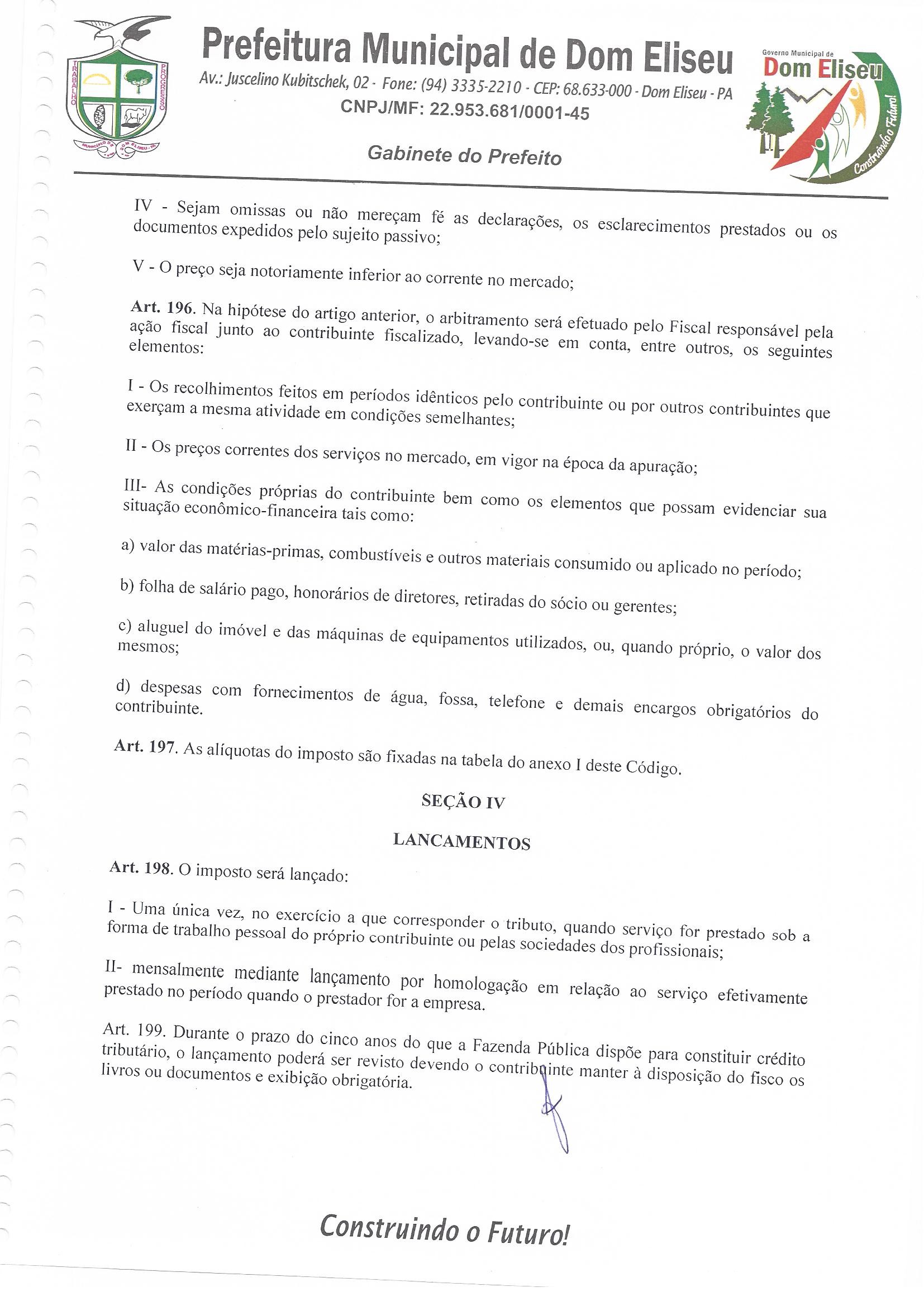 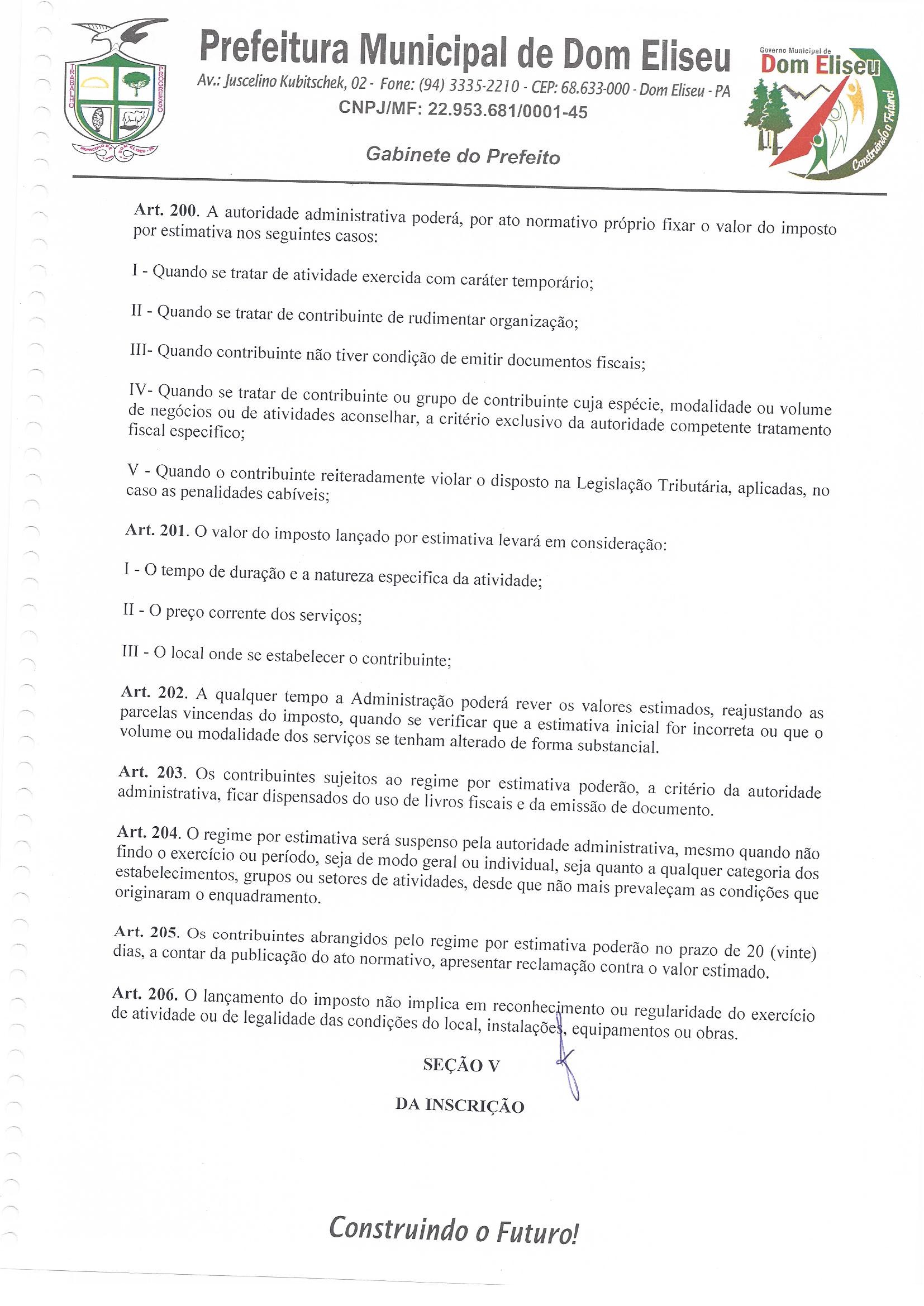 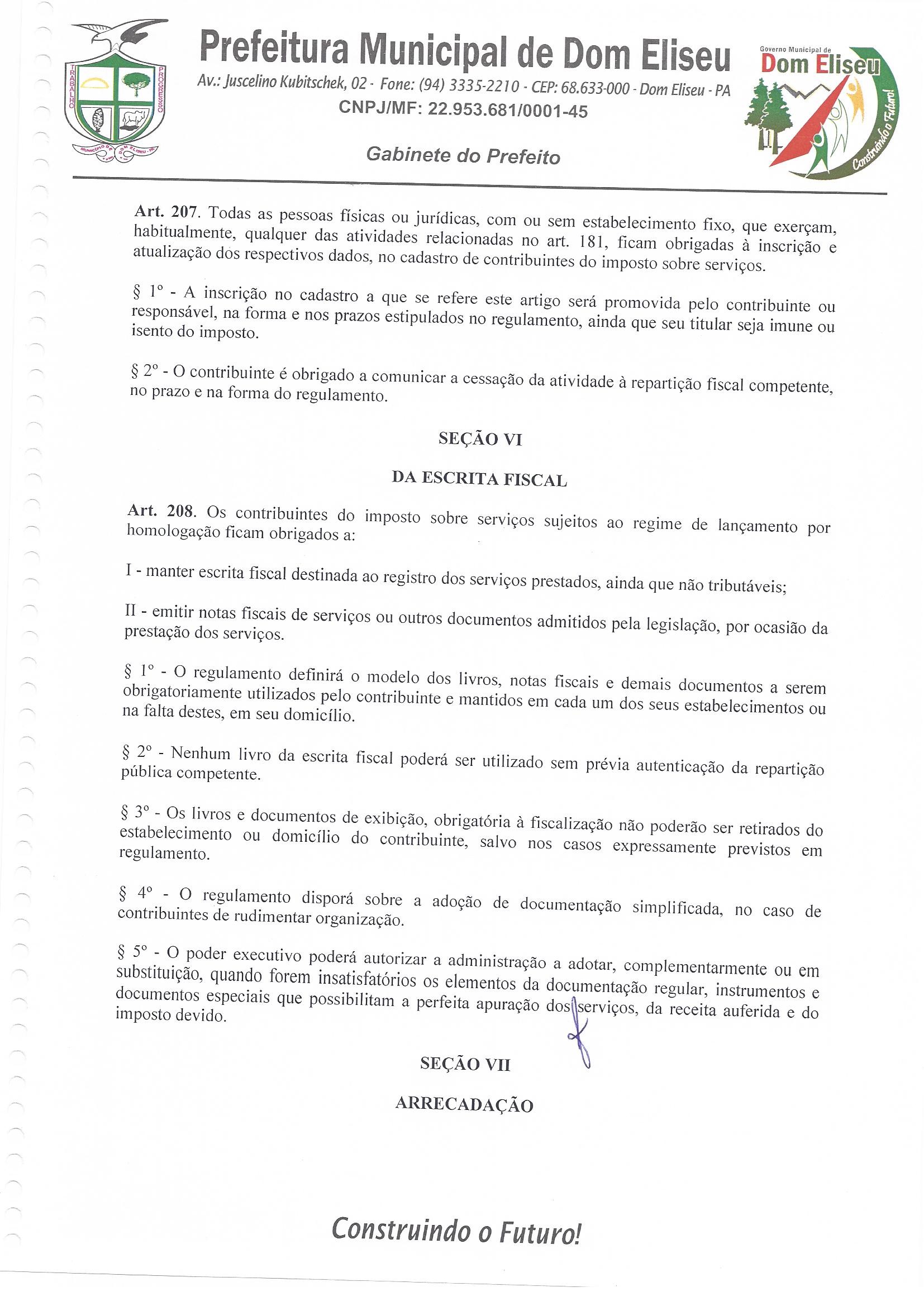 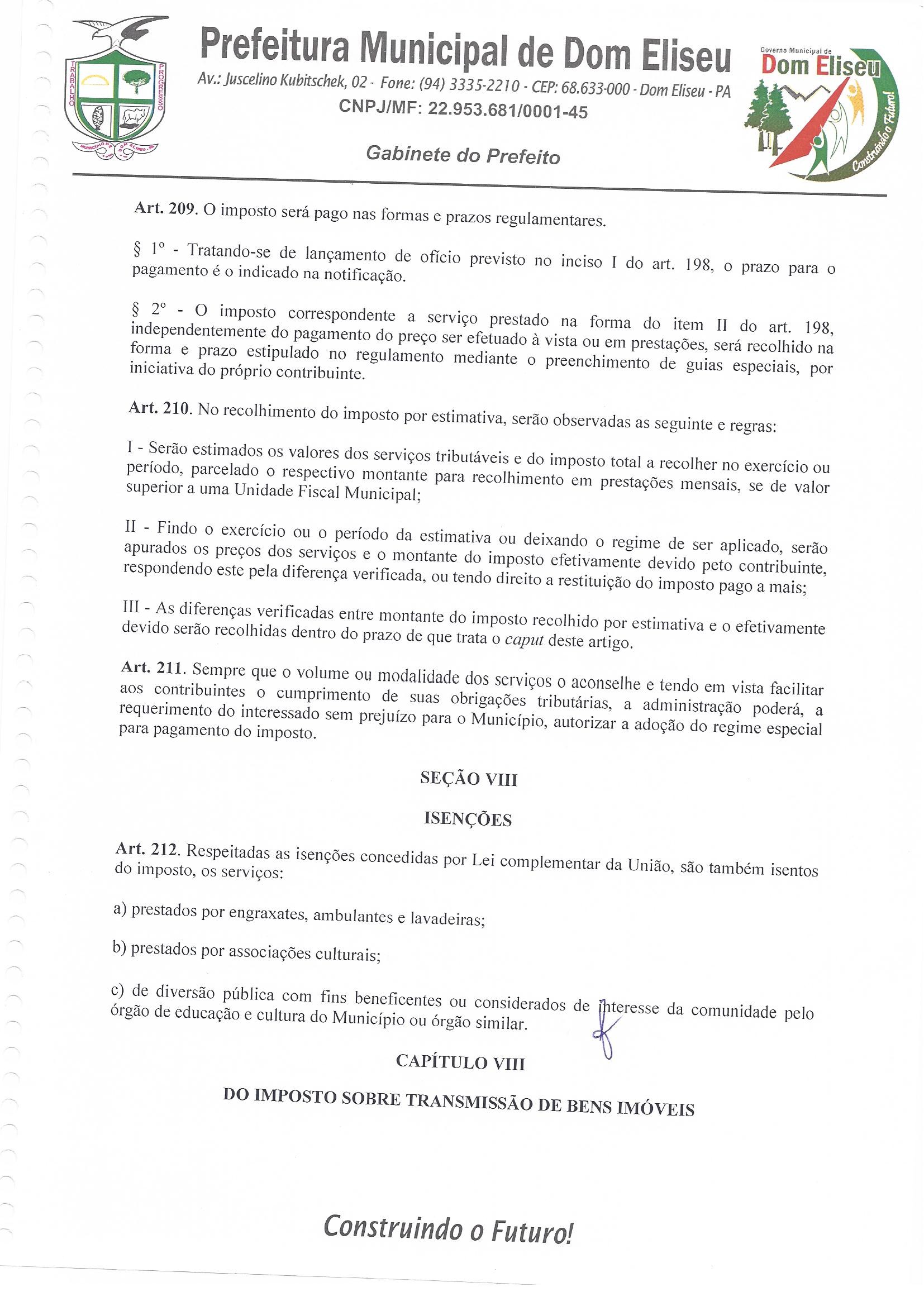 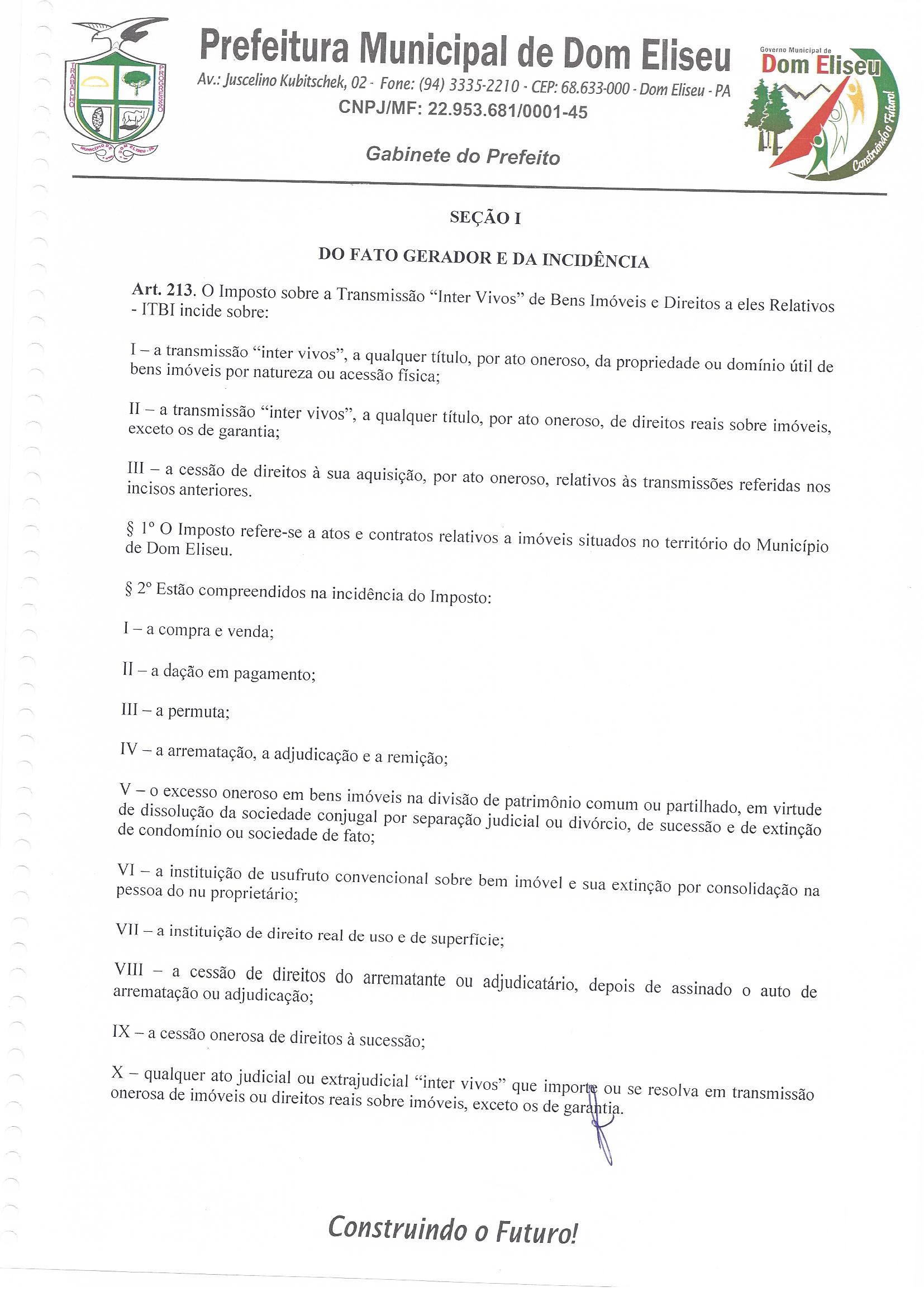 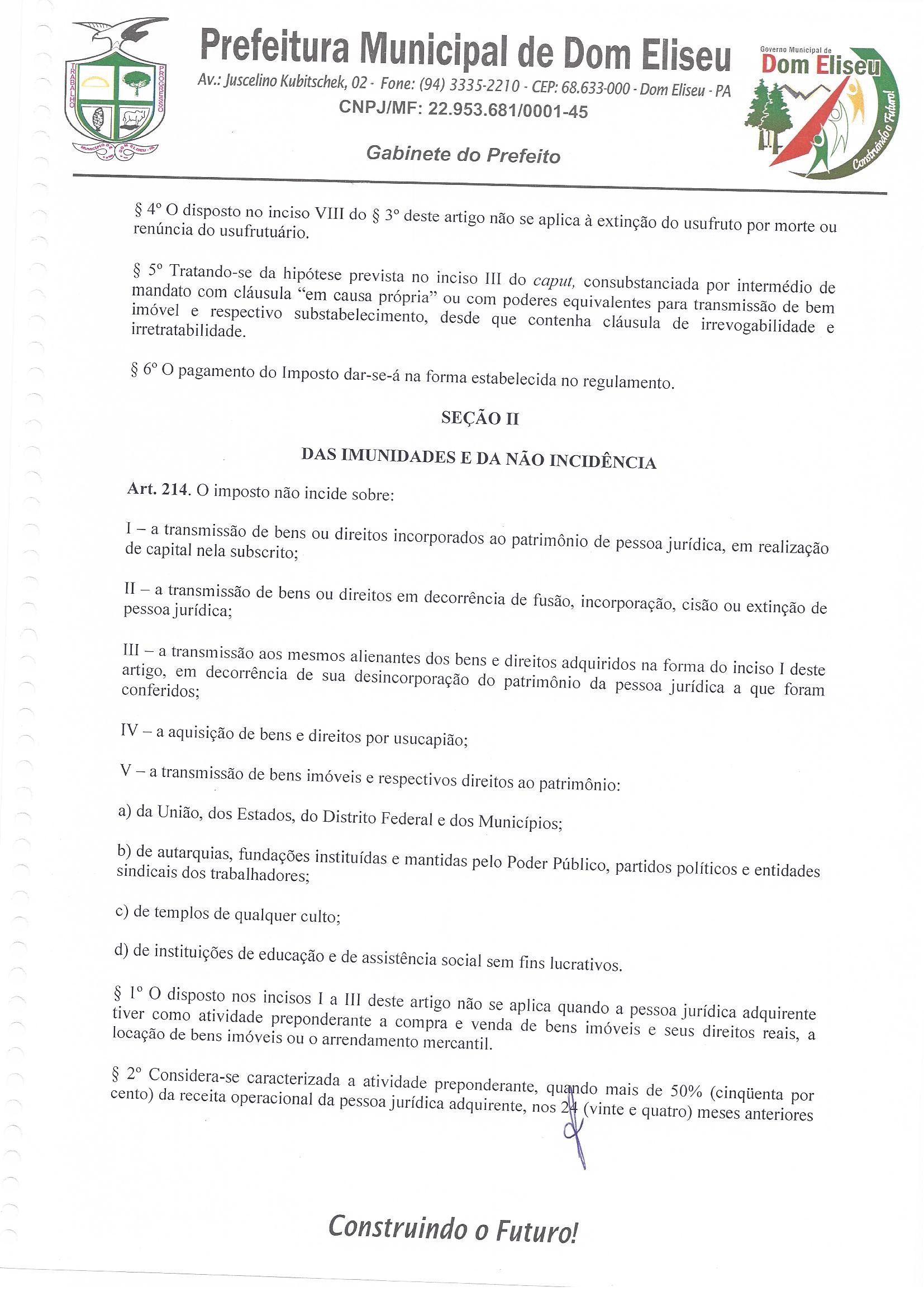 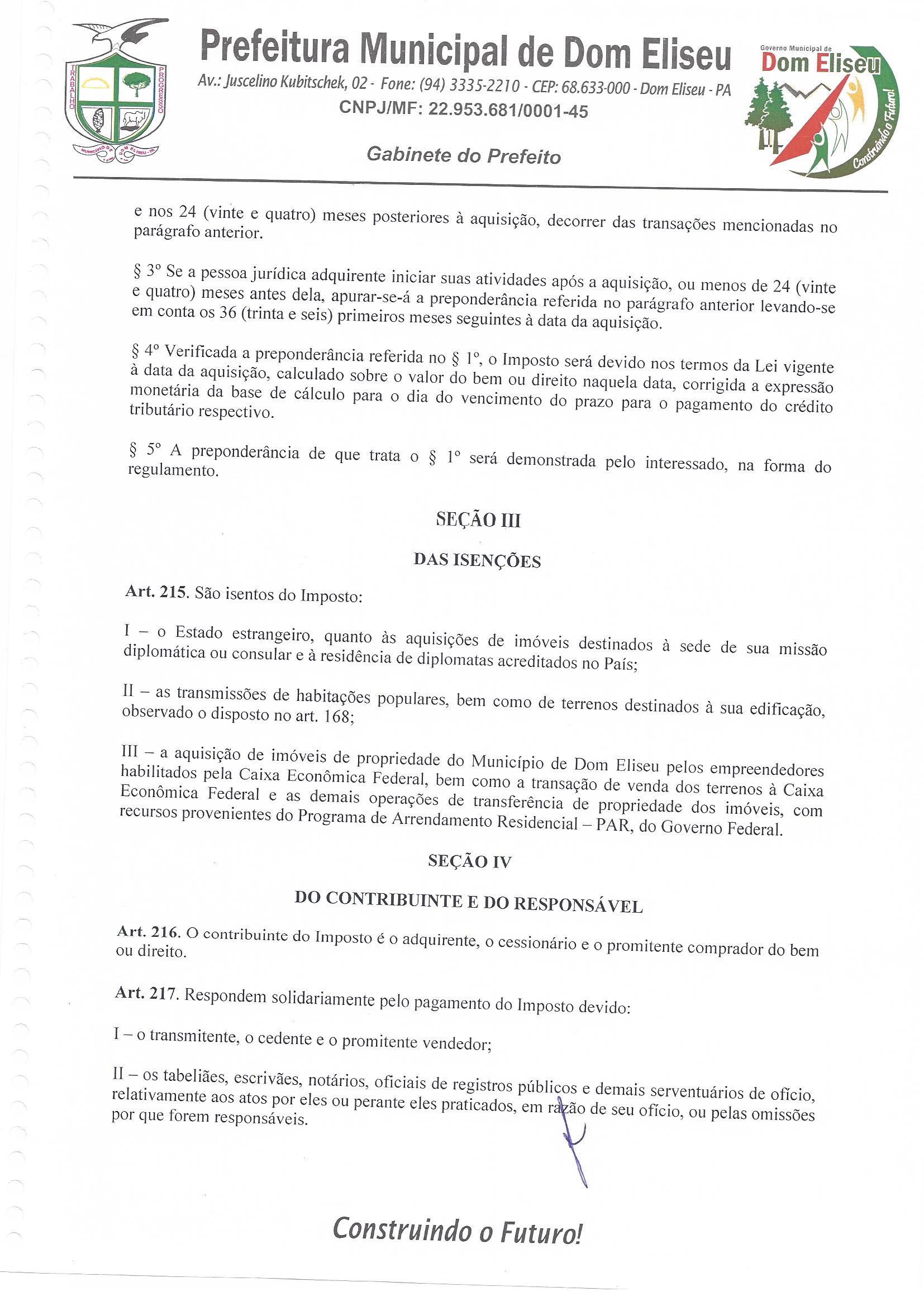 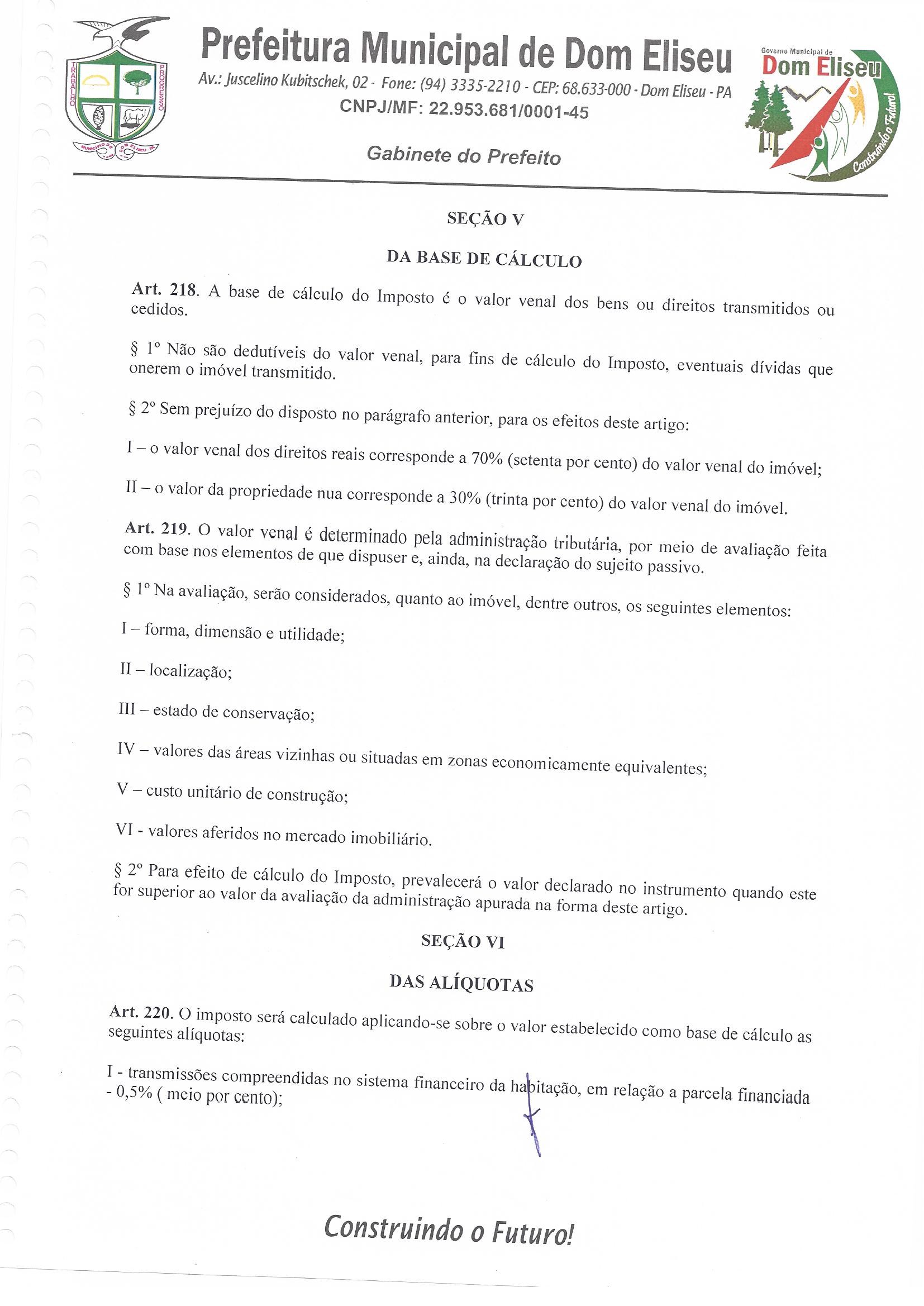 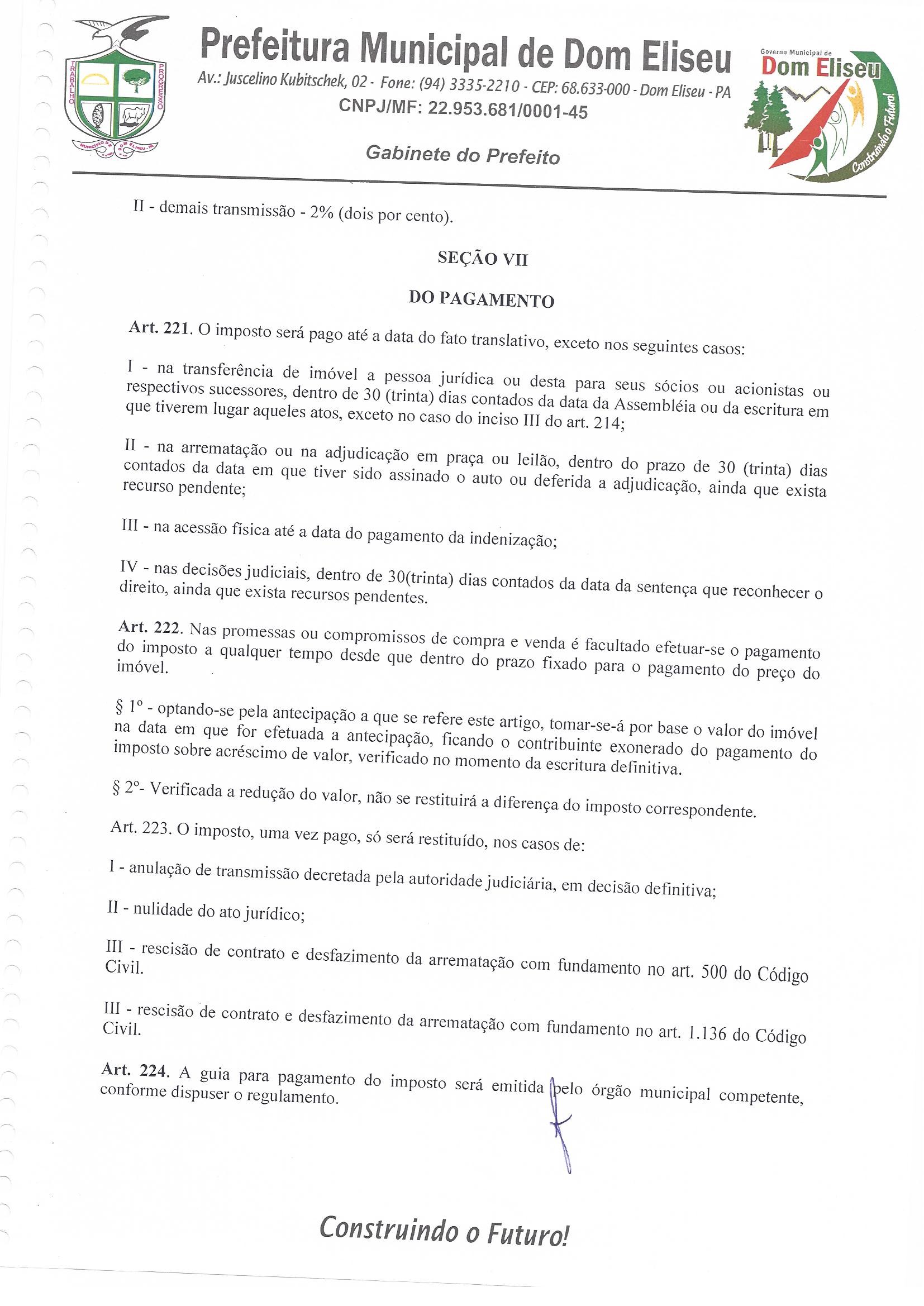 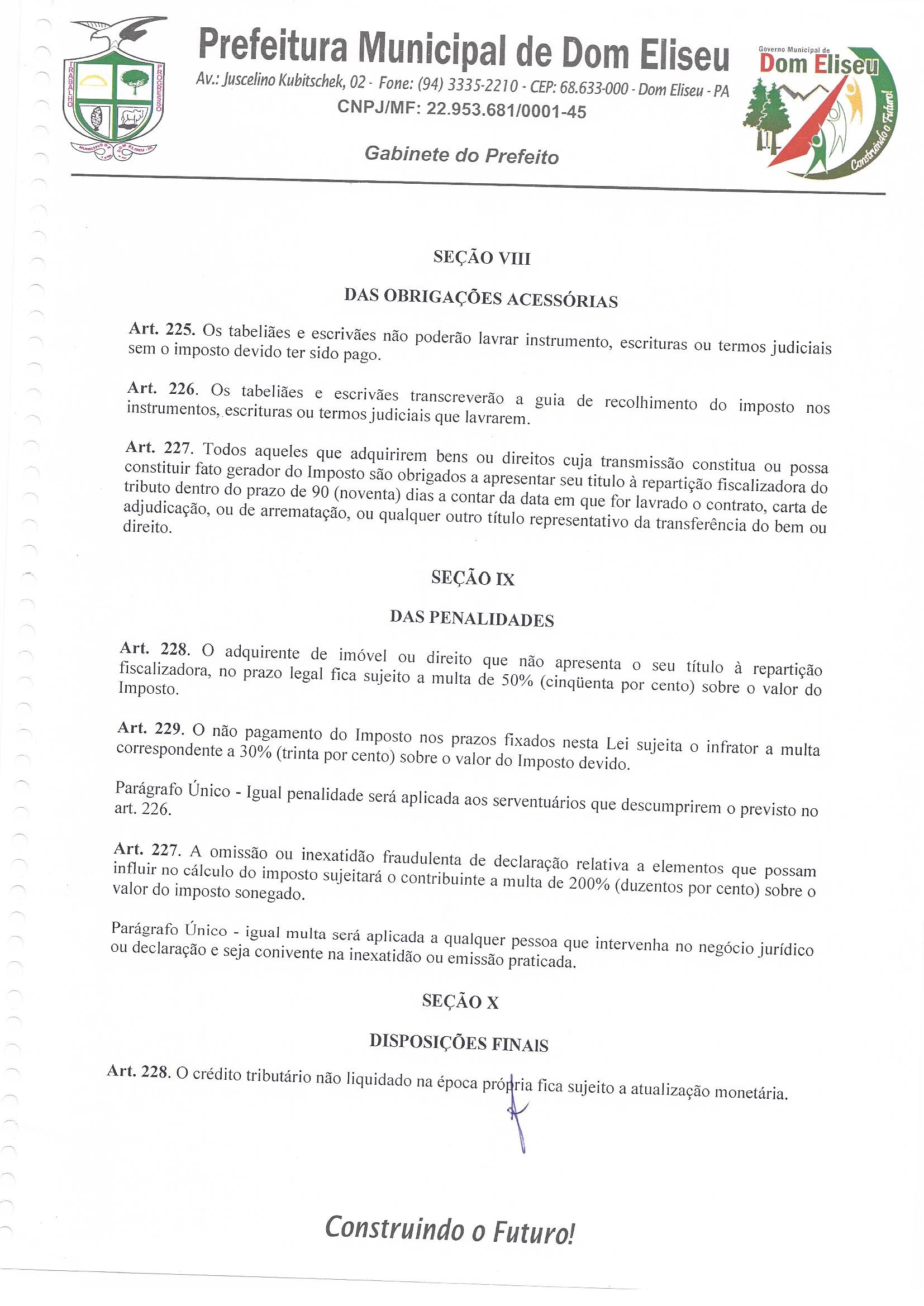 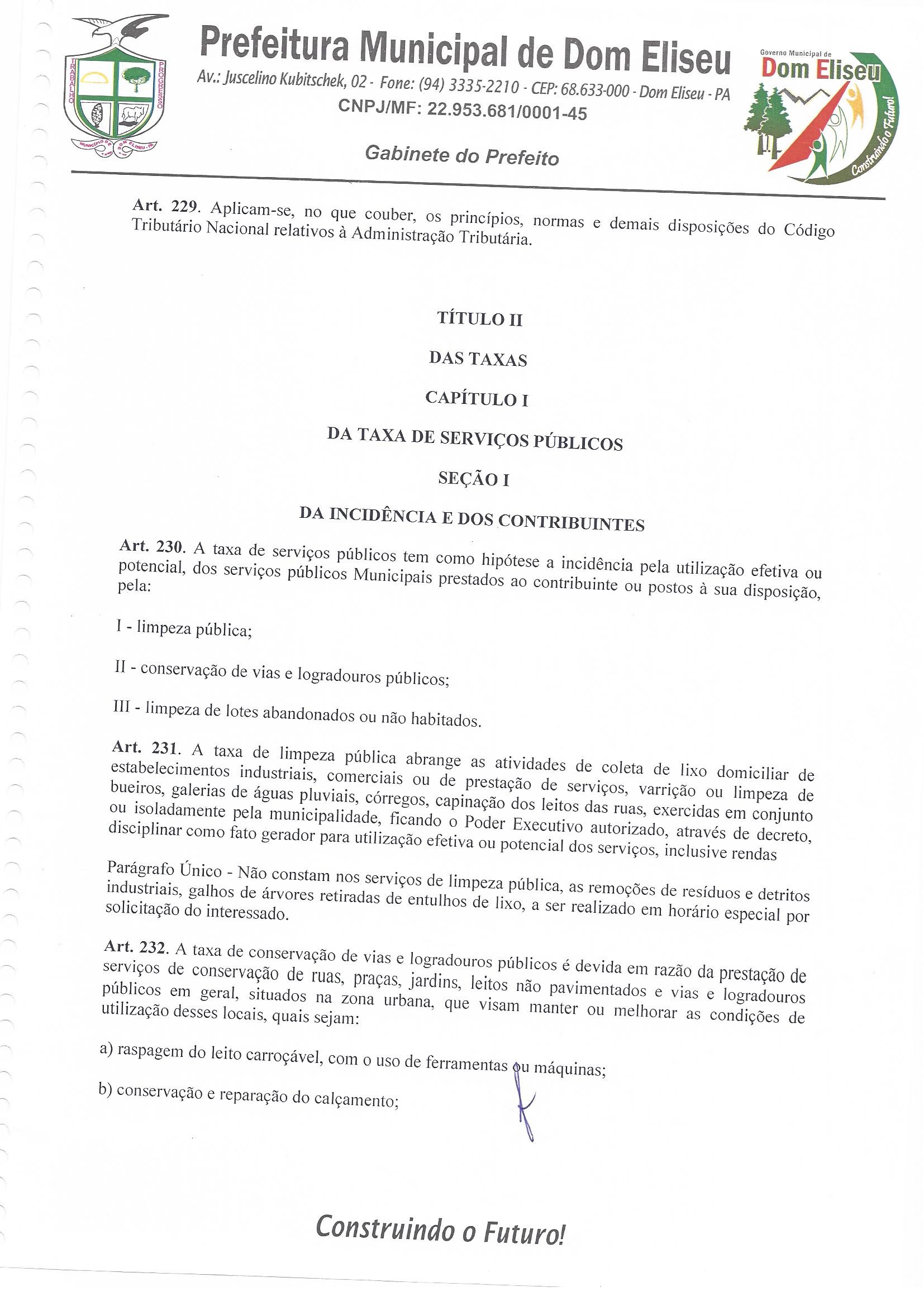 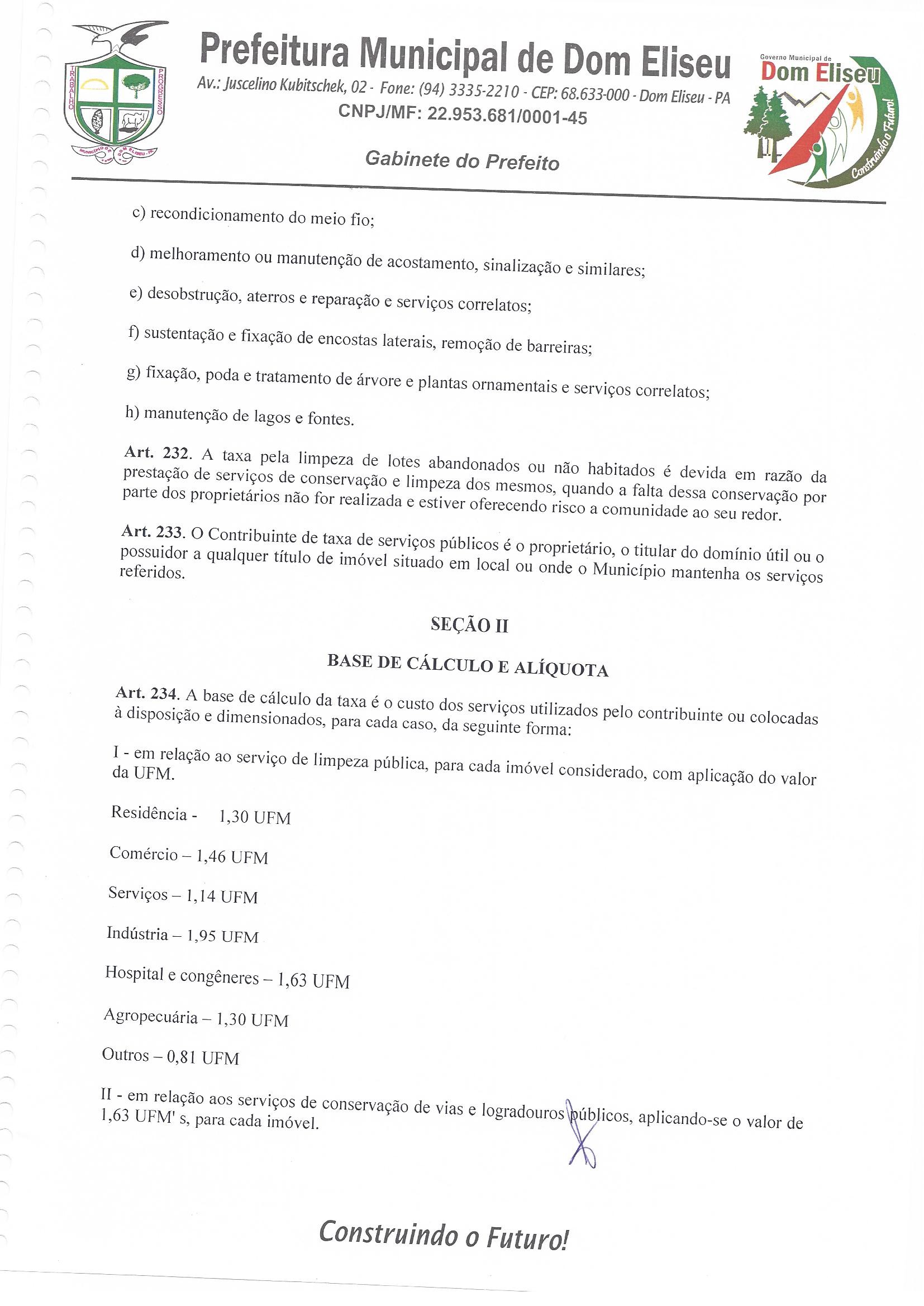 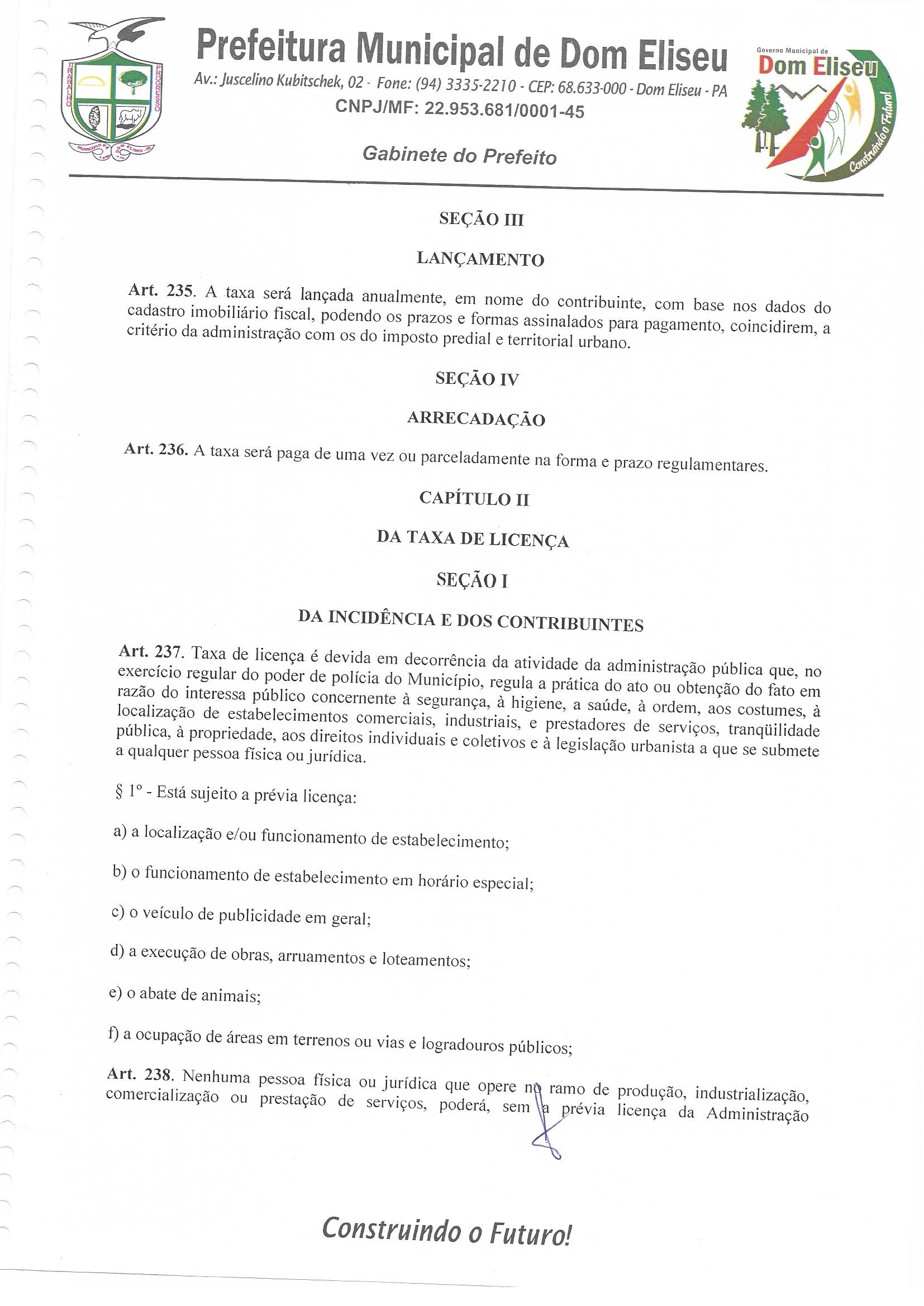 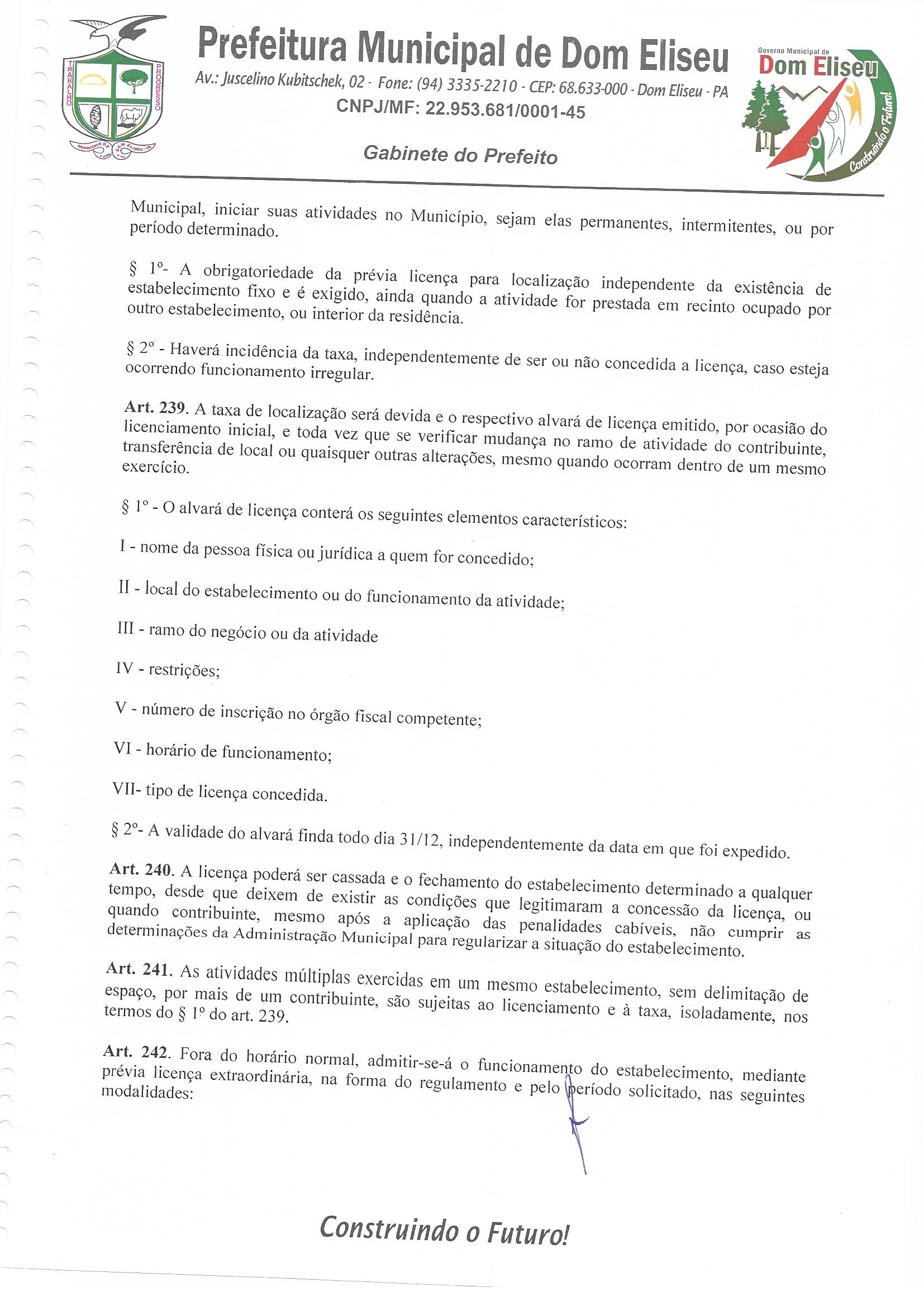 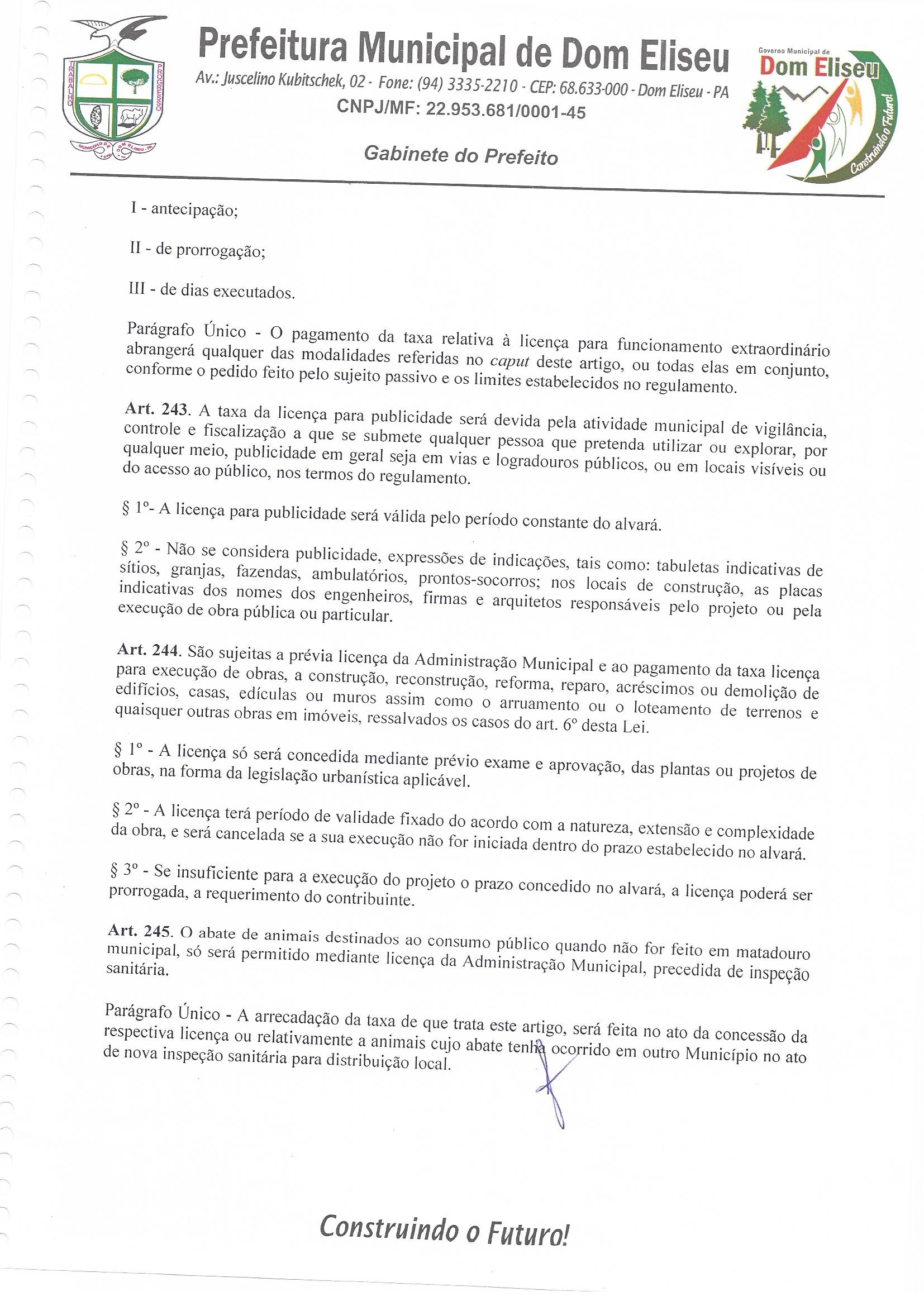 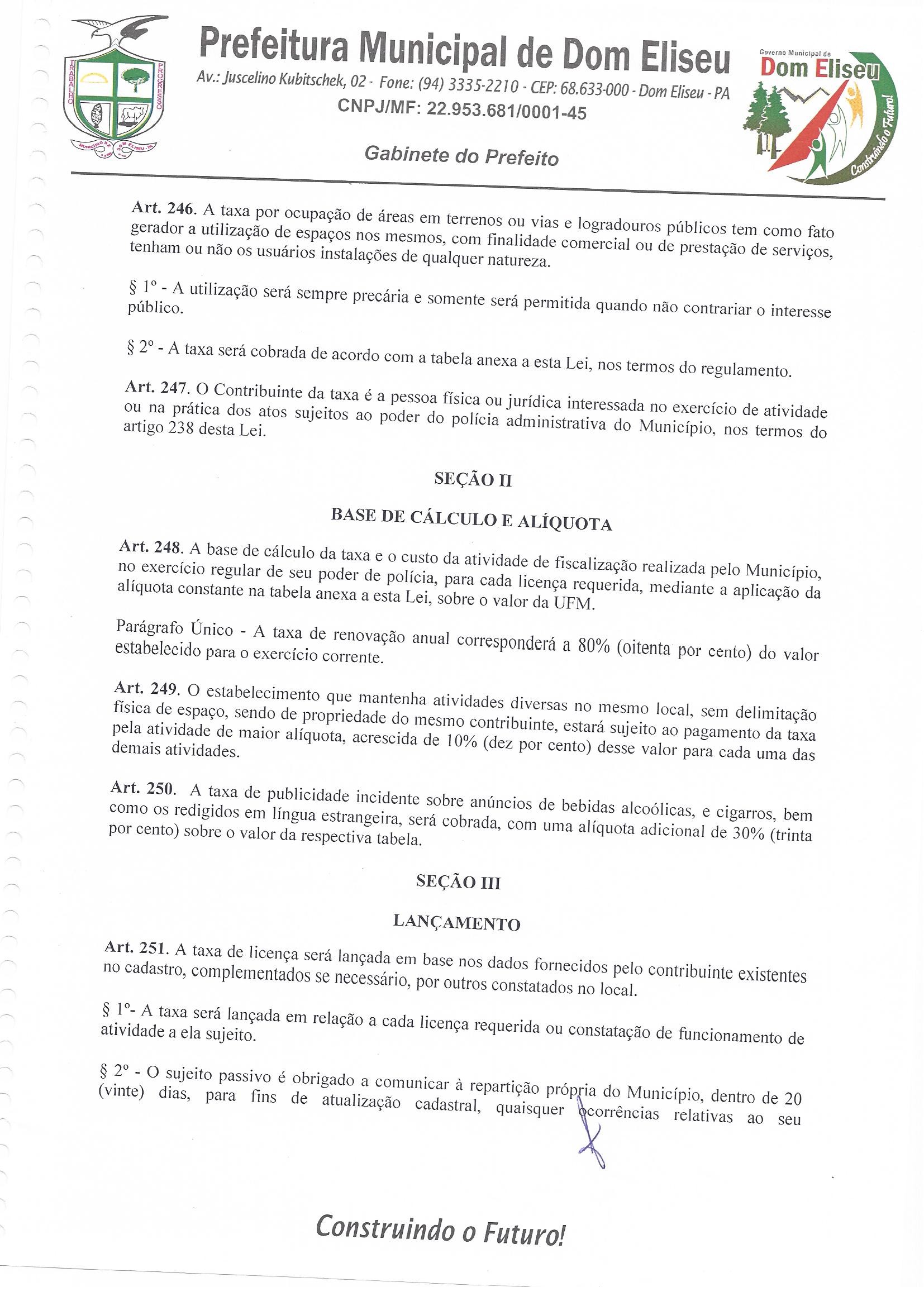 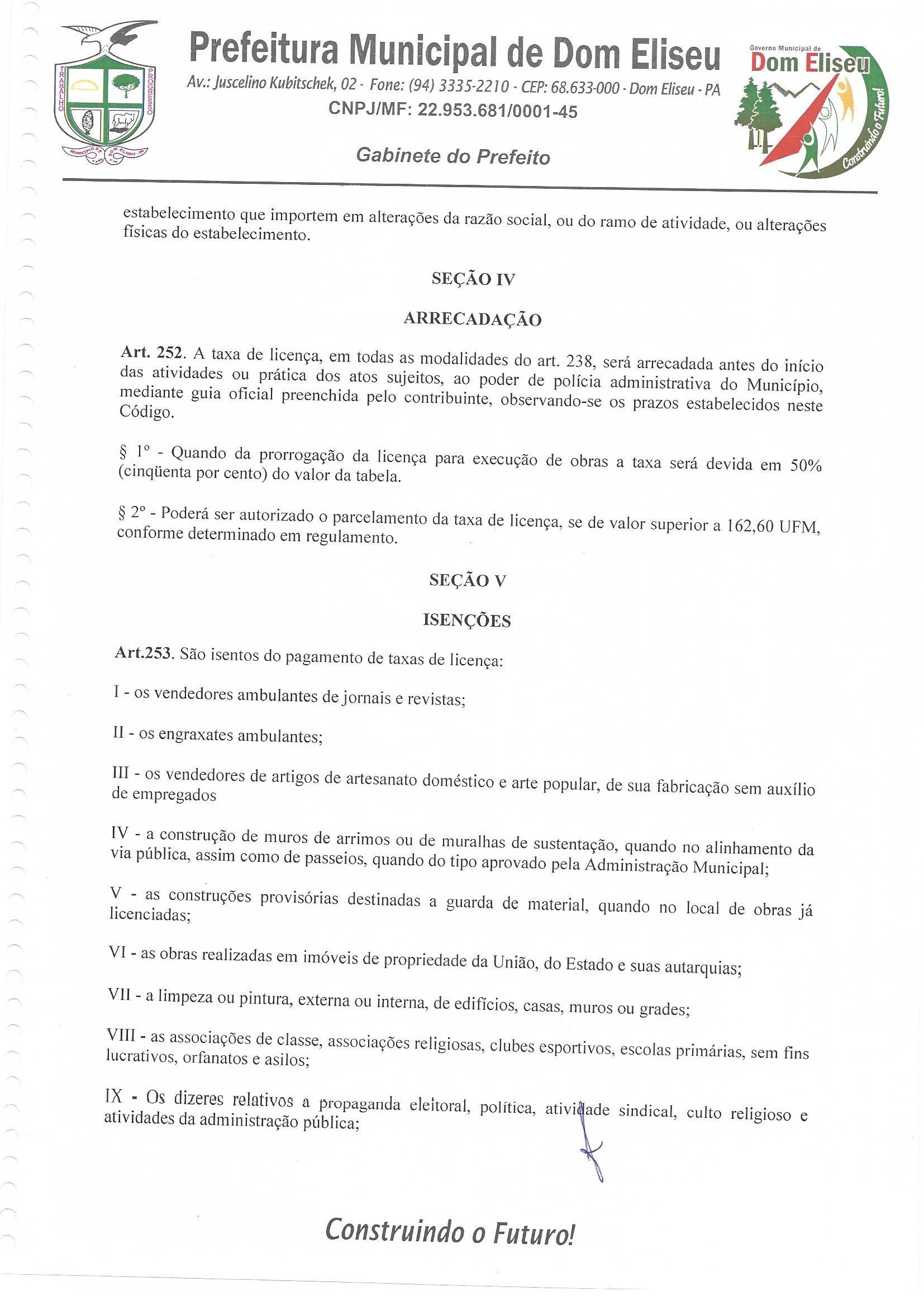 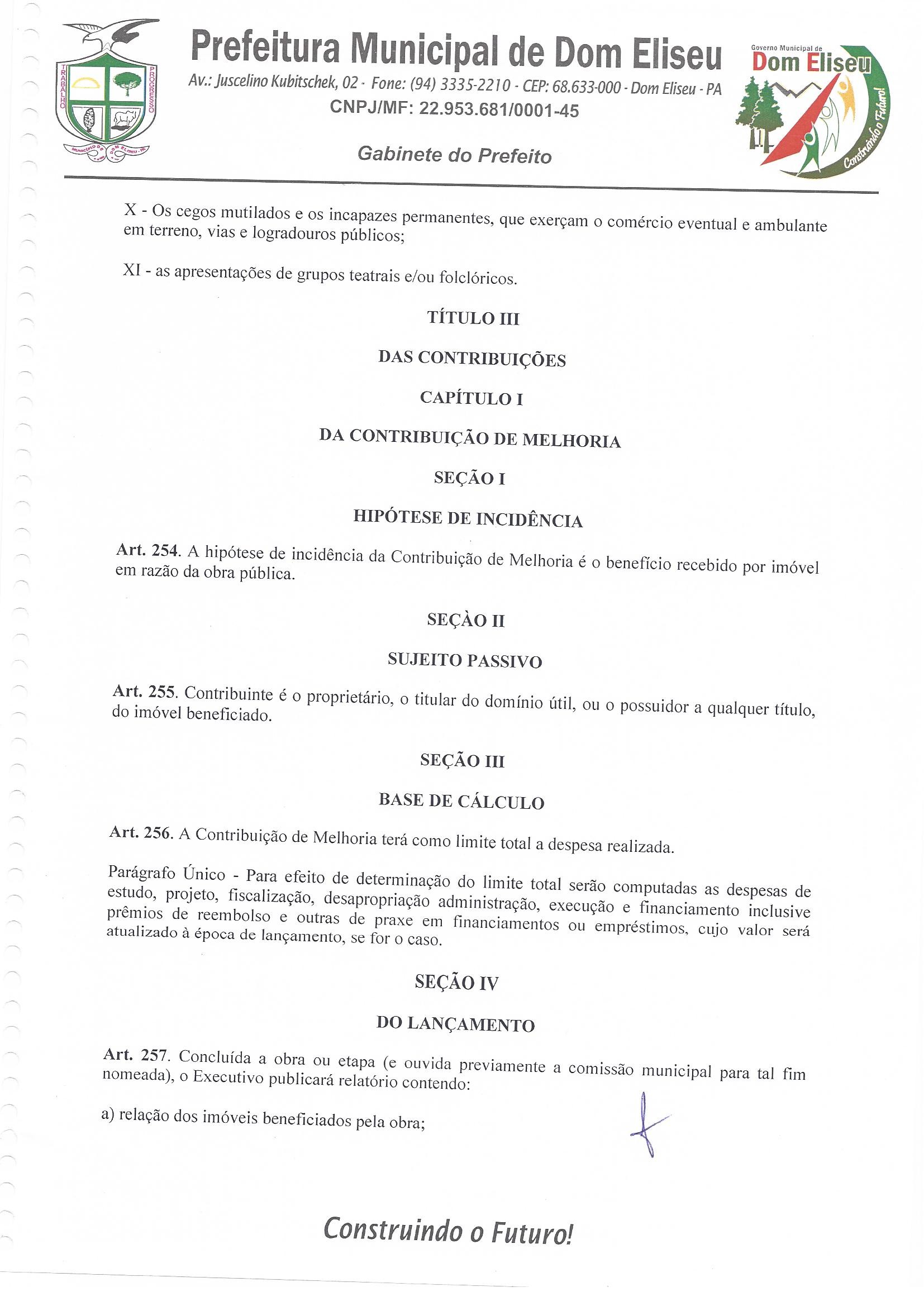 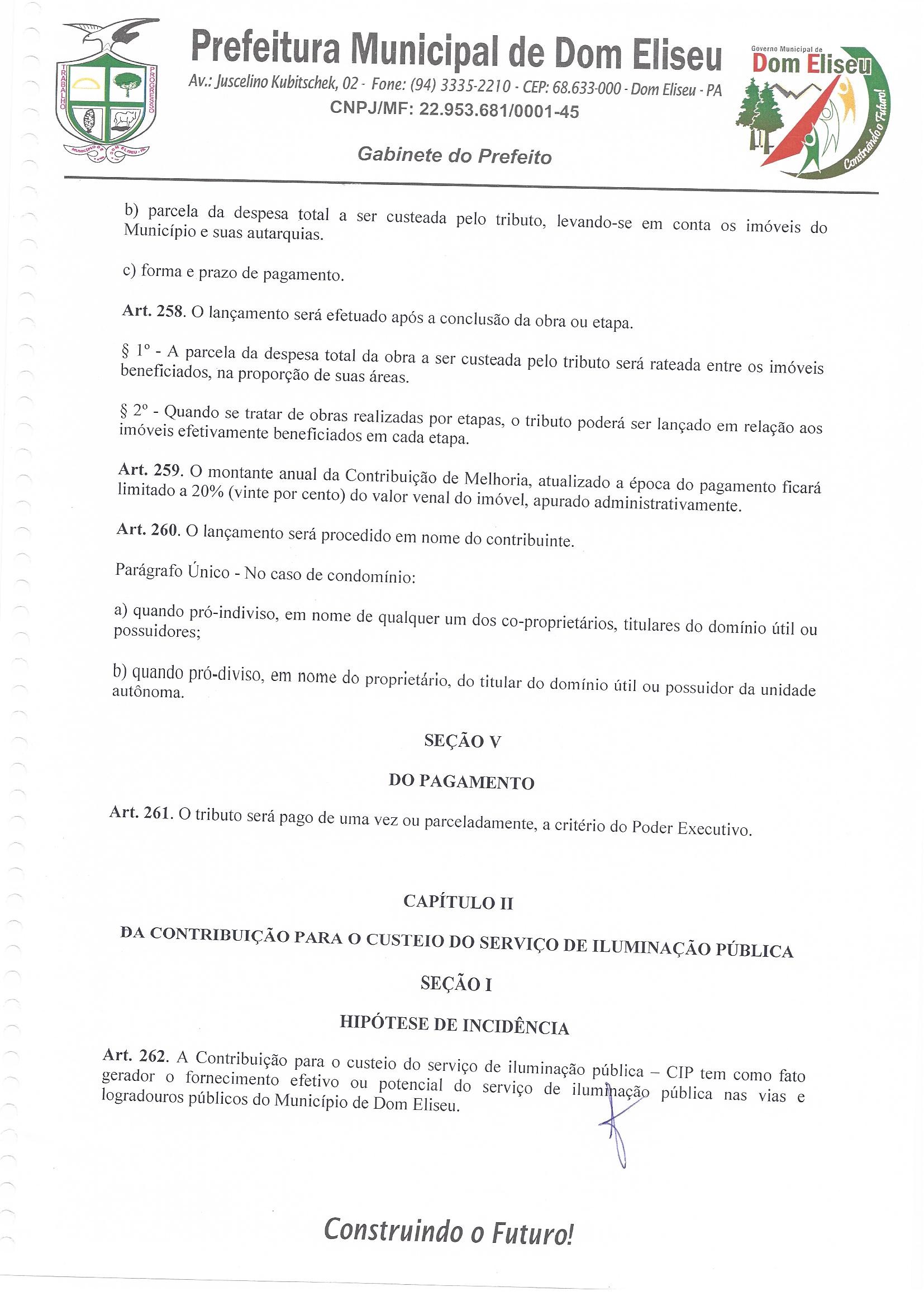 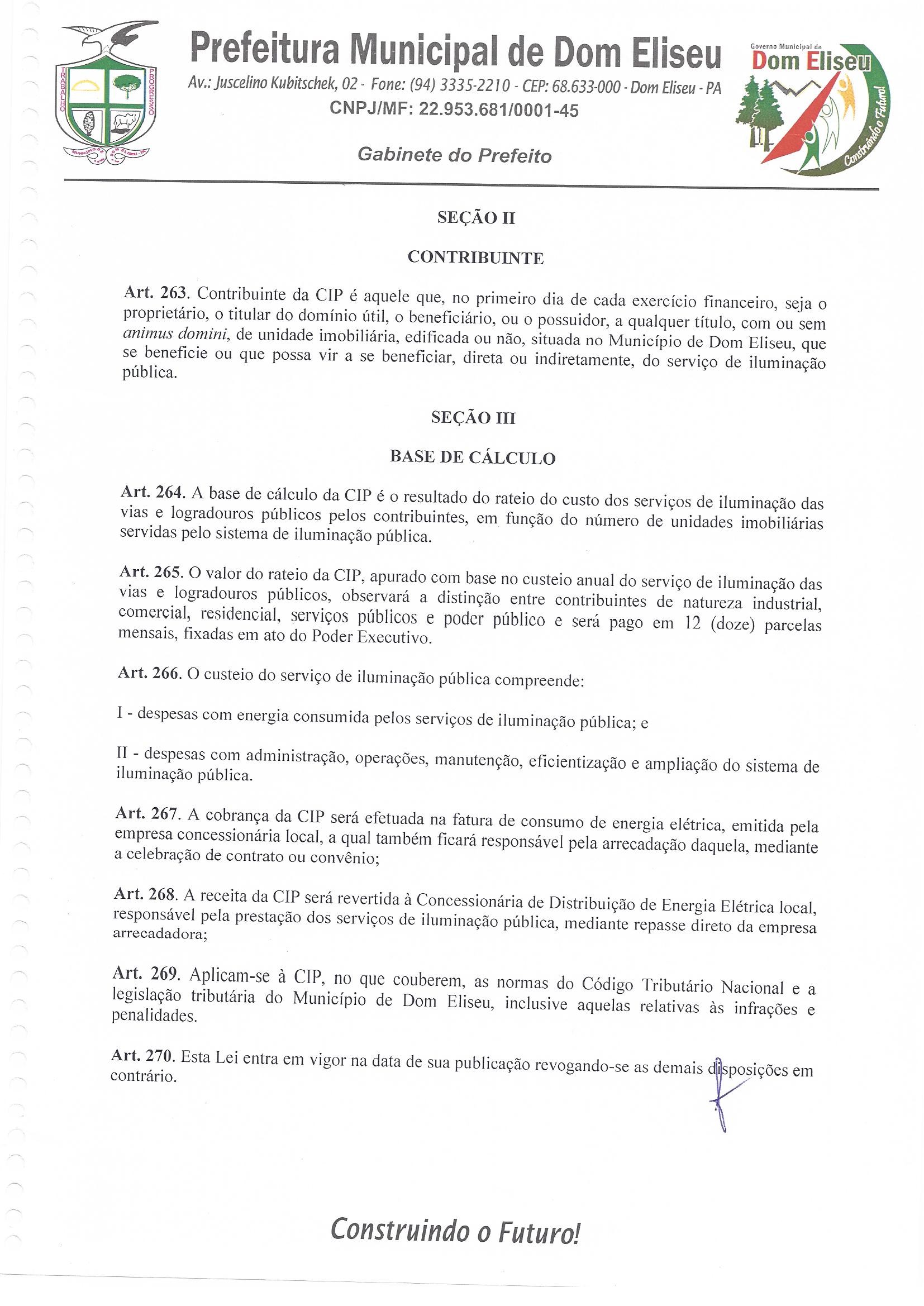 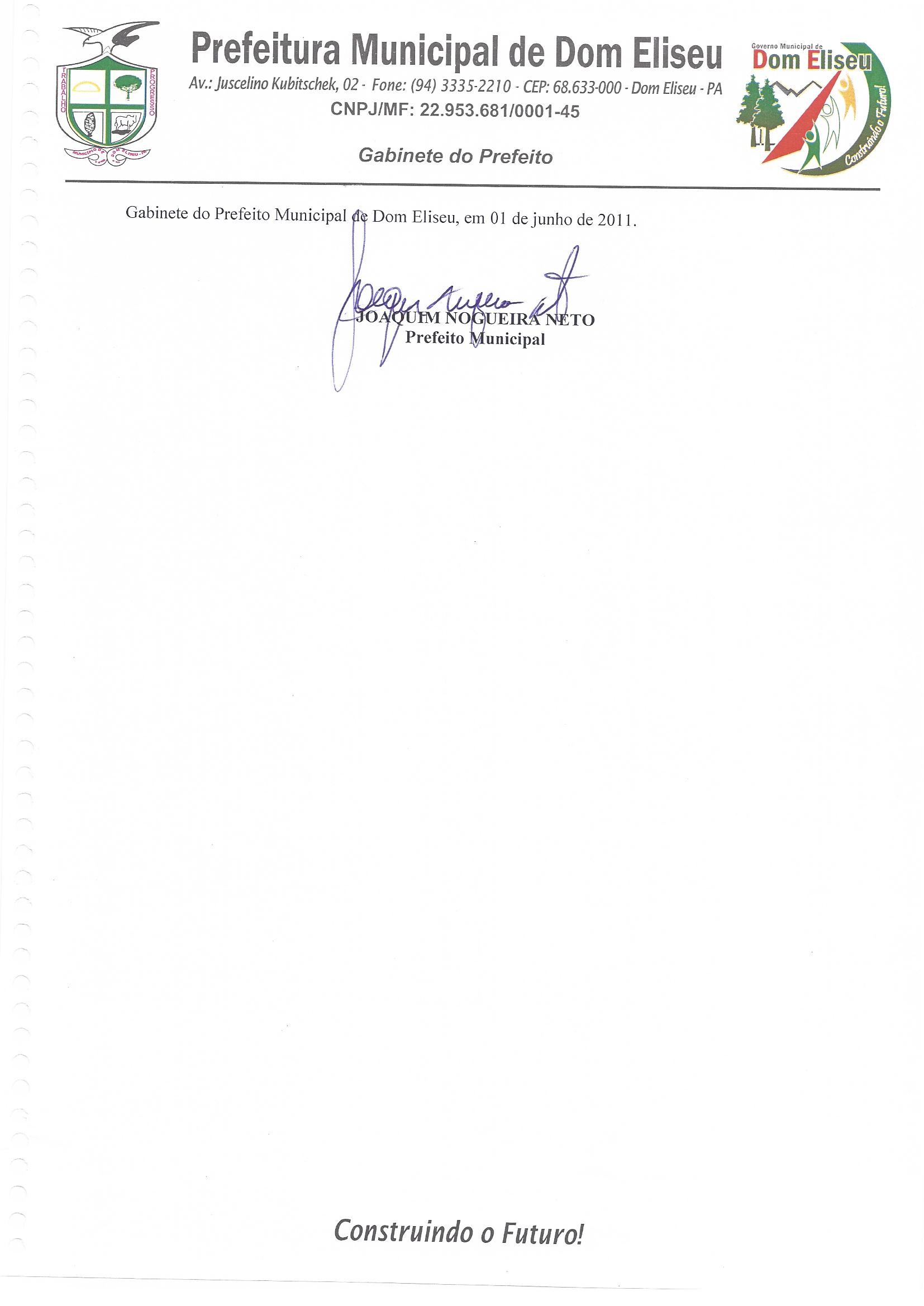 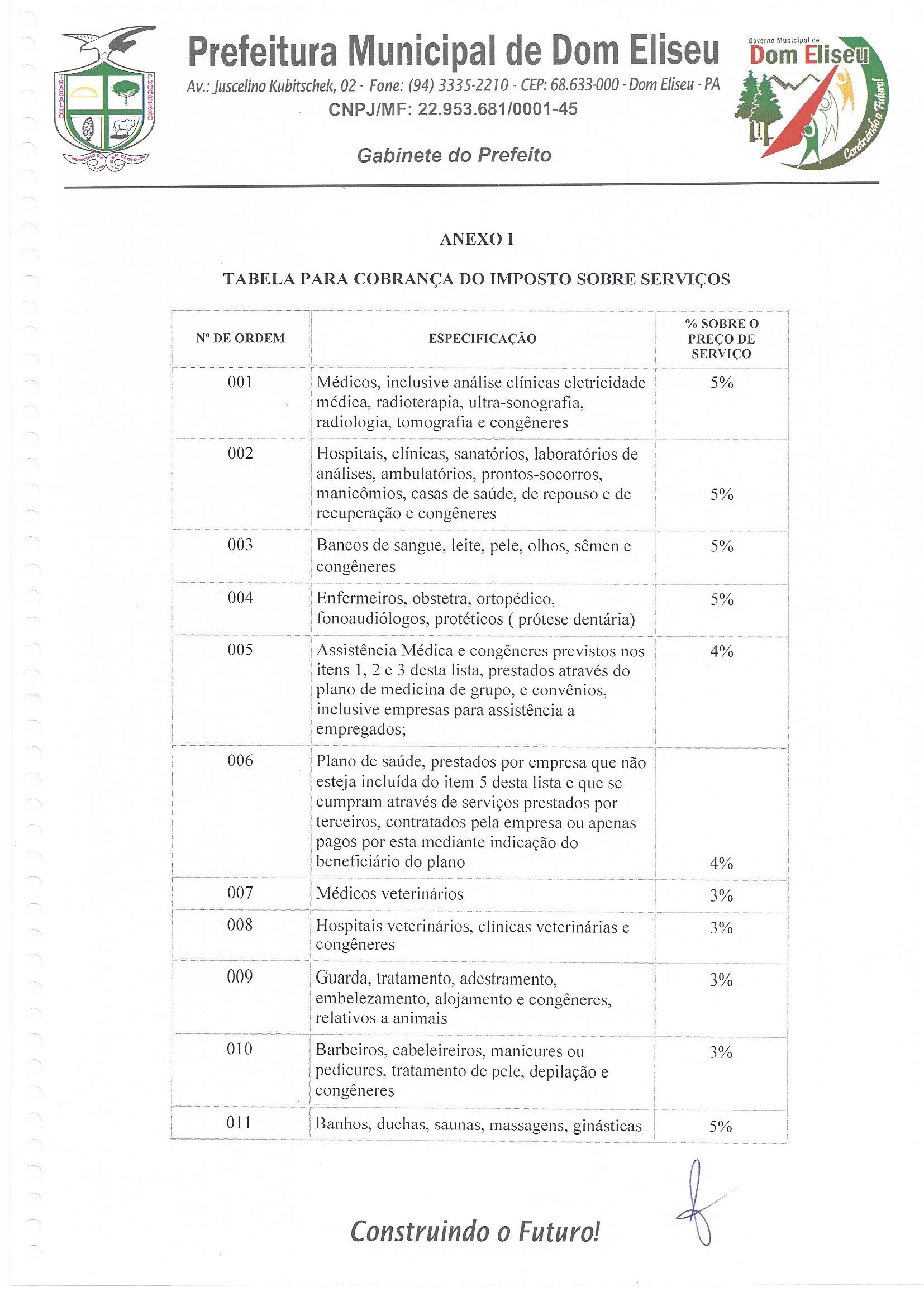 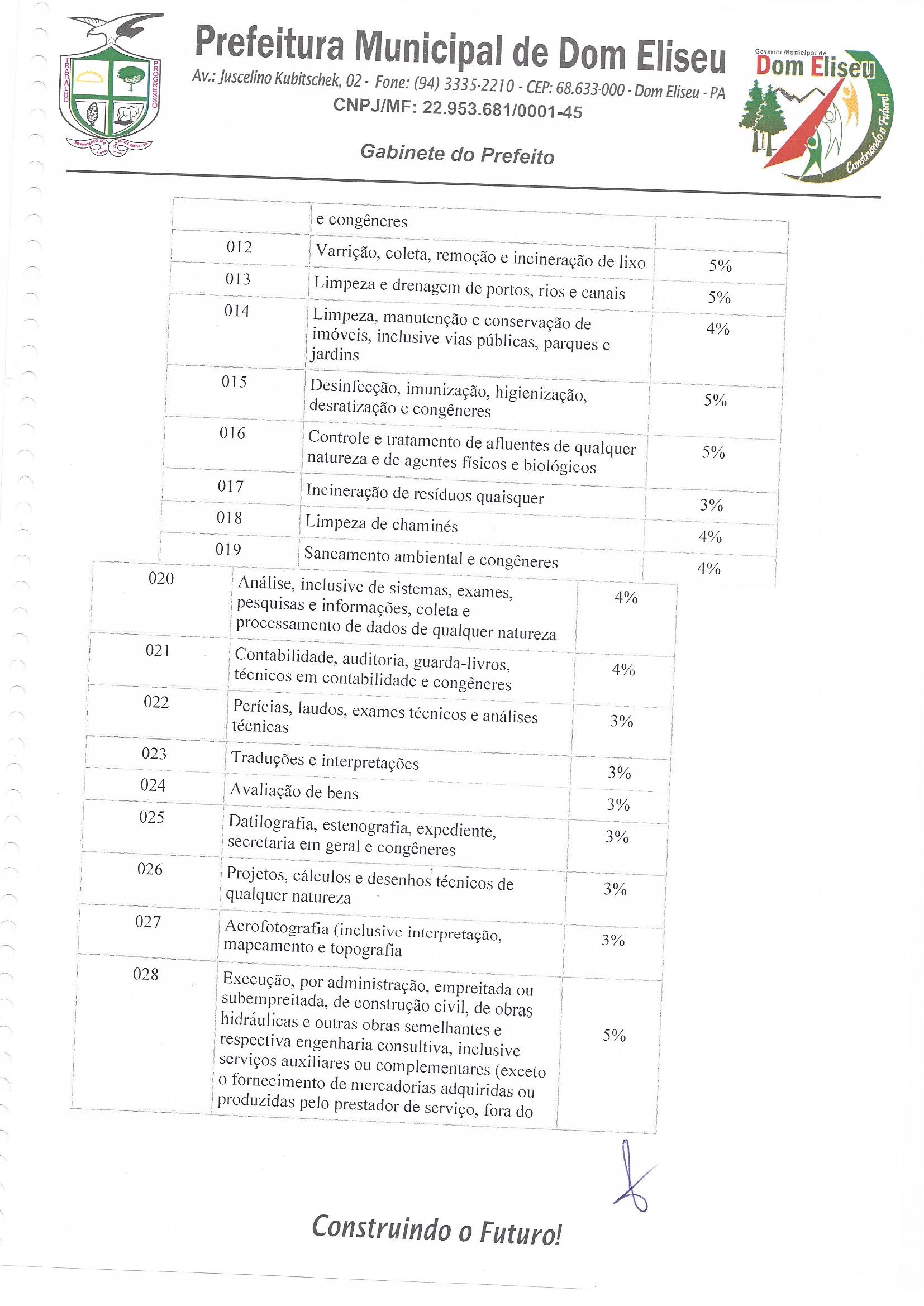 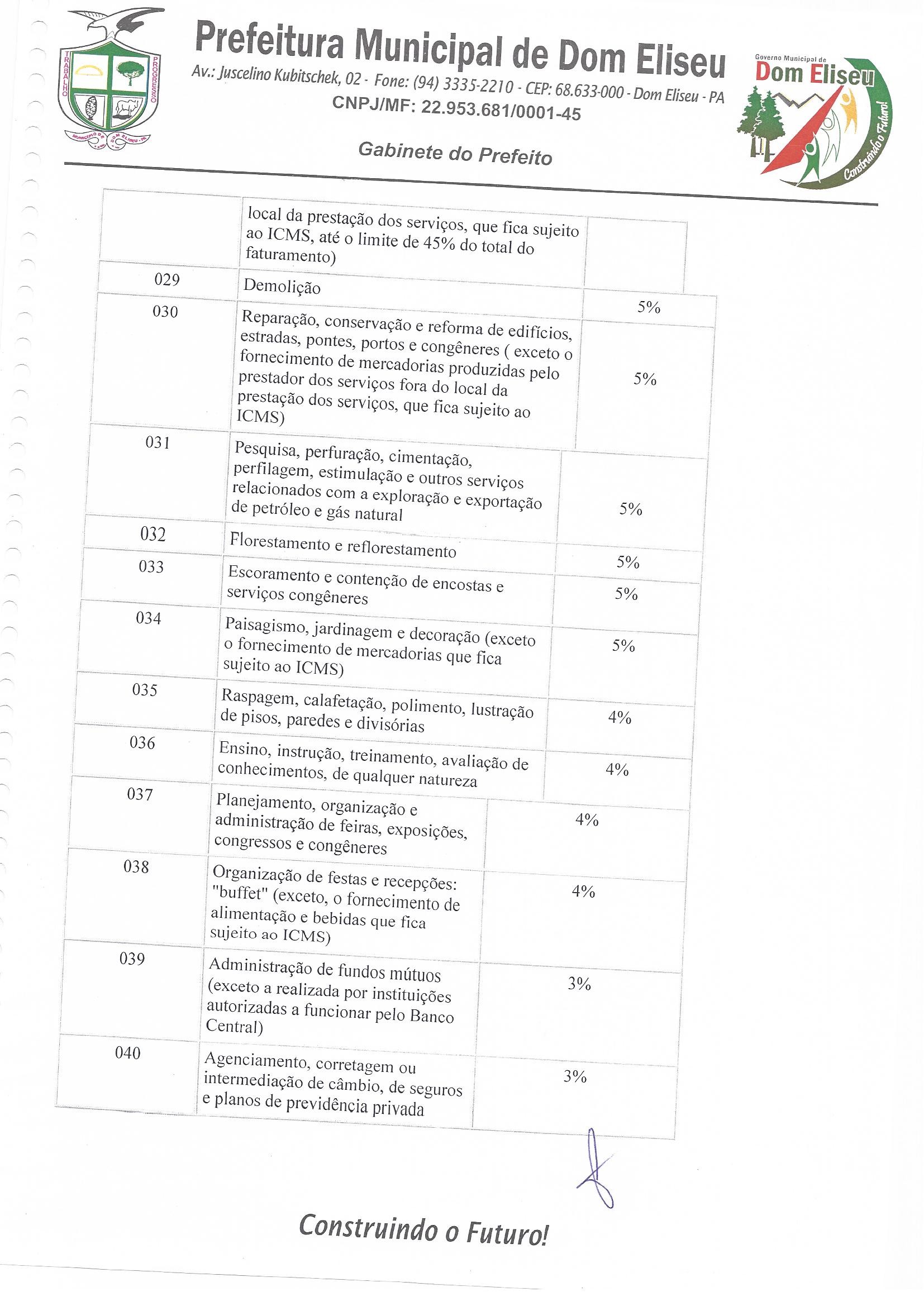 